униципальная нформационнаяазетаТрегубово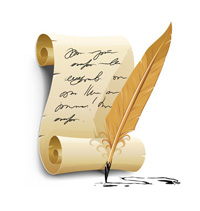 Российская ФедерацияАдминистрация Трегубовского  сельского поселенияЧудовского района Новгородской областиР Е Ш Е Н И Еот    29.10.2021    № 47 д.ТрегубовоОб  утверждении  Положения о муниципальном контроле всфере благоустройстваВ соответствии с Федеральным законом от 6 октября 2003 года № 131-ФЗ «Об общих принципах организации местного самоуправления в Российской Федерации»  Совет депутатов Трегубовского сельского поселенияРЕШИЛ:Утвердить прилагаемое Положение  о муниципальном контроле в сфере благоустройства.Опубликовать настоящее решение в официальном бюллетене Трегубовского сельского поселения «МИГ Трегубово» и разместить на официальном сайте Администрации Трегубовского  сельского поселения.Глава поселения   С.Б. АлексеевУтвержденорешением Совета депутатовТрегубовского  сельского поселенияот  29.10.2021    № 47Положениео муниципальном контроле в сфере благоустройстваΙ. Общие положения1. Настоящее Положение устанавливает порядок осуществления муниципального контроля в сфере благоустройства на территории Трегубовского  сельского поселения (далее – муниципальный контроль в сфере благоустройства).Муниципальный контроль в сфере благоустройства осуществляется посредством профилактики нарушений обязательных требований, организации и проведения контрольных (надзорных) мероприятий, принятия предусмотренных законодательством Российской Федерации мер по пресечению, предупреждению и (или) устранению последствий выявленных нарушений обязательных требований.2. Предметом муниципального контроля в сфере благоустройства является:соблюдение гражданами и организациями требований с целью обеспечения  чистоты, порядка и благоустройства на территории Трегубовского сельского поселения, в том числе требования к надлежащему содержанию расположенных на территории поселения объектов, согласно решению Совета депутатов Трегубовского  сельского поселения от 27.06.2012 № 94 «Об утверждении Правил благоустройство территории Трегубовского  сельского поселения» (далее – Правила) и иных нормативно правовых актов Российской Федерации, а также законов и иных нормативных правовых актов субъектов Российской Федерации, регулирующих правоотношения в сфере благоустройства (далее – обязательные требования).3. Муниципальный контроль осуществляется уполномоченными лицами, перечень которых утверждается постановлением Администрации Трегубовского  сельского поселения из числа муниципальных служащих Администрации Трегубовского  сельского поселения (далее – Инспектор).4. Должностными лицами, уполномоченными на принятие решения о проведении контрольных (надзорных) мероприятий, являются: Глава Трегубовского  сельского поселения, заместитель главы администрации Трегубовского сельского поселения, инспектора.5. Инспекторы, при осуществлении муниципального контроля в сфере благоустройства, имеют права, обязанности и несут ответственность в соответствии с Федеральным законом от 31.07.2020 № 248-ФЗ «О государственном контроле (надзоре) и муниципальном контроле в Российской Федерации» и иными федеральными законами.6. Муниципальный контроль в сфере благоустройства осуществляется в отношении граждан, в том числе осуществляющих деятельность в качестве индивидуальных предпринимателей, организаций, в том числе коммерческих и некоммерческих организаций любых форм собственности и организационно-правовых форм, органов государственной власти и органов местного самоуправления (далее - контролируемые лица).7. Объектами муниципального контроля являются:1) деятельность, действия (бездействие) граждан и организаций, в рамках которых должны соблюдаться обязательные требования, в том числе предъявляемые к гражданам и организациям, осуществляющим деятельность, действия (бездействие);2) результаты деятельности граждан и организаций, в том числе продукция (товары), работы и услуги, к которым предъявляются обязательные требования;3) здания, помещения, сооружения, линейные объекты, территории, включая водные, земельные и лесные участки, оборудование, устройства, предметы, материалы, транспортные средства, компоненты природной среды, природные и природно-антропогенные объекты, другие объекты, которыми граждане и организации владеют и (или) пользуются, компоненты природной среды, природные и природно-антропогенные объекты, не находящиеся во владении и (или) пользовании граждан или организаций, к которым предъявляются обязательные требования (далее - производственные объекты). 8. Инспектор осуществляет учет объектов муниципального контроля. Учет объектов контроля осуществляется путем ведения журнала учета объектов контроля, оформляемого в соответствии с типовой формой, утверждаемой  Администрацией Трегубовского  сельского поселения.                                     При сборе, обработке, анализе и учете сведений об объектах контроля для целей их учета инспектор использует информацию, представляемую в соответствии с нормативными правовыми актами, информацию, получаемую в рамках межведомственного взаимодействия, а также общедоступную информацию. При осуществлении учета объектов контроля на контролируемых лиц не может возлагаться обязанность по представлению сведений, документов, если иное не предусмотрено федеральными законами, а также, если соответствующие сведения, документы содержатся в государственных или муниципальных информационных ресурсах.9. К отношениям, связанным с осуществлением муниципального контроля в сфере благоустройства, организацией и проведением профилактических мероприятий, контрольных (надзорных) мероприятий применяются положения Федерального закона от 31.07.2020 № 248-ФЗ «О государственном контроле (надзоре) и муниципальном контроле в Российской Федерации».10. Система оценки и управления рисками при осуществлении муниципального контроля в сфере благоустройства не применяется. ΙΙ. Профилактика рисков причинения вреда (ущерба) охраняемым законом ценностям при осуществлении муниципального контроля в сфере благоустройства         11. Профилактические мероприятия проводятся в целях стимулирования добросовестного соблюдения обязательных требований контролируемыми лицами и направлены на снижение риска причинения вреда (ущерба), а также являются приоритетным по отношению к проведению контрольных (надзорных) мероприятий.        12. При осуществлении муниципального контроля могут проводиться следующие виды профилактических мероприятий: 1) информирование; 2) консультирование.        13. Информирование осуществляется посредством размещения сведений, предусмотренных частью 3 статьи 46 Федерального закона от 31.07.2020 № 248-ФЗ «О государственном контроле (надзоре) и муниципальном контроле в Российской Федерации» на официальном сайте в сети «Интернет»: https://tregubovoadm.ru, в средствах массовой информации, через личные кабинеты контролируемых лиц в государственных информационных системах (при их наличии) и в иных формах.Размещенные сведения на указанном официальном сайте поддерживаются в актуальном состоянии и обновляются в срок не позднее 5 рабочих дней с момента их изменения.Должностные лица, ответственные за размещение информации, предусмотренной настоящим Положением, определяются распоряжением Администрации Трегубовского  сельского поселения.14. Консультирование контролируемых лиц и их представителей осуществляется инспектором, по обращениям контролируемых лиц и их представителей по вопросам, связанным с организацией и осуществлением муниципального контроля.Консультирование осуществляется без взимания платы.Консультирование может осуществляться уполномоченным должностным лицом, инспектором по телефону, посредством видео-конференц-связи, на личном приеме, либо в ходе проведения профилактических мероприятий, контрольных (надзорных) мероприятий.Время консультирования не должно превышать 15 минут.Личный прием граждан проводится уполномоченным должностным лицом. Информация о месте приема, а также об установленных для приема днях и часах размещается на официальном сайте: https://adm-gruzino.ru. Консультирование осуществляется по следующим вопросам:1) организация и осуществление муниципального контроля;2) порядок осуществления профилактических, контрольных (надзорных) мероприятий, установленных настоящим положением.Консультирование в письменной форме осуществляется инспектором в следующих случаях:1) контролируемым лицом представлен письменный запрос о предоставлении письменного ответа по вопросам консультирования;2) за время консультирования предоставить ответ на поставленные вопросы невозможно;3) ответ на поставленные вопросы требует дополнительного запроса сведений от органов власти или иных лиц.Если поставленные во время консультирования вопросы не относятся к сфере муниципального контроля в сфере благоустройства, даются необходимые разъяснения по обращению в соответствующие органы власти или к соответствующим должностным лицам.Инспектор осуществляет учет консультирований, который проводится посредством внесения соответствующей записи в журнал консультирования, форма которого утверждается Администрацией Трегубовского  сельского поселения.При проведении консультирования во время контрольных (надзорных) мероприятий запись о проведенной консультации отражается в акте контрольного (надзорного) мероприятия.В случае, если в течение календарного года поступило пять и более однотипных (по одним и тем же вопросам) обращений контролируемых лиц и их представителей, консультирование по таким обращениям осуществляется посредством размещения на официальном сайте https://tregubovoadm.ru. письменного разъяснения, подписанного уполномоченным должностным лицом, без указания в таком разъяснении сведений, отнесенных к категории ограниченного доступа.ΙΙΙ. Порядок организации муниципального контроля15. В рамках осуществления муниципального контроля в сфере благоустройства при взаимодействии с контролируемым лицом проводятся следующие контрольные (надзорные) мероприятия:1) инспекционный визит;2) рейдовый осмотр;3) документарная проверка;4) выездная проверка.Без взаимодействия с контролируемым лицом проводятся следующие контрольные (надзорные) мероприятия (далее - контрольные (надзорные) мероприятия без взаимодействия):- наблюдение за соблюдением обязательных требований (мониторинг безопасности);- выездное обследование.16. Контрольные (надзорные) мероприятия, за исключением контрольных (надзорных) мероприятий без взаимодействия, могут проводиться на  внеплановой основе. 17. Внеплановые контрольные (надзорные) мероприятия проводятся при наличии оснований, предусмотренных пунктами 1, 3, 4, 5 части 1 статьи 57 Федерального закона от 31.07.2020 № 248-ФЗ «О государственном контроле (надзоре) и муниципальном контроле в Российской Федерации».При проведении внепланового контрольного (надзорного) мероприятия может проводится:1) инспекционный визит;2) рейдовый осмотр;3) документарная проверка;4) выездная проверка.Конкретный вид и содержание внепланового контрольного (надзорного) мероприятия (перечень контрольных (надзорных) действий) устанавливается в решении о проведении внепланового контрольного (надзорного) мероприятия. 17.1. Контрольные (надзорные) мероприятия без взаимодействия проводятся на основании заданий уполномоченных должностных лиц Администрации Трегубовского  сельского поселения, включая задания, содержащиеся в планах работы Администрации Трегубовского  сельского поселения, в том числе в случаях, установленных Федеральным законом от 31.07.2020 № 248-ФЗ «О государственном контроле (надзоре) и муниципальном контроле в Российской Федерации». В отношении проведения наблюдения за соблюдением обязательных требований, выездного обследования не требуется принятие решения о проведении данного контрольного (надзорного) мероприятия, предусмотренного пунктом 30 настоящего Положения. ΙV. Контрольные (надзорные) мероприятия18. Инспекционный визит проводится по месту нахождения (осуществления деятельности) контролируемого лица (его филиалов, представительств, обособленных структурных подразделений) либо объекта надзора.В ходе инспекционного визита могут совершаться следующие контрольные (надзорные) действия:осмотр;опрос;получение письменных объяснений;инструментальное обследование.истребование документов, которые в соответствии с обязательными требованиями должны находиться в месте нахождения (осуществления деятельности) контролируемого лица (его филиалов, представительств, обособленных структурных подразделений) либо объекта контроля.Инспекционный визит проводится без предварительного уведомления контролируемого лица.Срок проведения инспекционного визита в одном месте осуществления деятельности либо на одном производственном объекте (территории) не может превышать один рабочий день.19. Под рейдовым осмотром понимается контрольное (надзорное) мероприятие, проводимое в целях оценки соблюдения обязательных требований по использованию (эксплуатации) производственных объектов, которыми владеют, пользуются или управляют несколько лиц, находящиеся на территории, на которой расположено несколько контролируемых лиц.В ходе рейдового осмотра могут совершаться следующие контрольные (надзорные) действия:осмотр;опрос;получение письменных объяснений;истребование документов; инструментальное обследование.Срок проведения рейдового осмотра не может превышать десять рабочих дней. Срок взаимодействия с одним контролируемым лицом в период проведения рейдового осмотра не может превышать один рабочий день.20. В ходе документарной проверки рассматриваются документы контролируемых лиц, имеющиеся в распоряжении Трегубовского  сельского поселения, результаты предыдущих контрольных (надзорных) мероприятий, материалы рассмотрения дел об административных правонарушениях и иные документы о результатах осуществления в отношении этого контролируемого лица муниципального контроля.В ходе документарной проверки могут совершаться следующие контрольные (надзорные) действия:получение письменных объяснений;истребование документов.Срок проведения документарной проверки не может превышать десять рабочих дней. В указанный срок не включается период с момента направления Администрацией Трегубовского  сельского поселения контролируемому лицу требования представить необходимые для рассмотрения в ходе документарной проверки документы до момента представления указанных в требовании документов, а также период с момента направления контролируемому лицу информации о выявлении ошибок и (или) противоречий в представленных контролируемым лицом документах либо о несоответствии сведений, содержащихся в этих документах, сведениям, содержащимся в имеющихся у Администрацией Трегубовского  сельского поселения, документах и (или) полученным при осуществлении муниципального контроля, и требования представить необходимые пояснения в письменной форме до момента представления указанных пояснений в Администрацию Трегубовского сельского поселения.21. Выездная проверка проводится посредством взаимодействия с конкретным контролируемым лицом, владеющим производственными объектами и (или) использующим их, в целях оценки соблюдения таким лицом обязательных требований, а также оценки выполнения решений контрольного (надзорного) органа.В ходе выездной проверки могут совершаться следующие контрольные (надзорные) действия:осмотр;опрос;получение письменных объяснений;истребование документов;инструментальное обследование;экспертиза.Срок проведения выездной проверки не может превышать десять рабочих дней. В отношении одного субъекта малого предпринимательства общий срок взаимодействия в ходе проведения выездной проверки не может превышать пятьдесят часов для малого предприятия и пятнадцать часов для микропредприятия, за исключением выездной проверки, основанием для проведения которой является пункт 6 части 1 статьи 57Федерального закона от 31.07.2020 № 248-ФЗ «О государственном контроле (надзоре) и муниципальном контроле в Российской Федерации» и которая для микропредприятия не может продолжаться более сорока часов. Срок проведения выездной проверки в отношении организации, осуществляющей свою деятельность на территориях нескольких субъектов Российской Федерации, устанавливается отдельно по каждому филиалу, представительству, обособленному структурному подразделению организации или производственному объекту. 22. Под наблюдением за соблюдением обязательных требований (мониторингом безопасности) понимается сбор, анализ данных об объектах контроля, имеющихся у Администрации Трегубовского  сельского поселения, в том числе данных, которые поступают в ходе межведомственного информационного взаимодействия, предоставляются контролируемыми лицами в рамках исполнения обязательных требований, а также данных, содержащихся в государственных и муниципальных информационных системах, данных из сети "Интернет", иных общедоступных данных, а также данных полученных с использованием работающих в автоматическом режиме технических средств фиксации правонарушений, имеющих функции фото- и киносъемки, видеозаписи.Форма задания должностного лица об осуществлении наблюдения за соблюдением обязательных требований (мониторинг безопасности) утверждается Администрацией Трегубовского  сельского поселения. При наблюдении за соблюдением обязательных требований (мониторинге безопасности) на контролируемых лиц не возлагаются обязанности, не установленные обязательными требованиями.Если в ходе наблюдения за соблюдением обязательных требований (мониторинга безопасности) выявлены факты причинения вреда (ущерба) или возникновения угрозы причинения вреда (ущерба) охраняемым законом ценностям, сведения о нарушениях обязательных требований, о готовящихся нарушениях обязательных требований или признаках нарушений обязательных требований, инспектором могут быть приняты следующие решения:1) решение о проведении внепланового контрольного (надзорного) мероприятия в соответствии с п. 17 настоящего Положения;2) решение об объявлении предостережения;3) решение о выдаче предписания об устранении выявленных нарушений в случаях и порядке, предусмотренном Федеральным законом от 31.07.2020 № 248-ФЗ «О государственном контроле (надзоре) и муниципальном контроле в Российской Федерации».23. Под выездным обследованием понимается контрольное (надзорное) мероприятие, проводимое в целях оценки соблюдения контролируемыми лицами обязательных требований.Выездное обследование может проводиться по месту нахождения (осуществления деятельности) организации (ее филиалов, представительств, обособленных структурных подразделений), месту осуществления деятельности гражданина, месту нахождения объекта контроля, при этом не допускается взаимодействие с контролируемым лицом.В ходе выездного обследования на общедоступных (открытых для посещения неограниченным кругом лиц) производственных объектах могут осуществляться:1) осмотр;2) инструментальное обследование (с применением видеозаписи);3) испытание;4) экспертиза.24. Контрольные (надзорные) мероприятия, за исключением контрольных (надзорных) мероприятий без взаимодействия, проводятся путем совершения инспектором и лицами, привлекаемыми к проведению контрольного (надзорного) мероприятия, контрольных (надзорных) действий в порядке, установленном Федеральным законом от 31.07.2020 № 248-ФЗ «О государственном контроле (надзоре) и муниципальном контроле в Российской Федерации».25. Случаями, при наступлении которых индивидуальный предприниматель, гражданин, являющиеся контролируемыми лицами, вправе в соответствии с частью 8 статьи 31 Федерального закона от 31.07.2020 № 248-ФЗ «О государственном контроле (надзоре) и муниципальном контроле в Российской Федерации», представить в Администрацию Трегубовского  сельского поселения информацию о невозможности присутствия при проведении контрольного (надзорного) мероприятия являются:1) нахождение на стационарном лечении в медицинском учреждении;2) нахождение за пределами Российской Федерации;3) административный арест;4) избрание в отношении подозреваемого в совершении преступления физического лица меры пресечения в виде: подписки о невыезде и надлежащем поведении, запрете определенных действий, заключения под стражу, домашнего ареста. 5) при наступлении обстоятельств непреодолимой силы, препятствующих присутствию лица при проведении контрольного (надзорного) мероприятия (военные действия, катастрофа, стихийное бедствие, крупная авария, эпидемия и другие чрезвычайные обстоятельства).Информация лица должна содержать:а) описание обстоятельств непреодолимой силы и их продолжительность;б) сведения о причинно-следственной связи между возникшими обстоятельствами непреодолимой силы и невозможностью либо задержкой присутствия при проведении контрольного (надзорного) мероприятия;в) указание на срок, необходимый для устранения обстоятельств, препятствующих присутствию при проведении контрольного (надзорного) мероприятия.При предоставлении указанной информации проведение контрольного (надзорного) мероприятия переносится Администрацией Трегубовского  сельского поселения на срок, необходимый для устранения обстоятельств, послуживших поводом для данного обращения индивидуального предпринимателя, гражданина.26. Для фиксации Инспектором и лицами, привлекаемыми к совершению контрольных (надзорных) действий, доказательств нарушений обязательных требований могут использоваться фотосъемка, аудио- и видеозапись, иные способы фиксации доказательств, за исключением случаев фиксации:1) сведений, отнесенных законодательством Российской Федерации к государственной тайне;2) объектов, территорий, которые законодательством Российской Федерации отнесены к режимным и особо важным объектам.Фотографии, аудио- и видеозаписи, используемые для фиксации доказательств, должны позволять однозначно идентифицировать объект фиксации, отражающий нарушение обязательных требований, время фиксации объекта. Фотографии, аудио- и видеозаписи, используемые для доказательств нарушений обязательных требований, прикладываются к акту контрольного (надзорного) мероприятия.27. Результаты контрольного (надзорного) мероприятия оформляются в порядке, установленном Федеральным законом от 31.07.2020 № 248-ФЗ «О государственном контроле (надзоре) и муниципальном контроле в Российской Федерации».28. В случае выявления при проведении контрольного (надзорного) мероприятия нарушений обязательных требований контролируемым лицом в пределах полномочий, предусмотренных законодательством Российской Федерации, Инспектор обязан:  1) выдать после оформления акта контрольного (надзорного) мероприятия контролируемому лицу предписание об устранении выявленных нарушений с указанием разумных сроков их устранения и (или) о проведении мероприятий по предотвращению причинения вреда (ущерба) охраняемым законом ценностям, а также других мероприятий, предусмотренных федеральным законом о виде контроля;2) незамедлительно принять предусмотренные законодательством Российской Федерации меры по недопущению причинения вреда (ущерба) охраняемым законом ценностям или прекращению его причинения вплоть до обращения в суд с требованием о принудительном отзыве продукции (товаров), представляющей опасность для жизни, здоровья людей и для окружающей среды, о запрете эксплуатации (использования) зданий, строений, сооружений, помещений, оборудования, транспортных средств и иных подобных объектов и о доведениидо сведения граждан, организаций любым доступным способом информации о наличии угрозы причинения вреда (ущерба) охраняемым законом ценностям и способах ее предотвращения в случае, если при проведении контрольного (надзорного) мероприятия установлено, что деятельность гражданина, организации, владеющих и (или) пользующихся объектом контроля, эксплуатация (использование) ими зданий, строений, сооружений, помещений, оборудования, транспортных средств и иных подобных объектов, производимые и реализуемые ими товары, выполняемые работы, оказываемые услуги представляют непосредственную угрозу причинения вреда (ущерба) охраняемым законом ценностям или что такой вред (ущерб) причинен;3) при выявлении в ходе контрольного (надзорного) мероприятия признаков преступления или административного правонарушения направить соответствующую информацию в государственный орган в соответствии со своей компетенцией или при наличии соответствующих полномочий принять меры по привлечению виновных лиц к установленной законом ответственности;4) принять меры по осуществлению контроля за устранением выявленных нарушений обязательных требований, предупреждению нарушений обязательных требований, предотвращению возможного причинения вреда (ущерба) охраняемым законом ценностям, при неисполнении предписания в установленные сроки принять меры по обеспечению его исполнения вплоть до обращения в суд с требованием о принудительном исполнении предписания, если такая мера предусмотрена законодательством;5) рассмотреть вопрос о выдаче рекомендаций по соблюдению обязательных требований, проведении иных мероприятий, направленных на профилактику рисков причинения вреда (ущерба) охраняемым законом ценностям.29. Если выданное предписание об устранении нарушений обязательных требований исполнено контролируемым лицом надлежащим образом в ходе осуществления контрольного (надзорного) мероприятия (или) в установленный в предписании срок, меры, не принимаются (в части административных правонарушений).30. Инспектор осуществляет контроль за исполнением предписаний, иных принятых решений в рамках муниципального контроля в сфере благоустройства.Оценка исполнения контролируемым лицом решений, осуществляется в порядке, установленном Федеральным законом от 31.07.2020 № 248-ФЗ «О государственном контроле (надзоре) и муниципальном контроле в Российской Федерации».V. Обжалование решений Администрации Трегубовского  сельского поселения, действий (бездействия) её должностных лиц31. Решения и действия (бездействие) должностных лиц, осуществляющих муниципальный контроль, могут быть обжалованы в порядке, установленном законодательством Российской Федерации.32. Досудебный порядок подачи жалоб, установленный главой 9 Федерального закона от 31.07.2020 № 248-ФЗ «О государственном контроле (надзоре) и муниципальном контроле в Российской Федерации», при осуществлении муниципального контроля в сфере благоустройства не применяется. VΙ. Оценка результативности и эффективности деятельности при осуществлении муниципального контроля в сфере благоустройства33. Оценка результативности и эффективности осуществления муниципального контроля в сфере благоустройства осуществляется на основании статьи 30 Федерального закона от 31.07.2020 № 248-ФЗ «О государственном контроле (надзоре) и муниципальном контроле в Российской Федерации». 34. Ключевые показатели вида контроля и их целевые значения, индикативные показатели для муниципального контроля в сфере благоустройства утверждаются постановлением Администрации Трегубовского  сельского поселения.VΙΙ. Заключительные положения           35. Настоящее положение вступает в силу с 1 января 2021 года.          36. До 31 декабря 2023 года подготовка Администрацией Трегубовского  сельского поселения в ходе осуществления муниципального контроля в сфере благоустройства, информирование контролируемых лиц о совершаемых должностными лицами Администрации Трегубовского  сельского поселения действиях и принимаемых решениях, обмен документами и сведениями с контролируемыми лицами осуществляется на бумажном носителе.          37. Пункты 33, 34 настоящего Положения вступают в силу с 1 марта 2022 года. ______________________________________Российская ФедерацияАдминистрация Трегубовского  сельского поселенияЧудовского района Новгородской областиР Е Ш Е Н И Еот   29.10.2021        № 48д.ТрегубовоОб утверждении Положения  о муниципальном контроле на автомобильном транспорте  и в дорожном хозяйстве на территории Трегубовского   сельского поселенияВ соответствии с Федеральными законами от 06.10.2003 № 131-ФЗ «Об общих принципах организации местного самоуправления в Российской Федерации», от 08.11.2007 № 257-ФЗ «Об автомобильных дорогах и о дорожной деятельности в Российской Федерации и о внесении изменений в отдельные законодательные акты Российской Федерации», от 08.11.2007 № 259-ФЗ «Устав автомобильного транспорта и городского наземного электрического транспорта», от 31.07.2020 248-ФЗ «О государственном контроле (надзоре) и муниципальном контроле в Российской Федерации», Уставом Трегубовского  сельского поселенияСовет депутатов  Трегубовского  сельского поселенияРЕШИЛ:1. Утвердить прилагаемое Положение о муниципальном контроле на автомобильном транспорте и в дорожном хозяйстве на территории Трегубовского  сельского поселения.2. Опубликовать настоящее решение в официальном бюллетене Трегубовского сельского поселения «МИГ Трегубово» и разместить на официальном сайте администрации поселения в сети «Интернет».Глава поселения   С.Б. Алексеев                                                                                                                                         УТВЕРЖДЕНО                                                                    решением Совета депутатов                                                                       Трегубовского  сельского поселения                                                                      от  29.10.2021      №48Положениео муниципальном контроле на автомобильном транспорте и в дорожном хозяйстве на территории Трегубовского  сельского поселенияI. Общие положения1. Настоящее Положение о муниципальном контроле на автомобильном транспорте и в дорожном хозяйстве на территории Трегубовского  сельского поселения (далее – Положение) устанавливает порядок осуществления муниципального контроля на автомобильном транспорте и в дорожном хозяйстве на территории Трегубовского  сельского поселения (далее – муниципальный автодорожный контроль).Муниципальный автодорожный контроль осуществляется посредством профилактики нарушений обязательных требований, организации и проведения контрольных мероприятий, принятия предусмотренных законодательством Российской Федерации мер по пресечению, предупреждению и (или) устранению последствий выявленных нарушений обязательных требований.2. Предметом муниципального автодорожного контроля является:1) в области автомобильных дорог и дорожной деятельности, установленных в отношении автомобильных дорог общего пользования местного значения в границах населенных пунктов Трегубовского  сельского поселения (далее – автомобильные дороги местного значения):а) к эксплуатации объектов дорожного сервиса, размещенных в полосах отвода и (или) придорожных полосах автомобильных дорог местного значения;б) к осуществлению работ по капитальному ремонту, ремонту и содержанию автомобильных дорог местного значения и искусственных дорожных сооружений на них (включая требования к дорожно-строительным материалам и изделиям) в части обеспечения сохранности автомобильных дорог местного значения;2) установленных в отношении перевозок по муниципальным маршрутам регулярных перевозок не относящихся к предмету федерального государственного контроля (надзора) на автомобильном транспорте, городском наземном электрическом транспорте и в дорожном хозяйстве в области организации регулярных перевозок;3) исполнение решений, принимаемых по результатам контрольных мероприятий.3. Муниципальный автодорожный контроль осуществляется Администрацией Трегубовского  сельского поселения (далее – Администрация поселения).4. Должностными лицами, уполномоченными осуществлять муниципальный автодорожный контроль от имени Администрации поселения, являются муниципальные служащие, в должностные обязанности которых входит осуществление муниципального автодорожного контроля  (далее – Инспектор).Должностными лицами Администрации поселения, уполномоченными на принятие решения о проведении контрольных мероприятий, являются: Глава Трегубовского  сельского поселения, заместитель Главы Администрации поселения.5. Инспекторы, при осуществлении муниципального автодорожного контроля, имеют права, обязанности и несут ответственность в соответствии с Федеральным законом от 31.07.2020 № 248-ФЗ «О государственном контроле (надзоре) и муниципальном контроле в Российской Федерации» (далее – Федеральный закон от 31.07.2020 № 248-ФЗ) и иными федеральными законами.6. Муниципальный автодорожный контроль осуществляется в отношении граждан и организаций, деятельность, действия или результаты деятельности которых либо производственные объекты, находящиеся во владении и (или) в пользовании которых, подлежат муниципальному автодорожному контролю (далее - контролируемые лица).7. Объектами муниципального автодорожного контроля являются:1) деятельность, действия (бездействие) граждан и организаций, в рамках которых должны соблюдаться обязательные требования, в том числе предъявляемые к гражданам и организациям, осуществляющим деятельность, действия (бездействие);2) результаты деятельности граждан и организаций, в том числе продукция (товары), работы и услуги, к которым предъявляются обязательные требования;3)  линейные объекты, территории, включая земельные участки, оборудование, устройства, предметы, материалы, транспортные средства и другие объекты, которыми граждане и организации владеют и (или) пользуются,  (далее - производственные объекты).8. Администрация поселения осуществляет учет объектов муниципального автодорожного контроля путем ведения Журнала учета объектов контроля, оформляемого в соответствии с формой, утверждаемой распоряжением Администрации поселения. Администрация поселения обеспечивает актуальность сведений об объектах контроля в Журнале учета объектов контроля. При сборе, обработке, анализе и учете сведений об объектах контроля для целей их учета Администрация поселения использует информацию, представляемую ей в соответствии с нормативными правовыми актами, информацию, получаемую в рамках межведомственного взаимодействия, а также общедоступную информацию.При осуществлении учета объектов контроля на контролируемых лиц не может возлагаться обязанность по представлению сведений, документов, если иное не предусмотрено федеральными законами, а также, если соответствующие сведения, документы содержатся в государственных или муниципальных информационных ресурсах.9. К отношениям, связанным с осуществлением муниципального автодорожного контроля, организацией и проведением профилактических мероприятий, контрольных мероприятий применяются положения Федерального закона от 31.07.2020 № 248-ФЗ.10. Система оценки и управления рисками при осуществлении муниципального автодорожного контроля не применяется. II. Профилактика рисков причинения вреда (ущерба) охраняемым законом ценностям при осуществлении муниципального автодорожного контроля11. Профилактические мероприятия проводятся Администрацией поселения в целях стимулирования добросовестного соблюдения обязательных требований контролируемыми лицами и направлены на снижение риска причинения вреда (ущерба), а также являются приоритетным по отношению к проведению контрольных мероприятий.12. При осуществлении муниципального автодорожного контроля могут проводиться следующие виды профилактических мероприятий:1) информирование;2) консультирование.13. Информирование осуществляется посредством размещения сведений, предусмотренных частью 3 статьи 46 Федерального закона от 31.07.2020 № 248-ФЗ на официальном сайте Администрации поселения в сети «Интернет»: https://tregubovoadm.ru (далее – официальный сайт), в средствах массовой информации, через личные кабинеты контролируемых лиц в государственных информационных системах (при их наличии).Размещаемые сведения на официальном сайте поддерживаются в актуальном состоянии и обновляются в срок не позднее 5 рабочих дней с момента их изменения.Должностные лица, ответственные за размещение информации, предусмотренной настоящим Положением, определяются распоряжением Администрации поселения.14. Консультирование контролируемых лиц и их представителей осуществляется Инспектором, по обращениям контролируемых лиц и их представителей по вопросам, связанным с организацией и осуществлением муниципального автодорожного контроля.Консультирование осуществляется без взимания платы.Консультирование может осуществляться Инспектором по телефону, посредством видео-конференц-связи, на личном приеме либо в ходе проведения профилактических мероприятий, контрольных мероприятий.Время консультирования не должно превышать 15 минут.Личный прием граждан проводится Инспектором. Информация о месте приема, а также об установленных для приема днях и часах размещается на официальном сайте.Консультирование осуществляется по следующим вопросам:1) организация и осуществление муниципального автодорожного контроля;2) порядок осуществления профилактических, контрольных мероприятий, установленных настоящим Положением.Консультирование в письменной форме осуществляется Инспектором в следующих случаях:1) контролируемым лицом представлен письменный запрос о предоставлении письменного ответа по вопросам консультирования;2) за время консультирования предоставить ответ на поставленные вопросы невозможно;3) ответ на поставленные вопросы требует дополнительного запроса сведений от органов власти или иных лиц.Если поставленные во время консультирования вопросы не относятся к сфере муниципального автодорожного контроля, даются необходимые разъяснения по обращению в соответствующие органы власти или к соответствующим должностным лицам.Администрация поселения осуществляет учет консультирований, который проводится посредством внесения соответствующей записи в Журнал консультирования, форма которого утверждается  распоряжением Администрации поселения.При проведении консультирования во время контрольных мероприятий запись о проведенной консультации отражается в акте контрольного мероприятия.В случае если в течение календарного года поступило более пяти однотипных (по одним и тем же вопросам) обращений контролируемых лиц и их представителей, консультирование по таким обращениям осуществляется посредством размещения на официальном сайте письменного разъяснения, подписанного Инспектором, без указания в таком разъяснении сведений, отнесенных к категории ограниченного доступа.III. Порядок организации муниципального автодорожного контроля15. В рамках осуществления муниципального автодорожного контроля при взаимодействии с контролируемым лицом проводятся следующие контрольные мероприятия:1) инспекционный визит;2) рейдовый осмотр;3) документарная проверка;4) выездная проверка.Инспекционный визит, выездная проверка могут проводиться с использованием средств дистанционного взаимодействия, в том числе посредством аудио- или видеосвязи.16. Плановые контрольные мероприятия при осуществлении муниципального автодорожного контроля не проводятся.17. Внеплановые контрольные мероприятия, за исключением внеплановых контрольных  мероприятий без взаимодействия, проводятся по основаниям, предусмотренным пунктами 1, 3 - 6 части 1 и частью 3 статьи 57 Федерального закона от 31.07.2020 № 248-ФЗ.При проведении внепланового контрольного мероприятия могут проводиться следующие контрольные действия:1) осмотр;2) досмотр;3) опрос;4) получение письменных объяснений;5) истребование документов;6) отбор проб (образцов);7) инструментальное обследование;8) испытание;9) экспертиза.Конкретный вид и содержание внепланового контрольного мероприятия (перечень контрольных действий) устанавливается в решении о проведении внепланового контрольного мероприятия. 18. Контрольные мероприятия без взаимодействия проводятся на основании заданий уполномоченных должностных лиц Администрации поселения, включая задания, содержащиеся в планах работы Администрации поселения, в том числе в случаях, установленных Федеральным законом от 31.07.2020 № 248-ФЗ. В отношении проведения наблюдения за соблюдением обязательных требований, выездного обследования не требуется принятие решения о проведении данного контрольного мероприятия, предусмотренного пунктом 1 статьи 64 Федерального закона от 31.07.2020 № 248-ФЗ.IV. Контрольные мероприятия19. Инспекционный визит проводится по месту нахождения (осуществления деятельности) контролируемого лица (его филиалов, представительств, обособленных структурных подразделений) либо объекта контроля.В ходе инспекционного визита могут совершаться следующие контрольные действия:осмотр;опрос;получение письменных объяснений;инструментальное обследование.истребование документов, которые в соответствии с обязательными требованиями должны находиться в месте нахождения (осуществления деятельности) контролируемого лица (его филиалов, представительств, обособленных структурных подразделений) либо объекта контроля.Инспекционный визит проводится без предварительного уведомления контролируемого лица.Срок проведения инспекционного визита в одном месте осуществления деятельности либо на одном производственном объекте (территории) не может превышать один рабочий день.Контролируемые лица или их представители обязаны обеспечить беспрепятственный доступ Инспектора в здания, сооружения, помещения.20. Под рейдовым осмотром понимается контрольное мероприятие, проводимое в целях оценки соблюдения обязательных требований по использованию (эксплуатации) производственных объектов, которыми владеют, пользуются или управляют несколько лиц, находящиеся на территории, на которой расположено несколько контролируемых лиц.Рейдовый осмотр может проводиться в форме совместного (межведомственного) контрольного мероприятия.В ходе рейдового осмотра могут совершаться следующие контрольные действия:осмотр;опрос;получение письменных объяснений;истребование документов; инструментальное обследование.Срок проведения рейдового осмотра не может превышать десять рабочих дней. Срок взаимодействия с одним контролируемым лицом в период проведения рейдового осмотра не может превышать один рабочий день.Контролируемые лица, которые владеют, пользуются или управляют производственными объектами, обязаны обеспечить в ходе рейдового осмотра беспрепятственный доступ Инспекторам к производственным объектам, указанным в решении о проведении рейдового осмотра, а также во все помещения (за исключением жилых помещений).В случае если в результате рейдового осмотра были выявлены нарушения обязательных требований, Инспектор на месте проведения рейдового осмотра составляет акт контрольного мероприятия в отношении каждого контролируемого лица, допустившего нарушение обязательных требований.21. Под документарной проверкой понимается контрольное мероприятие, которое проводится по месту нахождения Администрации поселения и предметом которого являются исключительно сведения, содержащиеся в документах контролируемых лиц, устанавливающих их организационно-правовую форму, права и обязанности, а также документы, используемые при осуществлении их деятельности и связанные с исполнением ими обязательных требований и решений Администрации поселения.В ходе документарной проверки рассматриваются документы контролируемых лиц, имеющиеся в распоряжении Администрации поселения, результаты предыдущих контрольных мероприятий, материалы рассмотрения дел об административных правонарушениях и иные документы о результатах осуществления в отношении этого контролируемого лица муниципального автодорожного контроля.В ходе документарной проверки могут совершаться следующие контрольные действия:получение письменных объяснений;истребование документов.В случае если достоверность сведений, содержащихся в документах, имеющихся в распоряжении Администрации поселения, вызывает обоснованные сомнения либо эти сведения не позволяют оценить исполнение контролируемым лицом обязательных требований, Администрация поселения направляет в адрес контролируемого лица требование представить иные необходимые для рассмотрения в ходе документарной проверки документы. В течение десяти рабочих дней со дня получения данного требования контролируемое лицо обязано направить в Администрацию поселения указанные в требовании документы.В случае если в ходе документарной проверки выявлены ошибки и (или) противоречия в представленных контролируемым лицом документах либо выявлено несоответствие сведений, содержащихся в этих документах, сведениям, содержащимся в имеющихся у Администрации поселения документах и (или) полученным при осуществлении муниципального автодорожного контроля, информация об ошибках, о противоречиях и несоответствии сведений направляется контролируемому лицу с требованием представить в течение десяти рабочих дней необходимые пояснения. Контролируемое лицо, представляющее в Администрацию поселения пояснения относительно выявленных ошибок и (или) противоречий в представленных документах либо относительно несоответствия сведений, содержащихся в этих документах, сведениям, содержащимся в имеющихся у Администрации поселения документах и (или) полученным при осуществлении муниципального автодорожного контроля, вправе дополнительно представить в Администрацию поселения документы, подтверждающие достоверность ранее представленных документов.При проведении документарной проверки Администрация поселения не вправе требовать у контролируемого лица сведения и документы, не относящиеся к предмету документарной проверки, а также сведения и документы, которые могут быть получены Администрацией поселения от иных органов.Срок проведения документарной проверки не может превышать десять рабочих дней. В указанный срок не включается период с момента направления Администрацией поселения контролируемому лицу требования представить необходимые для рассмотрения в ходе документарной проверки документы до момента представления указанных в требовании документов в Администрацию поселения, а также период с момента направления контролируемому лицу информации Администрацией поселения о выявлении ошибок и (или) противоречий в представленных контролируемым лицом документах либо о несоответствии сведений, содержащихся в этих документах, сведениям, содержащимся в имеющихся у Администрации поселения документах и (или) полученным при осуществлении муниципального автодорожного контроля, и требования представить необходимые пояснения в письменной форме до момента представления указанных пояснений в Администрацию поселения.22. Под выездной проверкой понимается комплексное контрольное мероприятие, проводимое посредством взаимодействия с конкретным контролируемым лицом, владеющим производственными объектами и (или) использующим их, в целях оценки соблюдения таким лицом обязательных требований, а также оценки выполнения решений Администрации поселения.В ходе выездной проверки могут совершаться следующие контрольные действия:осмотр;досмотр;опрос;получение письменных объяснений;истребование документов;отбор проб (образцов);инструментальное обследование;экспертиза.Выездная проверка проводится по месту нахождения (осуществления деятельности) контролируемого лица (его филиалов, представительств, обособленных структурных подразделений) либо объекта муниципального автодорожного контроля.Выездная проверка проводится в случае, если не представляется возможным:1) удостовериться в полноте и достоверности сведений, которые содержатся в находящихся в распоряжении Администрации поселения или в запрашиваемых ею документах и объяснениях контролируемого лица;2) оценить соответствие деятельности, действий (бездействия) контролируемого лица и (или) принадлежащих ему и (или) используемых им объектов контроля обязательным требованиям без выезда по месту нахождения (осуществления деятельности) контролируемого лица (его филиалов, представительств, обособленных структурных подразделений) либо объекта контроля и совершения необходимых контрольных действий, предусмотренных в рамках иного вида контрольных мероприятий.О проведении выездной проверки контролируемое лицо уведомляется путем направления копии решения о проведении выездной проверки не позднее, чем за двадцать четыре часа до ее начала в порядке, предусмотренном статьей 21 Федерального закона от 31.07.2020 № 248-ФЗ.Срок проведения выездной проверки не может превышать десять рабочих дней. В отношении одного субъекта малого предпринимательства общий срок взаимодействия в ходе проведения выездной проверки не может превышать пятьдесят часов для малого предприятия и пятнадцать часов для микропредприятия, за исключением выездной проверки, основанием для проведения которой является пункт 6 части 1 статьи 57 Федерального закона от 31.07.2020 № 248-ФЗ и которая для микропредприятия не может продолжаться более сорока часов. Срок проведения выездной проверки в отношении организации, осуществляющей свою деятельность на территориях нескольких субъектов Российской Федерации, устанавливается отдельно по каждому филиалу, представительству, обособленному структурному подразделению организации или производственному объекту. 23. Под наблюдением за соблюдением обязательных требований (мониторингом безопасности) понимается сбор, анализ данных об объектах контроля, имеющихся у Администрации поселения, в том числе данных, которые поступают в ходе межведомственного информационного взаимодействия, предоставляются контролируемыми лицами в рамках исполнения обязательных требований, а также данных, содержащихся в государственных и муниципальных информационных системах, данных из сети "Интернет", иных общедоступных данных, а также данных полученных с использованием работающих в автоматическом режиме технических средств фиксации правонарушений, имеющих функции фото- и киносъемки, видеозаписи.Форма задания должностного лица об осуществлении наблюдения за соблюдением обязательных требований (мониторинг безопасности) утверждается распоряжением Администрации поселения. При наблюдении за соблюдением обязательных требований (мониторинге безопасности) на контролируемых лиц не возлагаются обязанности, не установленные обязательными требованиями.Если в ходе наблюдения за соблюдением обязательных требований (мониторинга безопасности) выявлены факты причинения вреда (ущерба) или возникновения угрозы причинения вреда (ущерба) охраняемым законом ценностям, сведения о нарушениях обязательных требований, о готовящихся нарушениях обязательных требований или признаках нарушений обязательных требований, Администрацией поселения могут быть приняты следующие решения:1) решение о проведении внепланового контрольного мероприятия в соответствии со статьей 60 Федерального закона от 31.07.2020 № 248-ФЗ;2) решение об объявлении предостережения;3) решение о выдаче предписания об устранении выявленных нарушений в случаях и порядке, предусмотренном Федеральным законом от 31.07.2020 № 248-ФЗ.24. Под выездным обследованием понимается контрольное мероприятие, проводимое в целях оценки соблюдения контролируемыми лицами обязательных требований.Выездное обследование может проводиться по месту нахождения (осуществления деятельности) организации (ее филиалов, представительств, обособленных структурных подразделений), месту осуществления деятельности гражданина, месту нахождения объекта контроля, при этом не допускается взаимодействие с контролируемым лицом.В ходе выездного обследования на общедоступных (открытых для посещения неограниченным кругом лиц) производственных объектах могут осуществляться:1) осмотр;2) отбор проб (образцов);3) инструментальное обследование (с применением видеозаписи);4) испытание;5) экспертиза.Выездное обследование проводится без информирования контролируемого лица.По результатам проведения выездного обследования не могут быть приняты решения, предусмотренные пунктами 1 и 2 части 2 статьи 90 Федерального закона от 31.07.2020 № 248-ФЗ.25. Контрольные мероприятия, за исключением контрольных мероприятий без взаимодействия, проводятся путем совершения Инспектором и лицами, привлекаемыми к проведению контрольного мероприятия, контрольных действий в порядке, установленном Федеральным законом от 31.07.2020 № 248-ФЗ.26. Случаями, при наступлении которых индивидуальный предприниматель, гражданин, являющиеся контролируемыми лицами, вправе в соответствии с частью 8 статьи 31 Федерального закона от 31.07.2020 № 248-ФЗ, представить в Администрацию поселения информацию о невозможности присутствия при проведении контрольного мероприятия являются:1) нахождение на стационарном лечении в медицинском учреждении;2) нахождение за пределами Российской Федерации;3) административный арест;4) избрание в отношении подозреваемого в совершении преступления физического лица меры пресечения в виде: подписки о невыезде и надлежащем поведении, запрете определенных действий, заключения под стражу, домашнего ареста. 5) при наступлении обстоятельств непреодолимой силы, препятствующих присутствию лица при проведении контрольного мероприятия (военные действия, катастрофа, стихийное бедствие, крупная авария, эпидемия и другие чрезвычайные обстоятельства).Информация лица должна содержать:а) описание обстоятельств непреодолимой силы и их продолжительность;б) сведения о причинно-следственной связи между возникшими обстоятельствами непреодолимой силы и невозможностью либо задержкой присутствия при проведении контрольного мероприятия;в) указание на срок, необходимый для устранения обстоятельств, препятствующих присутствию при проведении контрольного мероприятия.При предоставлении указанной информации проведение контрольного мероприятия переносится Администрацией поселения на срок, необходимый для устранения обстоятельств, послуживших поводом для данного обращения индивидуального предпринимателя, гражданина.27. Для фиксации Инспектором и лицами, привлекаемыми к совершению контрольных действий, доказательств нарушений обязательных требований могут использоваться фотосъемка, аудио- и видеозапись, иные способы фиксации доказательств, за исключением случаев фиксации:1) сведений, отнесенных законодательством Российской Федерации к государственной тайне;2) объектов, территорий, которые законодательством Российской Федерации отнесены к режимным и особо важным объектам.Фотографии, аудио- и видеозаписи, используемые для фиксации доказательств, должны позволять однозначно идентифицировать объект фиксации, отражающий нарушение обязательных требований, время фиксации объекта. Фотографии, аудио- и видеозаписи, используемые для доказательств нарушений обязательных требований, прикладываются к акту контрольного мероприятия.28. Результаты контрольного мероприятия оформляются в порядке, установленном Федеральным законом от 31.07.2020 № 248-ФЗ.29. В случае выявления при проведении контрольного мероприятия нарушений обязательных требований контролируемым лицом Инспектор в пределах полномочий, предусмотренных законодательством Российской Федерации, обязан:1) выдать после оформления акта контрольного мероприятия контролируемому лицу предписание об устранении выявленных нарушений с указанием разумных сроков их устранения и (или) о проведении мероприятий по предотвращению причинения вреда (ущерба) охраняемым законом ценностям;2) незамедлительно принять предусмотренные законодательством Российской Федерации меры по недопущению причинения вреда (ущерба) охраняемым законом ценностям или прекращению его причинения вплоть до обращения в суд с требованием о принудительном отзыве продукции (товаров), представляющей опасность для жизни, здоровья людей и для окружающей среды, о запрете эксплуатации (использования) зданий, строений, сооружений, помещений, оборудования, транспортных средств и иных подобных объектов и о доведении до сведения граждан, организаций любым доступным способом информации о наличии угрозы причинения вреда (ущерба) охраняемым законом ценностям и способах ее предотвращения в случае, если при проведении контрольного мероприятия установлено, что деятельность гражданина, организации, владеющих и (или) пользующихся объектом контроля, эксплуатация (использование) ими зданий, строений, сооружений, помещений, оборудования, транспортных средств и иных подобных объектов, производимые и реализуемые ими товары, выполняемые работы, оказываемые услуги представляют непосредственную угрозу причинения вреда (ущерба) охраняемым законом ценностям или что такой вред (ущерб) причинен;3) при выявлении в ходе контрольного мероприятия признаков преступления или административного правонарушения направить соответствующую информацию в государственный орган в соответствии со своей компетенцией или при наличии соответствующих полномочий принять меры по привлечению виновных лиц к установленной законом ответственности;4) принять меры по осуществлению контроля за устранением выявленных нарушений обязательных требований, предупреждению нарушений обязательных требований, предотвращению возможного причинения вреда (ущерба) охраняемым законом ценностям, при неисполнении предписания в установленные сроки принять меры по обеспечению его исполнения вплоть до обращения в суд с требованием о принудительном исполнении предписания, если такая мера предусмотрена законодательством;5) рассмотреть вопрос о выдаче рекомендаций по соблюдению обязательных требований, проведении иных мероприятий, направленных на профилактику рисков причинения вреда (ущерба) охраняемым законом ценностям.30. Если выданное предписание об устранении нарушений обязательных требований исполнено контролируемым лицом надлежащим образом в ходе осуществления контрольного мероприятия (или) в установленный в предписании срок, меры, предусмотренные подпунктом 3 п. 29 настоящего Положения, не принимаются (в части административных правонарушений).31. Администрация поселения осуществляет контроль за исполнением предписаний, иных принятых решений в рамках муниципального автодорожного контроля.Оценка исполнения контролируемым лицом решений, принятых в соответствии с п. 29 настоящего Положения, осуществляется Администрацией поселения в порядке, установленном Федеральным законом от 31.07.2020 № 248-ФЗ.V. Обжалование решений Администрации Трегубовского  сельского поселения, действий (бездействия) её должностных лиц32. Решения и действия (бездействие) должностных лиц, осуществляющих муниципальный автодорожный контроль, могут быть обжалованы в порядке, установленном законодательством Российской Федерации.33. Досудебный порядок подачи жалоб, установленный главой 9 Федерального закона от 31.07.2020 № 248-ФЗ, при осуществлении муниципального автодорожного контроля не применяется. VI. Оценка результативности и эффективности деятельности Администрации Трегубовского  сельского поселения при осуществлении муниципального автодорожного контроля34. Оценка результативности и эффективности осуществления муниципального автодорожного контроля осуществляется на основании статьи 30 Федерального закона от 31.07.2020 № 248-ФЗ. 35. Ключевые показатели вида контроля и их целевые значения, индикативные показатели для муниципального автодорожного контроля утверждаются постановлением Администрации поселения.VII. Заключительные положения 36. Настоящее положение вступает в силу с 1 января 2022 года.37. До 31 декабря 2023 года подготовка  Администрацией поселения  документов в ходе осуществления муниципального автодорожного контроля, информирование контролируемых лиц о совершаемых должностными лицами Администрации поселения действиях и принимаемых решениях, обмен документами и сведениями с контролируемыми лицами осуществляется на бумажном носителе.38. Пункты 34, 35 настоящего Положения вступают в силу с 1 марта 2022 года._________________________________________________ПОЯСНИТЕЛЬНАЯ ЗАПИСКАк проекту решения Совета депутатов Трегубовского  сельского поселения«Об утверждении Положения о муниципальном контроле на автомобильном транспорте и в дорожном хозяйстве на территории Трегубовского  сельского поселения»Проект решения Совета депутатов Трегубовского  сельского поселения «Об утверждении Положения о муниципальном контроле на автомобильном транспорте и в дорожном хозяйстве на территории Трегубовского  сельского поселения» (далее - проект решения Совета депутатов) разработан в связи с принятием Федерального закона от 31.07.2020 248-ФЗ «О государственном контроле (надзоре) и муниципальном контроле в Российской Федерации» с целью регламентации порядка осуществления муниципального контроля на автомобильном транспорте и в дорожном хозяйстве на территории Трегубовского  сельского поселения.Принятие данного проекта потребует отмены нормативных правовых актов (постановлений) в сфере муниципального контроля за сохранностью автомобильных дорог местного значения с 01 января 2022 года.По результатам антикоррупционной экспертизы, проведенной при разработке проекта решения Совета депутатов, коррупциогенных факторов не выявлено.Зам.Главы администрации     Т.Г. Андреева___________________________________Российская ФедерацияАдминистрация Трегубовского  сельского поселенияЧудовского района Новгородской областиР Е Ш Е Н И Еот   29.10.2021      № 49д.ТрегубовоОб отмене решения Совета депутатов Трегубовского сельского поселения от21.05.2021 № 37         Совет депутатов Трегубовского сельского поселенияРЕШИЛ:             1. Решение Совета депутатов Трегубовского сельского поселения от 21.05.2021 № 37 «О внесении изменений в решение  Совета депутатов Трегубовского сельского поселения от 28.02.2014 № 194»,  отменить.   2. Опубликовать решение в официальном бюллетене Трегубовского сельского поселения «МИГ Трегубово» и разместить на официальном сайте Администрации  Трегубовского сельского поселения.Глава поселения      С.Б. Алексеев______________________________Российская ФедерацияНовгородская область Чудовский районАдминистрация Трегубовского сельского поселенияПОСТАНОВЛЕНИЕот  15.10.2021    № 127 д.ТрегубовоОб  утверждении Плана  про-тиводействия       коррупциив органах местного самоуправления Трегубовского сельского поселения на  2021-2024  годы	В соответствии с Федеральным законом от 25 декабря 2008 года              № 273-ФЗ «О противодействии коррупции», Уставом Трегубовского  сельского поселения	ПОСТАНОВЛЯЮ:    1.Утвердить прилагаемый План противодействия коррупции на 2021-2024 годы (далее – План).    2. Признать утратившим силу постановление Администрации Трегубовского сельского поселения от 30.01.2020№ 10/1 «Об утверждении Плана  противодействия коррупции в органах местного самоуправления Трегубовского   сельского поселения на 2020-2021 годы».   3.Ответственным должностным лицам  предоставлять информацию о выполнении Плана ежеквартально к первому числу месяца, следующего за отчетным.    4. Ответственному за организацию работы по противодействию коррупции в Администрации Трегубовского  сельского поселения представлять информацию по мониторингу Плана в комиссию по противодействию коррупции в Трегубовском  сельском поселении ежеквартально до 10 числа месяца, следующего за отчетным периодом, по итогам года - к 30 января года, следующего за отчетным.    5. Опубликовать настоящее постановление  в официальном бюллетене Трегубовского сельского поселения  «МИГ Трегубово» и разместить на официальном сайте Администрации Трегубовского сельского поселения в информационно-телекоммуникационной сети «Интернет».Глава поселения         С.Б. АлексеевУтвержден постановлением АдминистрацииТрегубовского  сельского поселения от 15.10.2021   № 127ПЛАНпротиводействия коррупции на 2021-2024 годы_____________________________Российская ФедерацияАдминистрация Трегубовского сельского поселенияЧудовского района Новгородской областиПОСТАНОВЛЕНИЕот  19.10.2021     № 128д.ТрегубовоО внесении изменений в постановление Администрации Трегубовского сельского поселения от 18.02.2016    № 20	ПОСТАНОВЛЯЮ:     1. Внести изменения в постановление Администрации Трегубовского сельского поселения от 18.02.2016  № 20 «О комиссии по соблюдению  требований к служебному  поведению муниципальных  служащих, замещающих должности муниципальной службы в Администрации Трегубовского сельского поселения, и урегулированию конфликта интересов».      1.1. Изложить состав комиссии по соблюдению требований к служебному поведению муниципальных служащих, замещающих должности муниципальной службы в Администрации Трегубовского сельского поселения, и урегулированию конфликта интересов в следующей редакции:     2.Опубликовать настоящее решение в официальном бюллетене Трегубовского  сельского поселения «МИГ Трегубово» и разместить на  официальном сайте Администрации  Трегубовского  сельского поселения в сети Интернет.Глава поселения       С.Б. Алексеев_______________________________Российская ФедерацияНовгородская область Чудовский районАдминистрация Трегубовского сельского поселенияПОСТАНОВЛЕНИЕот  19.10.2021    № 129д.ТрегубовоОб утверждении состава комиссии по противодействию коррупциив Трегубовском сельском поселении      ПОСТАНОВЛЯЮ:      1.Утвердить следующий состав комиссии по противодействию коррупции в Трегубовском сельском поселении:Алексеев С.Б. –Глава Трегубовского сельского поселения, председатель комиссии;Андреева Т.Г. – заместитель Главы администрации Трегубовского сельского поселения, заместитель председателя комиссии, секретарь комиссии;Члены комиссии:Швед Н.А. – депутат Совета депутатов Трегубовского сельского поселения (по согласованию);Китова Л.В. – депутат Совета депутатов Трегубовского сельского поселения (по согласованию);Кузьмичева И.А. – главный специалист  администрации сельского поселения.Кондратьева С.В.- член Общественного Совета Администрации Трегубовского сельского поселения (по согласованию),Аббасов Б.А.  -начальник ОМВД России по Чудовскому району в Новгородской области (по согласованию);Щеголева С.С.- главный редактор Чудовской районной газеты «Родина»(по согласованию).       2.Признать утратившим силу  постановление Администрации Трегубовского сельского поселения от  16.10.2020 № 123  «Об утверждении состава комиссии  по противодействию коррупции в Трегубовском сельском поселении».      3.Опубликовать настоящее решение в официальном бюллетене Трегубовского  сельского поселения «МИГ Трегубово» и разместить на  официальном сайте Администрации  Трегубовского  сельского поселения в сети Интернет.Глава поселения         С.Б. Алексеев___________________________________Российская ФедерацияНовгородская область  Чудовский  районАДМИНИСТРАЦИЯТРЕГУБОВСКОГО   СЕЛЬСКОГО ПОСЕЛЕНИЯПОСТАНОВЛЕНИЕот 28.10.2021  № 135д.ТрегубовоОб    утверждении  Административ-ного   регламента  по   предоставле-нию  муниципальной услуги   «Вы-дача разрешения на использование территориального  бренда Трегубовского сельского поселения»      В соответствии с Федеральным законом от 27 июля 2010 года № 210- ФЗ «Об организации предоставления государственных и муниципальных услуг», постановлением администрации Трегубовского сельского поселения от 29.12.2015 г. № 213 «Об утверждении порядка разработки и утверждения административных регламентов предоставления муниципальных услуг, проведения экспертизы проектов административных регламентов предоставления муниципальных услуг», Уставом Трегубовского  сельского поселения Чудовского муниципального района Новгородской областиПОСТАНОВЛЯЮ:1. Утвердить прилагаемый Административный регламент по предоставлению муниципальной услуги «Выдача разрешения на использование территориального бренда Трегубовского сельского поселения».2. Опубликовать настоящее постановление в официальном бюллетене Трегубовского сельского поселения «МИГ Трегубово» и разместить на официальном сайте Администрации поселения в сети Интернет.Глава поселения     С.Б. АлексеевУтвержденпостановлением АдминистрацииТрегубовского  сельского поселенияот 28.10.2021   № 135Административный регламентпо предоставлению муниципальной услуги  «Выдача разрешения на использование  территориального бренда Трегубовского сельского поселения»I. ОБЩИЕ ПОЛОЖЕНИЯ1.1. Предмет регулирования регламентаАдминистративный регламент предоставления муниципальной услуги по выдаче разрешения на использование территориального бренда Трегубовского сельского поселения (далее – административный регламент) устанавливает сроки, состав и последовательность административных процедур (действий) Администрации Трегубовского  сельского поселения в ходе выдачи разрешения на использование территориального бренда Трегубовского сельского поселения  (далее – муниципальная услуга). Административный регламент также устанавливает порядок взаимодействия между должностными лицами Администрации Трегубовского  сельского поселения (далее – Уполномоченный орган),  взаимодействия Уполномоченного органа с физическими и юридическими лицами,
с заявителями при предоставлении муниципальной услуги.Понятия, используемые в настоящем административном регламенте, применяются в том же значении, что и в областном законе от 24.12.2018
№ 357-ОЗ «О региональных, муниципальных, территориальных брендах, народных художественных промыслах и ремесленной деятельности».1.2. Круг заявителей1.2.1. Заявителями муниципальной услуги, указанной в настоящем административном регламенте (далее - заявитель), являются:1) субъекты предпринимательской деятельности, производящие товар или продукцию, изделия, предметы, которые изготовляются только посредством полного их цикла производства в границах географических территорий муниципального образования Трегубовского сельского поселения (далее  предприниматель), 2) субъекты народных художественных промыслов и субъекты ремесленной деятельности, использующими указанные бренды (далее мастер)1.2.2. С заявлением о предоставлении муниципальной услуги  вправе обратиться лица, имеющие такое право в соответствии с законодательством Российской Федерации либо в силу наделения их заявителями в порядке, установленном законодательством Российской Федерации, соответствующими полномочиями.1.3. Требования к порядку информирования о предоставлении     муниципальной услуги1.3.1. Информация о порядке предоставления муниципальной услуги предоставляется:1) посредством размещения информации, в том числе о месте нахождения, графике (режиме) работы Уполномоченного органа, его структурных подразделений:на официальном сайте Уполномоченного органа в информационно-телекоммуникационной сети «Интернет» (далее – сеть «Интернет»);в федеральной государственной информационной системе «Единый портал государственных и муниципальных услуг (функций)»
(далее - единый портал), федеральной государственной информационной системе «Федеральный реестр государственных и муниципальных услуг (функций)» (далее – федеральный реестр);в региональной государственной информационной системе «Портал государственных и муниципальных услуг (функций) Новгородской области» (далее - региональный портал); региональной государственной информационной системе «Реестр государственных и муниципальных услуг (функций)» (далее – региональный реестр);на информационных стендах в помещениях Уполномоченного органа;в многофункциональных центрах предоставления государственных  и муниципальных услуг (далее – МФЦ).2) по номеру телефона для справок должностным лицом 
Уполномоченного органа, его структурных подразделений;1.3.2. На информационных стендах Уполномоченного органа, его структурных подразделений, на официальном сайте Уполномоченного органа в сети «Интернет»,  в федеральном реестре, в региональном реестре размещается информация:1) место нахождения, почтовый адрес, график работы Уполномоченного органа, его структурных подразделений;2) номера телефонов, по которым осуществляется информирование по вопросам предоставления муниципальной услуги, в том числе номер телефона-автоинформатора;3) текст административного регламента, в том числе порядок обжалования решений и действий (бездействия) должностных лиц, предоставляющих муниципальную услугу;4) порядок получения консультаций (справок).1.3.3. На едином портале, региональном портале размещаются:1.3.3.1. Исчерпывающий перечень документов, необходимых для предоставления муниципальной услуги, требования к оформлению указанных документов, а также перечень документов, которые заявитель вправе представить по собственной инициативе.1.3.3.2. Круг заявителей.1.3.3.3. Срок предоставления муниципальной услуги.1.3.3.4. Стоимость предоставления муниципальной услуги и порядок оплаты.1.3.3.5. Результаты предоставления муниципальной услуги, порядок и способы предоставления документа, являющегося результатом предоставления муниципальной услуги.1.3.3.6. Исчерпывающий перечень оснований для приостановления или отказа в предоставлении муниципальной услуги. 1.3.3.7. Информация о праве заявителя на досудебное (внесудебное) обжалование действий (бездействия) и решений, принятых (осуществляемых) в ходе предоставления муниципальной услуги.1.3.3.8. Образцы заполнения электронной формы заявления о предоставлении муниципальной услуги.1.3.4. Посредством телефонной связи может предоставляться информация:1) о месте нахождения и графике работы Уполномоченного органа, его структурных подразделений;2) о порядке предоставления муниципальной услуги;3) о сроках предоставления муниципальной услуги;4) об адресах официального сайта Уполномоченного органа.1.3.5. При предоставлении муниципальной услуги в электронной форме заявителю направляется:1.3.5.1. Уведомление о приеме и регистрации заявления о предоставлении муниципальной услуги в форме электронного документа и иных документов, необходимых для предоставления муниципальной услуги.1.3.5.2. Уведомление о предоставления муниципальной услуги.1.3.5.3. Уведомление о мотивированном отказе в предоставлении муниципальной услуги.II. СТАНДАРТ ПРЕДОСТАВЛЕНИЯ МУНИЦИПАЛЬНОЙ УСЛУГИ2.1.	Наименование муниципальной услугиВыдача разрешения на использование территориального бренда Трегубовского сельского поселения.2.2. Наименование органа, предоставляющего муниципальную услугу2.2.1. Муниципальная услуга предоставляется:Администрация Трегубовского  сельского поселения;МФЦ по месту жительства или пребывания заявителя - в части, в части приема и (или) выдачи документов на предоставление муниципальной услуги (при условии заключения соглашений о взаимодействии с МФЦ).При предоставлении муниципальной услуги Уполномоченный орган осуществляет взаимодействие с:Управлением Федеральной налоговой службы по Новгородской области.2.2.2. Не допускается требовать от заявителя осуществления действий, в том числе согласований, необходимых для получения муниципальной услуги и связанных с обращением в иные органы и организации, не предусмотренных настоящим административным регламентом.2.3.	Описание результата предоставления муниципальной услуги2.3.1. Результатом предоставления муниципальной услуги являются:решение уполномоченного органа о выдаче разрешения на использование территориального бренда Трегубовского сельского поселения (далее – решение о выдаче разрешения );решение уполномоченного органа об отказе в выдаче разрешения на использование территориального бренда Трегубовского сельского поселения (далее – решение об отказе в выдаче разрешения).2.4. Срок предоставления муниципальной услуги2.4.1. Срок принятия решения о предоставлении муниципальной услуги  составляет не более 10 рабочих дней со дня регистрации в Уполномоченном органе документов, указанных в пункте 2.6. настоящего административного регламента.Срок оформления разрешения на использование бренда составляет не более 3 рабочих дней со дня принятия решения о выдаче разрешения.2.5. Нормативные правовые акты, регулирующие предоставление муниципальной услугиПеречень нормативных правовых актов, регулирующих предоставление муниципальной услуги, размещается на официальном сайте Уполномоченного органа в сети «Интернет», в региональном реестре, на едином портале и региональном портале.2.6. Исчерпывающий перечень документов, необходимых в соответствии с нормативными правовыми актами для предоставления муниципальной услуги и услуг, которые являются необходимыми и обязательными для предоставления муниципальной услуги, подлежащих представлению заявителем, способы их получения заявителем, в том числе в электронной форме, порядок их предоставления2.6.1. Предприниматель с целью получения разрешения на использование территориального бренда Трегубовского сельского поселения (далее – разрешение)  направляет (представляет):заявку по форме согласно приложению № 1 к «Порядку использования и продвижения региональных, муниципальных, территориальных брендов на территории Новгородской области и других субъектов Российской Федерации», утвержденному постановлением Правительства Новгородской области от 30.04.2021 № 123 (далее заявка); копии свидетельства о государственной регистрации продукции (товара) и (или) декларации о соответствии техническим регламентам, сертификата соответствия продукции (товара) согласно требованиям, установленным в Федеральном законе от 27 декабря 2002 года № 184-ФЗ
«О техническом регулировании»;копии документов, подтверждающих проведение ветеринарно-санитарной экспертизы, сертификата системы менеджмента качества (для продукции (товара), которую предполагается использовать под брендом Новгородской области);эскиз, содержащий словесное описание и изображение использования бренда на продукции (товаре), потребительской упаковке, этикетке продукции (товара), выставках, ярмарках, транспорте, транспортной таре продукции (товара), сувенирных изделиях, документах, связанных с введением продукции (товара) в гражданский оборот, в оформлении торговых площадей и мест демонстрации продукции (товара), объявлениях, на вывесках, в рекламе, одежде персонала;цветные фотографии каждого вида продукции (товара) размером не менее 9 x 12 сантиметров.Копии документов и цветные фотографии каждого вида продукции (товара) должны быть заверены подписью   предпринимателя или уполномоченного им лица (в том числе электронной в случае подачи заявки через региональный портал).2.6.2. Мастер с целью получения разрешения направляет (представляет):заявку;эскиз, содержащий словесное описание и изображение использования бренда на продукции (товаре), потребительской упаковке, этикетке продукции (товара), выставках, ярмарках, транспорте, транспортной таре продукции (товара), сувенирных изделиях и в оформлении мест демонстрации продукции (товара), объявлениях, на вывесках, в рекламе, одежде мастера.Эскиз и цветные фотографии каждого вида продукции (товара) должны быть заверены подписью   мастера (в том числе электронной в случае подачи заявки через региональный портал).2.6.3. В случае изменения сведений, содержащихся в разрешении, заявитель представляет в Уполномоченный орган:заявление о внесении изменений в разрешение в произвольной форме (далее заявление) (рекомендуемая форма заявления приведена в приложении к настоящему административному регламенту);документы, подтверждающие указанные в заявлении изменения, предусмотренные   подпунктами 2.6.1. и 2.6.2. настоящего пункта. 2.7. Исчерпывающий перечень документов, необходимых в соответствии с нормативными правовыми актами для предоставления муниципальной услуги, которые находятся в распоряжении государственных органов, органов местного самоуправления и иных органов и которые заявитель вправе предоставить, а также способы их получения заявителями, в том числе в электронной форме, порядок их представления2.7.1. Документы, которые запрашиваются Уполномоченным органом посредством информационного межведомственного взаимодействия  в случае, если предприниматель не представил указанные документы  по собственной инициативе:выписка из Единого государственного реестра юридических лиц (при необходимости);выписка из Единого государственного реестра индивидуальных предпринимателей (при необходимости);справка налогового органа, подтверждающую отсутствие у предпринимателя по состоянию на дату не ранее чем за 30 календарных дней до даты подачи заявки неисполненной обязанности по уплате налогов, сборов, страховых взносов, пеней, штрафов, процентов, подлежащих уплате в соответствии с законодательством Российской Федерации о налогах и сборах (при необходимости).2.7.2. Непредставление заявителем документов, находящихся в распоряжении государственных органов, органов местного самоуправления и иных органов не является основанием для отказа в предоставлении муниципальной услуги.2.8. Указание на запрет требовать от заявителя 2.8.1. Запрещено требовать от заявителя:представления документов и информации или осуществления действий, представление или осуществление которых не предусмотрено нормативными правовыми актами, регулирующими отношения, возникающие в связи с предоставлением муниципальной услуги;представления документов и информации, которые находятся в распоряжении органов, предоставляющих муниципальную услугу, иных государственных органов, органов местного самоуправления и организаций, в соответствии с нормативными правовыми актами Российской Федерации, нормативными правовыми актами субъектов Российской Федерации и муниципальными правовыми актами;    осуществления действий, в том числе согласований, необходимых для получения муниципальной услуги и связанных с обращением в иные государственные органы, органы местного самоуправления, организации, за исключением получения услуг и получения документов и информации, предоставляемых в результате предоставления таких услуг, включенных в перечни, указанные в части 1 статьи 9  Федерального закона от 27 июля 2010 года № 210-ФЗ «Об организации предоставления государственных и муниципальных услуг»;представления документов и информации, отсутствие и (или) недостоверность которых не указывались при первоначальном отказе в приеме документов, необходимых для предоставления муниципальной услуги, либо в предоставлении муниципальной услуги, за исключением случаев, предусмотренных пунктом 4 части 1 статьи 7 Федерального закона от 27.07.2010 № 210-ФЗ «Об организации предоставления государственных и муниципальных услуг»:- изменение требований нормативных правовых актов, касающихся предоставления муниципальной услуги, после первоначальной подачи заявления о предоставлении муниципальной услуги;- наличие ошибок в заявлении о предоставлении муниципальной услуги и документах, поданных заявителем после первоначального отказа в приеме документов, необходимых для предоставления муниципальной услуги, либо в предоставлении муниципальной услуги и не включенных в представленный ранее комплект документов;- истечение срока действия документов или изменение информации после первоначального отказа в приеме документов, необходимых для предоставления муниципальной услуги, либо в предоставлении муниципальной услуги;- выявление документально подтвержденного факта (признаков) ошибочного или противоправного действия (бездействия) должностного лица органа, предоставляющего муниципальную услугу, муниципального служащего, работника МФЦ при первоначальном отказе в приеме документов, необходимых для предоставления муниципальной услуги, либо в предоставлении муниципальной услуги, о чем в письменном виде за подписью руководителя органа, предоставляющего муниципальную услугу, руководителя МФЦ при первоначальном отказе в приеме документов, необходимых для предоставления муниципальной услуги, уведомляется заявитель, а также приносятся извинения за доставленные неудобства;- предоставления на бумажном носителе документов и информации, электронные образы которых ранее были заверены в соответствии с пунктом 7.2 части 1 статьи 16 Федерального закона от 27.07.2010 № 210-ФЗ «Об организации предоставления государственных и муниципальных услуг», за исключением случаев, если нанесение отметок на такие документы либо их изъятие является необходимым условием предоставления государственной или муниципальной услуги, и иных случаев, установленных федеральными законами.2.9. Исчерпывающий перечень оснований для отказа в приеме документов, необходимых для предоставления муниципальной услуги2.9.1. Основания  для отказа в приеме документов отсутствуют.2.10. Исчерпывающий перечень оснований для приостановления или  отказа в предоставлении муниципальной услуги2.10.1. Основания для приостановления предоставления муниципальной услуги отсутствуют.2.10.2. Основания для отказа в выдаче разрешения предпринимателям:1) несоответствие предпринимателя требованиям, установленным пунктом 7 Порядка использования и продвижения региональных, муниципальных, территориальных брендов на территории Новгородской области и других субъектов Российской Федерации», утвержденного постановлением Правительства Новгородской области от 30.04.2021 № 123;2) несоответствие представленных предпринимателем документов и фотографий требованиям, определенным пунктом 8 Порядка использования и продвижения региональных, муниципальных, территориальных брендов на территории Новгородской области и других субъектов Российской Федерации», утвержденного постановлением Правительства Новгородской области от 30.04.2021 № 123;3) непредставление (представление не в полном объеме) документов и фотографий, указанных в пункте 8 Порядка использования и продвижения региональных, муниципальных, территориальных брендов на территории Новгородской области и других субъектов Российской Федерации», утвержденного постановлением Правительства Новгородской области от 30.04.2021 № 123;2.10.3. Основания для отказа в выдаче разрешения мастерам:1) несоответствие мастера требованиям, установленным пунктом 11 Порядка использования и продвижения региональных, муниципальных, территориальных брендов на территории Новгородской области и других субъектов Российской Федерации», утвержденного постановлением Правительства Новгородской области от 30.04.2021 № 123;2) несоответствие представленных мастером документов и фотографий требованиям, определенным пунктом 12 Порядка использования и продвижения региональных, муниципальных, территориальных брендов на территории Новгородской области и других субъектов Российской Федерации», утвержденного постановлением Правительства Новгородской области от 30.04.2021 № 123;3) непредставление (представление не в полном объеме) документов и фотографий, указанных в пункте 12 Порядка использования и продвижения региональных, муниципальных, территориальных брендов на территории Новгородской области и других субъектов Российской Федерации», утвержденного постановлением Правительства Новгородской области от 30.04.2021 № 123.2.10.4. Основание для отказа во внесении изменений в разрешение:непредставление заявителем документов, подтверждающих изменение сведений, содержащихся в разрешении.2.10.5. Мотивированное решение об отказе  в предоставлении муниципальной услуги с указанием всех оснований для отказа выдается или направляется заявителю в течение 1 (одного) рабочего дня со дня принятия такого решения.2.10.6. Заявители имеют право повторно обратиться в Уполномоченный орган за получением муниципальной услуги после устранения предусмотренных настоящим пунктом оснований для отказа в предоставлении муниципальной услуги.2.11. Перечень услуг, которые являются необходимыми и обязательными для предоставления муниципальной услуги, в том числе сведения о документе (документах), выдаваемом (выдаваемых) организациями, участвующими в предоставлении муниципальной услугиУслуги, которые являются необходимыми и обязательными для предоставления муниципальной услуги, отсутствуют.2.12. Порядок, размер и основания взимания государственной пошлины и иной платы, взимаемой за предоставление муниципальной услугиМуниципальная услуга предоставляется бесплатно.2.13. Порядок, размер и основания взимания платы за предоставление услуг, которые являются необходимыми и обязательными для предоставления муниципальной услугиПлата за предоставление услуг, которые являются необходимыми и обязательными для предоставления муниципальной услуги, не взимается в связи с отсутствием таких услуг.2.14. Максимальный срок ожидания в очереди при подаче запроса о предоставлении муниципальной услуги, услуги, предоставляемой организацией, участвующей в предоставлении муниципальной услуги,  и при получении результата предоставления таких услугВремя ожидания в очереди при подаче заявления о предоставлении муниципальной услуги, услуги, предоставляемой организацией, участвующей в предоставлении муниципальной услуги, и при получении результата предоставления такой услуги не должно превышать 15 минут.2.15. Срок и порядок  регистрации запроса заявителя о предоставлении муниципальной услуги и услуги, предоставляемой организацией, участвующей в предоставлении муниципальной услуги, в том числе в электронной формеЗаявка (заявление), в том числе поступившее в электронной форме с использованием регионального портала либо через МФЦ, регистрируется в течение 1 рабочего дня со дня  их поступления в структурном подразделении Уполномоченного органа, ответственном за ведение делопроизводства.2.16.	Требования к помещениям, в которых предоставляется муниципальная услуга, к месту ожидания и приема заявителей, размещению и оформлению визуальной, текстовой и мультимедийной информации о порядке предоставления муниципальной услугиМеста, предназначенные для ознакомления заявителей с информационными материалами и заполнения документов, оборудуются информационными стендами, стульями, столами (стойками) и обеспечиваются образцами заполнения документов, бумагой и канцелярскими принадлежностями для обеспечения возможности оформления документов.В местах для заполнения документов должен обеспечиваться доступ к нормативным правовым актам, регулирующим предоставление муниципальной услуги.Места для ожидания оборудуются стульями, кресельными секциями или скамьями (банкетками). Количество мест для ожидания определяется исходя из фактической нагрузки и возможностей для их размещения в здании.Помещения для непосредственного взаимодействия с заявителями могут быть организованы в виде отдельных кабинетов либо в виде отдельных рабочих мест.Кабинеты, предназначенные для приема заявителей, должны быть оборудованы информационными табличками (вывесками) с указанием номера кабинета, фамилии, имени, отчества (при наличии) и должности муниципального служащего, графика приема заявителей для личного представления документов и консультирования.Каждое рабочее место должно быть оборудовано персональным компьютером с возможностью доступа к необходимым информационным базам, печатающим и сканирующим устройствам.Вход в здание Уполномоченного органа должен быть оборудован информационной табличкой (вывеской), содержащей следующую информацию:наименование;место нахождения;режим работы;адрес официального сайта;телефонный номер и адрес электронной почты.В целях организации беспрепятственного доступа инвалидов (включая инвалидов, использующих кресла-коляски и собак-проводников) к месту предоставления муниципальной услуги им обеспечиваются:условия беспрепятственного доступа к объекту (зданию, помещению), в котором предоставляется муниципальная услуга, а также для беспрепятственного пользования транспортом, средствами связи и информации;возможность самостоятельного передвижения по территории, на которой расположены объекты (здания, помещения), в которых предоставляется муниципальная услуга, а также входа на такие объекты и выхода из них, посадки в транспортное средство и высадки из него, в том числе с использованием кресла-коляски;надлежащее размещение оборудования и носителей информации, необходимых для обеспечения беспрепятственного доступа к объектам (зданиям, помещениям), в которых предоставляется муниципальная услуга, с учетом ограничений жизнедеятельности;дублирование необходимой звуковой и зрительной информации, а также надписей, знаков и иной текстовой и графической информации знаками, выполненными рельефно-точечным шрифтом Брайля;сопровождение инвалидов, имеющих стойкие расстройства функции зрения и самостоятельного передвижения;допуск сурдопереводчика и тифлосурдопереводчика;допуск собаки-проводника на объекты (здания, помещения), в которых предоставляется муниципальная услуга;оказание помощи в преодолении барьеров, мешающих получению муниципальной услуги наравне с другими лицами.В случае невозможности полностью приспособить помещение Уполномоченного органа с учетом потребности инвалида ему обеспечивается доступ к месту предоставления муниципальной услуги.2.17. Показатели доступности и качества государственной услуги, в том числе количество взаимодействий заявителя с должностными лицами при предоставлении муниципальной услуги и их продолжительность, возможность получения государственной услуги в МФЦ, возможность получения информации о ходе предоставления государственной услуги, в том числе с использованием информационно- коммуникационных технологий2.17.1. Показателями качества и доступности муниципальной услуги  является совокупность количественных и качественных параметров, позволяющих измерять и оценивать процесс и результат предоставления  муниципальной услуги.2.17.2. Показателями доступности предоставления муниципальной услуги являются: транспортная доступность к местам предоставления муниципальной услуги, в том числе для лиц с ограниченными физическими возможностями;возможность получения полной, актуальной и достоверной информации о порядке предоставления муниципальной услуги, в том числе в электронной форме;возможность выбора способа обращения за предоставлением муниципальной услуги (лично, через представителя, почтовым отправлением, через МФЦ, посредством регионального портала);возможность получения информации о порядке и ходе предоставления муниципальной услуги, в том числе с использованием информационно-коммуникационных технологий.2.17.3. Показателями качества предоставления муниципальной услуги являются:  степень удовлетворенности заявителей качеством и доступностью муниципальной услуги;соответствие предоставляемой муниципальной услуги требованиям настоящего административного регламента;соблюдение сроков предоставления муниципальной услуги;количество обоснованных жалоб.2.17.4. При получении муниципальной услуги заявитель осуществляет не более двух взаимодействий с должностными лицами Уполномоченного органа.Продолжительность каждого взаимодействия не должна превышать
15 минут.2.18. Иные требования, в том числе учитывающие особенности предоставления муниципальной услуги в МФЦ и особенности предоставления муниципальной услуги в электронной форме2.18.1. Заявителям обеспечивается возможность получения информации о порядке предоставления муниципальной услуги, в том числе с использованием регионального портала, а также возможность копирования форм заявлений и иных документов, необходимых для получения муниципальной услуги.2.18.2. Прием документов, необходимых для предоставления муниципальной услуги может осуществляться в МФЦ при наличии заключенного соглашения  о взаимодействии между Уполномоченным органом и ГОАУ «МФЦ».2.18.3. При направлении заявки (заявления) в электронной форме заявитель формирует заявку (заявление) в форме электронного документа и подписывает его простой  или усиленной неквалифицированной электронной подписью  в соответствии с требованиями Федерального закона от 06.04.2011 № 63-ФЗ, Федерального закона от 27.07.2010 № 210-ФЗ и Правил определения видов электронной подписи, использование которых  допускается при обращении за получением государственных и муниципальных услуг, утвержденных постановлением Правительства Российской Федерации от 25.06.2012 № 634.III. СОСТАВ, ПОСЛЕДОВАТЕЛЬНОСТЬ И СРОКИ ВЫПОЛНЕНИЯ АДМИНИСТРАТИВНЫХ ПРОЦЕДУР (ДЕЙСТВИЙ), ТРЕБОВАНИЯ К ПОРЯДКУ ИХ ВЫПОЛНЕНИЯ, В ТОМ ЧИСЛЕ ОСОБЕННОСТИ ВЫПОЛНЕНИЯ АДМИНИСТРАТИВНЫХ ПРОЦЕДУР (ДЕЙСТВИЙ) В ЭЛЕКТРОННОЙ ФОРМЕ, А ТАКЖЕ ОСОБЕННОСТИ ВЫПОЛНЕНИЯ АДМИНИСТРАТИВНЫХ ПРОЦЕДУР В МФЦ3.1. Исчерпывающий перечень административных процедур (действий)1) прием и регистрация заявки и иных документов;2) направление межведомственных запросов (при необходимости);3) рассмотрение документов и принятие решения о предоставлении либо отказе в предоставлении муниципальной услуги;4) оформление и выдача (направление) заявителю документов, являющихся результатом предоставления муниципальной услуги;5) внесение изменений в разрешение.3.2. Прием и регистрация заявки и иных документов 3.2.1. Основанием для начала административной процедуры является поступление от заявителя заявки и иных документов:на бумажном носителе непосредственно в Уполномоченный орган, МФЦ;на бумажном носителе в Уполномоченный орган посредством  почтового отправления;в форме электронного документа с использованием регионального портала, электронной почты.При личной форме подачи документов в Уполномоченный орган, МФЦ подача заявки и иных документов осуществляется  в порядке общей очереди в приемные часы или по предварительной записи. При личной форме подачи документов заявитель подает заявку и иные документы, указанные в пунктах 2.6, 2.7 настоящего административного регламента
(в случае если заявитель представляет документы, указанные в пункте
2.7 настоящего административного регламента, по собственной инициативе) на бумажном носителе.При личной форме подачи документов заявка о предоставлении муниципальной услуги может быть оформлена заявителем в ходе приема в Уполномоченном органе, МФЦ либо оформлена заранее.По просьбе обратившегося лица заявка может быть оформлена должностным лицом Уполномоченного органа, специалистом МФЦ, ответственными за прием документов, с использованием программных средств. В этом случае заявитель собственноручно вписывает в заявку свою фамилию, имя и отчество, ставит дату и подпись.Должностное лицо Уполномоченного органа, ответственное за прием документов, осуществляет следующие действия в ходе приема заявителя:устанавливает предмет обращения; устанавливает личность заявителя, в том числе проверяет наличие документа, удостоверяющего личность;проверяет полномочия заявителя;проверяет наличие и содержание всех документов, необходимых для предоставления муниципальной услуги, которые заявитель обязан предоставить самостоятельно в соответствии с пунктом 2.6 настоящего административного регламента;в случае установления наличия оснований для отказа в предоставлении муниципальной услуги, указанных в пункте 2.10 настоящего административного регламента информирует в устной форме заявителя  о выявленных фактах, разъясняет последствия наличия таких оснований и предлагает принять меры по их устранению;принимает решение о приеме у заявителя представленных документов и регистрирует заявку и представленные документы под индивидуальным порядковым номером в день их поступления;выдает заявителю расписку с описью представленных документов и указанием даты их принятия, подтверждающую принятие документов.Специалист МФЦ, ответственный за прием документов, осуществляет следующие действия в ходе приема заявителя:устанавливает предмет обращения; устанавливает личность заявителя, в том числе проверяет наличие документа, удостоверяющего личность;проверяет полномочия заявителя;проверяет наличие всех документов, необходимых для предоставления муниципальной услуги, которые заявитель обязан предоставить самостоятельно в соответствии с пунктом 2.6 настоящего административного регламента;в случае установления наличия оснований для отказа в предоставлении муниципальной услуги, указанных в пункте 2.10 настоящего административного регламента информирует в устной форме заявителя  о выявленных фактах, разъясняет последствия наличия таких оснований и предлагает принять меры по их устранению;принимает решение о приеме у заявителя представленных документов, формирует заявку о предоставлении услуги посредством информационной системы МФЦ, регистрирует заявку и пакет документов в информационной системе МФЦ, выдает заявителю расписку о получении документов с информацией о сроках рассмотрения заявки.Передача в Уполномоченный орган пакета документов, принятых специалистами МФЦ, осуществляется посредством информационной системе МФЦ не позднее следующего рабочего дня со дня приема документов от заявителя в МФЦ.Соответствие сведений, содержащихся в электронном образе документа, сведениям, содержащимся в документе на бумажном носителе, заверяется усиленной квалифицированной электронной подписью должностного
лица МФЦ.При необходимости должностное лицо Уполномоченного органа, специалист МФЦ изготавливают копии представленных заявителем документов, выполняют на них надпись об их соответствии подлинным экземплярам, заверяют своей подписью с указанием фамилии и инициалов.Длительность осуществления всех необходимых действий не может превышать 30 минут.Документы для предоставления муниципальной услуги могут быть представлены в Уполномоченный орган посредством направления заявки о предоставлении муниципальной услуги и иных документов почтовым отправлением, через региональный портал, электронную почту (заочная форма подачи документов):- в виде оригинала заявки и копий документов на бумажном носителе посредством почтового отправления. В данном случае удостоверение верности копий документов осуществляется в порядке, установленном федеральным законодательством.Днем регистрации заявки является день её поступления в Уполномоченный орган;- в электронном виде посредством заполнения интерактивной формы заявки, подписанной электронной подписью, через личный кабинет регионального портала, без необходимости дополнительной подачи заявки и иных документов  в иной форме.Форматно-логическая проверка сформированной заявки осуществляется автоматически после заполнения заявителем каждого из полей электронной формы заявки. При выявлении некорректно заполненного поля электронной формы заявки заявитель уведомляется о характере выявленной ошибки и порядке ее устранения посредством информационного сообщения непосредственно в электронной форме заявки.При формировании заявки обеспечивается:возможность копирования и сохранения заявки и иных документов, указанных в  пунктах 2.6, 2.7 настоящего административного регламента, необходимых для предоставления муниципальной услуги;возможность печати на бумажном носителе копии электронной формы заявки;в любой момент по желанию пользователя сохранение ранее введенных в электронную форму заявки значений, в том числе при возникновении ошибок ввода и возврате для повторного ввода значений в электронную форму заявки;заполнение полей электронной формы заявки до начала ввода сведений заявителем с использованием сведений, размещенных в федеральной государственной информационной системе «Единая система идентификации и аутентификации в инфраструктуре, обеспечивающей информационно-технологическое взаимодействие информационных систем, используемых для предоставления государственных и муниципальных услуг в электронной форме» (далее - ЕСИА), и сведений, опубликованных на региональном портале, в части, касающейся сведений, отсутствующих в ЕСИА;возможность вернуться на любой из этапов заполнения электронной формы заявки без потери ранее введенной информации;возможность доступа заявителя на региональном портале к ранее поданным им заявлениям в течение не менее одного года, а также частично сформированным заявлениям - в течение не менее 3 месяцев.Сформированная и подписанная заявка и иные документы, указанные в пунктах 2.6, 2.7 настоящего административного регламента, необходимые для предоставления муниципальной  услуги, направляются в Уполномоченный орган посредством регионального портала;- в электронном виде посредством электронной почты.Заявителям предоставляется возможность предварительной записи на представление заявки и иных  необходимых документов.Предварительная запись может осуществляться следующими способами по выбору заявителя:при личном обращении заявителя в Уполномоченный орган;по телефону Уполномоченного органа;через официальный сайт Уполномоченного органа;При осуществлении записи заявитель сообщает следующие данные:фамилию, имя, отчество (последнее - при наличии);номер контактного телефона;адрес электронной почты (по желанию);желаемые дату и время представления заявки и необходимых документов.В случае несоответствия сведений, которые сообщил заявитель при записи, документам, представленным заявителем при личном приеме, предварительная запись аннулируется.При осуществлении записи заявитель в обязательном порядке информируется о том, что предварительная запись аннулируется в случае его неявки по истечении 5 минут с назначенного времени приема.Запись на прием в Уполномоченный орган для подачи заявки с использованием регионального портала не осуществляется.Уполномоченный орган обеспечивает прием документов, необходимых для предоставления муниципальной услуги, в электронном виде, и регистрацию заявки и иных документов без необходимости повторного представления заявителем таких документов на бумажном носителе.При поступлении документов в форме электронных документов
по электронной почте, расписка в получении документов в течение рабочего дня, следующего за днем поступления документов, направляется в форме электронного документа по адресу электронной почты, указанному заявителем.При поступлении заявки о предоставлении муниципальной услуги в электронной форме через региональный портал в Уполномоченный орган, заявке присваивается статус «отправлено в ведомство». Информирование заявителя осуществляется через личный кабинет регионального портала.Идентификация заявителя обеспечивается электронным идентификационным приложением с использованием соответствующего сервиса ЕСИА.При направлении документов через региональный портал днем получения заявки является дата присвоения заявки статуса «отправлено в ведомство».Если заявитель обратился заочно, должностное лицо Уполномоченного органа,  ответственное за прием документов:- регистрирует заявку под индивидуальным порядковым номером в день поступления документов;- проверяет правильность оформления заявки и правильность оформления иных документов, поступивших от заявителя;- проверяет представленные документы на предмет комплектности;- отправляет заявителю уведомление с описью принятых документов и указанием даты их принятия, подтверждающее принятие документов.Уведомление о приеме документов направляется заявителю не позднее рабочего дня, следующего за днем поступления запроса и документов, способом, который использовал (указал) заявитель при заочном обращении.По итогам исполнения административной процедуры по приему документов в Уполномоченном органе, должностное лицо Уполномоченного органа, ответственное за прием документов, формирует документы (дело) и передает их должностному лицу Уполномоченного органа, ответственному за принятие решения по результатам предоставления муниципальной услуги.По итогам исполнения административной процедуры по приему документов в МФЦ специалист МФЦ, ответственный за прием документов, формирует документы (дело) и передает их специалисту МФЦ, ответственному за межведомственное взаимодействие, который в свою очередь в сроки, установленные соглашением о взаимодействии, передает документы в Уполномоченный орган.3.2.2. Критерием принятия решения о приеме документов является наличие заявки и прилагаемых документов.3.2.3. Максимальный срок исполнения административной процедуры составляет 1 рабочий день со дня поступления заявки от заявителя о предоставлении муниципальной услуги.3.2.4. Результатом административной процедуры является регистрация в Уполномоченном органе заявки и документов, представленных заявителем, их передача должностному лицу Уполномоченного органа, ответственному за принятие решений о предоставлении муниципальной услуги.Результат административной процедуры фиксируется в системе электронного документооборота Уполномоченного органа.Результат административной процедуры в отношении заявки, поступившей в электронной форме с использованием регионального портала, подтверждается присвоением статуса заявке «принято в работу ведомством». Действие изменения статуса заявки, поступившей в электронной форме с использованием регионального портала, производит должностное лицо Уполномоченного органа, ответственное за принятие решений о предоставлении муниципальной услуги.3.2.5. Результат административной процедуры – прием и регистрация заявки и документов от заявителя.3.2.6. Время выполнения административной процедуры не должно превышать 30 минут.3.3. Направление межведомственных запросов 3.3.1. Основанием для начала административной процедуры является непредставление предпринимателем документов, указанных в пункте 2.7 настоящего административного регламента.3.3.2. Должностное лицо Уполномоченного органа, ответственное за предоставление муниципальной услуги, не позднее дня, следующего за днем поступления заявки, формирует и направляет межведомственные запросы в соответствующий орган (организацию), в распоряжении которого находятся необходимые сведения.3.3.3. Критерием принятия решения о направлении межведомственного запроса является отсутствие документов, необходимых для предоставления муниципальной услуги, указанных в 2.7. настоящего административного регламента.3.3.4. Максимальный срок исполнения административной процедуры составляет 1 рабочий день со дня поступления в Уполномоченный орган заявки от предпринимателя о предоставлении муниципальной услуги.3.3.5. Результатом исполнения административной процедуры является получение документов, необходимых для принятия решения о предоставлении муниципальной услуги.Способом фиксации результата административной процедуры является регистрация полученных ответов на межведомственные запросы. 3.4. Рассмотрение документов и принятие решения о предоставлении либо отказе в предоставлении муниципальной услуги3.4.1. Основанием для начала административной процедуры является наличие полного пакета документов, необходимых для предоставления муниципальной услуги, или получение последнего ответа на направленный в соответствии с пунктом 3.3 настоящего административного регламента межведомственный запрос.3.4.2. В случае отсутствия оснований для отказа, указанных в пунктах 2.10.2, 2.10.3 настоящего административного регламента, после проверки заявки и прилагаемых к ней документов должностное лицо Уполномоченного органа готовит проект решения о выдаче разрешения в форме постановления Администрации Трегубовского  сельского поселения  и согласовывает его в установленном порядке.3.4.3. В случае наличия оснований для отказа, указанных в пунктах 2.10.2, 2.10.3 настоящего административного регламента, после проверки заявки и прилагаемых к ней документов должностное лицо Уполномоченного органа готовит проект решения об отказе в выдаче разрешения в форме постановления Администрации Трегубовского  сельского поселения  и согласовывает его в установленном порядке.3.4.4. После согласования проекта решения выдаче разрешения  либо об отказе в выдаче разрешения, решение подписывается руководителем Уполномоченного органа и регистрируется в системе электронного документооборота Уполномоченного органа.3.4.5. Критерием принятия решения о предоставлении или об отказе в предоставлении муниципальной услуги является наличие или отсутствие оснований для отказа в предоставлении муниципальной услуги, указанных в пунктах 2.10.2, 2.10.3 настоящего административного регламента.3.4.6. Результат административной процедуры – подписанное руководителем Уполномоченного органа решение о предоставлении либо отказе в предоставлении муниципальной услуги в форме постановления Администрации Грузинского сельского поселения.3.4.7. Максимальный срок исполнения административной процедуры не может превышать 10 рабочих дней со дня регистрации в Уполномоченном органе документов, указанных в пункте 2.6. настоящего административного регламента.3.5. Оформление и выдача (направление) заявителю документов, являющихся результатом предоставления муниципальной услуги3.5.1. Основанием для начала административной процедуры является подписание решения о предоставлении либо отказе в предоставлении муниципальной услуги.3.5.2. Должностное лицо Уполномоченного органа в течение
1 рабочего дня со дня принятия решения о выдаче разрешения либо об отказе в выдаче разрешения направляет уведомление о принятом решении заявителю способом, позволяющим подтвердить получение уведомления.3.5.3. В случае принятия решения о выдаче разрешения Уполномоченный орган оформляет разрешение по форме согласно приложению № 2 к Порядку использования и продвижения региональных, муниципальных, территориальных брендов на территории Новгородской области и других субъектов Российской Федерации», утвержденному постановлением Правительства Новгородской области от 30.04.2021 № 123,  в течение 3 рабочих дней со дня принятия решения о выдаче разрешения.3.5.4. Заявитель не позднее 12 рабочих дней со дня получения уведомления о принятии решения о выдаче разрешения обращается в Уполномоченный орган за получением разрешения (в том числе по предварительной записи).3.5.5. Разрешение выдается Уполномоченным органом заявителю лично в день его обращения. Одновременно с выдачей разрешения Уполномоченный орган заключает с заявителем договор об использовании бренда.3.5.6. В случае необращения заявителя за получением разрешения в срок, указанный в пункте 3.5.4 настоящего административного регламента, или получения от заявителя письменного отказа от получения разрешения, Уполномоченный орган в течение 7 рабочих дней со дня истечения срока, указанного в пункте 3.5.4 настоящего административного регламента, принимает решение об отмене ранее принятого решения о выдаче разрешения, которое оформляется  постановлением  Администрации Трегубовского  сельского поселения.3.5.7. Должностное лицо Уполномоченного органа в течение
1 рабочего дня со дня принятия решения об отмене ранее принятого решения о выдаче разрешения направляет уведомление о принятом решении заявителю способом, позволяющим подтвердить получение уведомления.3.5.8. Критерием принятия решения о выдаче результата предоставления муниципальной услуги является факт подписания решения о выдаче разрешения и личное обращение заявителя в Уполномоченный орган.3.5.9. Результатом выполнения административной процедуры является:вручение заявителю разрешения и подписание договора об использовании бренда;направление уведомления об отказе в выдаче разрешения;отмена решения о выдаче разрешения.В случае принятия решения об отказе предоставления муниципальной услуги по заявке (заявлению), поступившему в Уполномоченный орган в электронной форме с использованием регионального портала, заявке (заявлению) присваивается статус «отказано».Действие изменения статуса заявки (заявления), поступившей в электронной форме с использованием регионального портала, производит должностное лицо Уполномоченного органа.3.5.10. Максимальное время, затраченное на административное действие, не должно превышать 1 (одного) рабочего  дня со дня принятия решения.Способ фиксации результата – регистрация в системе электронного документооборота  соответствующего решения.3.6. Внесение изменений в разрешение3.6.1. Основанием для начала административной процедуры является поступление в Уполномоченный орган заявления о внесении изменений в разрешение и иных необходимых документов.Прием и регистрация заявления и необходимых  документов осуществляется в порядке, определенном в пункте 3.2 настоящего административного регламента.3.6.2. В случае отсутствия основания для отказа, указанного в пункте 2.10.4 настоящего административного регламента, после проверки заявления и прилагаемых к нему документов должностное лицо Уполномоченного органа готовит проект решения о внесении изменений в  разрешение в форме постановления Администрации Трегубовского  сельского поселения  и согласовывает его в установленном порядке.3.6.3. В случае наличия основания для отказа, указанного в пункте 2.10.4 настоящего административного регламента, после проверки заявления и прилагаемых к нему документов должностное лицо Уполномоченного органа готовит проект решения об отказе внесения изменений в разрешение в форме постановления Администрации Трегубовского  сельского поселения и согласовывает его в установленном порядке.3.6.4. После согласования проекта решения о внесении изменений в разрешение  либо об отказе внесения изменений в разрешение решение подписывается руководителем Уполномоченного органа и регистрируется в системе электронного документооборота Уполномоченного органа.3.6.5. Должностное лицо Уполномоченного органа в течение
1 рабочего дня со дня принятия решения о внесении изменений в  разрешение либо об отказе внесения изменений в разрешение направляет уведомление о принятом решении заявителю способом, позволяющим подтвердить получение уведомления.3.6.6. В случае принятия решения о внесении изменений в разрешение Уполномоченный орган оформляет новое разрешение по форме согласно приложению № 2 к Порядку использования и продвижения региональных, муниципальных, территориальных брендов на территории Новгородской области и других субъектов Российской Федерации», утвержденному постановлением Правительства Новгородской области от 30.04.2021 № 123,  в течение 3 рабочих дней со дня принятия решения о внесении изменений в разрешение.3.6.7. Заявитель не позднее 10 рабочих дней со дня получения уведомления о принятии решения о внесении изменений в разрешение обращается в Уполномоченный орган за получением нового разрешения (в том числе по предварительной записи).3.6.8. Новое разрешение выдается Уполномоченным органом заявителю лично в день его обращения. 3.6.9. Критерием принятия решения о внесении или об отказе внесения изменений в разрешение является наличие или отсутствие основания для отказа внесения изменений, указанного в пункте 2.10.4 настоящего административного регламента.3.6.10. Результат административной процедуры – новое разрешение либо решение об отказе внесения изменений в разрешение в форме постановления Администрации Трегубовского  сельского поселения.3.6.11. Максимальный срок исполнения административной процедуры не может превышать 10 рабочих дней со дня регистрации в Уполномоченном органе документов, указанных в пункте 2.6.3 настоящего административного регламента.Способ фиксации результата – регистрация документов в системе электронного документооборота.3.7. Порядок выполнения административных процедур МФЦПредоставление муниципальной услуги в МФЦ в порядке, установленном настоящим административным регламентом с учетом особенностей, определенных соглашением о взаимодействии между Уполномоченным органом, предоставляющим муниципальную услугу, и МФЦ. МФЦ не осуществляет:формирование и направление межведомственного запроса в органы, предоставляющие услуги, в органы государственной власти, иные органы местного самоуправления и организации, участвующие в предоставлении муниципальных услуг;иные действия, необходимые для предоставления муниципальной услуги, в том числе связанные с проверкой действительности усиленной квалифицированной электронной подписи заявителя, использованной при обращении за получением муниципальной услуги.Предварительная запись на прием в МФЦ для подачи заявления осуществляется посредством самозаписи на официальном сайте ГОАУ «МФЦ» (https://mfc53.nov.ru/), по телефону call-центра:88002501053, а также при личном обращении в структурное подразделение ГОАУ «МФЦ».3.8. Порядок исправления допущенных опечаток и ошибок в выданных в результате предоставления муниципальной услуги документахВ случае выявления заявителем в документах, являющихся результатом предоставления муниципальной услуги, опечаток и (или) ошибок заявитель представляет (направляет) на имя руководителя Уполномоченного органа заявление об исправлении таких опечаток и (или) ошибок посредством личного обращения или почтовым отправлением.К заявлению прилагается оригинал документа, в котором допущена опечатка и (или) ошибка. Также заявитель вправе приобщить документы, обосновывающие доводы, изложенные в заявлении.Регистрация заявления осуществляется в день его поступления либо на следующий рабочий день в случае поступления заявления по окончании рабочего времени. В случае поступления заявления в выходные или нерабочие праздничные дни его регистрация осуществляется в первый рабочий день, следующий за выходным или нерабочим праздничным днем.Должностное лицо  Уполномоченного органа проводит проверку указанных в заявлении сведений.В случае выявления допущенных опечаток и (или) ошибок в выданных в результате предоставления муниципальной услуги документах должностное лицо Уполномоченного органа подготавливает документ, являющийся результатом предоставления муниципальной услуги, с учетом исправления допущенных опечаток и (или) ошибок в срок, не превышающий 5 рабочих дней со дня регистрации соответствующего заявления.В случае отсутствия опечаток и (или) ошибок в документах, выданных в результате предоставления муниципальной услуги, должностное лицо Уполномоченного органа подготавливает уведомление об отсутствии таких опечаток и (или) ошибок за подписью уполномоченного на подписание такого документа должностного лица в срок, не превышающий 5 рабочих дней со дня регистрации соответствующего заявления.Выдача (направление) результата рассмотрения заявления об исправлении опечаток и (или) ошибок осуществляется в соответствии со способом, указанным в заявлении.IV. ФОРМЫ КОНТРОЛЯ ЗА ИСПОЛНЕНИЕМ АДМИНИСТРАТИВНОГО РЕГЛАМЕНТА4.1. Порядок осуществления текущего контроля за соблюдением и исполнением должностными лицами Уполномоченного органа положений регламента и иных нормативных правовых актов, устанавливающих требования к предоставлению муниципальной услуги, а также принятием ими решений4.1.1. Текущий контроль осуществляется постоянно должностными лицами по каждой административной процедуре в соответствии с настоящим административным регламентом, а также путем проведения руководителем Уполномоченного органа или лицом, его замещающим, проверок исполнения должностными лицами положений настоящего административного регламента.4.2. Порядок и периодичность осуществления плановых и внеплановых проверок полноты и качества предоставления муниципальной услуги, в том числе порядок и формы контроля за полнотой и качеством предоставления муниципальной услуги4.2.1. Контроль за полнотой и качеством предоставления муниципальной услуги включает в себя проведение плановых и внеплановых проверок, выявление и устранение нарушений прав заявителей, положений настоящего административного регламента и других нормативных правовых актов, рассмотрение, принятие решений и подготовку ответов на обращение заявителей, содержащих жалобы на решения, действия (бездействие) должностных лиц.4.2.2. Проверки могут быть плановыми и внеплановыми.Плановые проверки полноты и качества предоставления муниципальной услуги проводятся не реже одного раза в год на основании планов.Внеплановые проверки проводятся по поручению руководителя Уполномоченного органа или лица, его замещающего, по конкретному обращению заинтересованных лиц.Проверки полноты и качества предоставляемой муниципальной услуги проводятся на основании постановления Уполномоченного органа. Для проведения проверки формируется комиссия, в состав которой включаются муниципальные служащие Уполномоченного органа. Результаты проверки оформляются в виде акта, в котором отмечаются выявленные недостатки и предложения по их устранению, акт подписывается членами комиссии. С актом знакомятся должностные лица Уполномоченного органа.4.3. Ответственность должностных лиц Уполномоченного органа, предоставляющего муниципальную услугу, за решения и действия (бездействие), принимаемые (осуществляемые) ими в ходе предоставления муниципальной услугиДолжностное лицо несет персональную ответственность за:-  соблюдение установленного порядка приема документов; -  принятие надлежащих мер по полной и всесторонней проверке представленных документов; -  соблюдение сроков рассмотрения документов, соблюдение порядка выдачи документов;-  учет выданных документов; - своевременное формирование, ведение и надлежащее хранение документов. По результатам проведенных проверок в случае выявления нарушений прав заявителей и иных нарушений к виновным лицам применяются меры ответственности, установленные законодательством Российской Федерации.4.4. Положения, характеризующие требования к порядку и формам контроля за предоставлением муниципальной услуги, в том числе со стороны граждан, их объединений и организацийГраждане, их объединения и организации имеют право на любые, предусмотренные действующим законодательством, формы контроля за деятельностью Уполномоченного органа при предоставлении муниципальной услуги.4.5. Порядок привлечения к ответственности работников МФЦ, предоставляющих муниципальную услугу, за решения и действия (бездействие), принимаемые (осуществляемые) им в ходе предоставления государственной услуги4.5.1. МФЦ, работники МФЦ несут ответственность, установленную законодательством Российской Федерации:за полноту передаваемых в Уполномоченный орган запросов о предоставлении муниципальных услуг и их соответствие представленным заявителем в МФЦ сведениям, иных документов, принятых от заявителя;за своевременную передачу в Уполномоченный орган запросов о предоставлении муниципальных услуг, заявлений, иных сведений, документов и (или) информации, принятых от заявителя, а также за своевременную выдачу заявителю документов, переданных в этих целях МФЦ Уполномоченным органом;за соблюдение прав субъектов персональных данных, за соблюдение законодательства Российской Федерации, устанавливающего особенности обращения с информацией, доступ к которой ограничен Федеральным законом.4.5.2. Работники МФЦ при неисполнении либо при ненадлежащем исполнении своих служебных обязанностей в рамках реализации функций МФЦ, привлекаются к ответственности, в том числе установленной Уголовным кодексом Российской Федерации и Кодексом Российской Федерации об административных правонарушениях для должностных лиц.V. ДОСУДЕБНЫЙ (ВНЕСУДЕБНЫЙ) ПОРЯДОК ОБЖАЛОВАНИЯ РЕШЕНИЙ И ДЕЙСТВИЙ (БЕЗДЕЙСТВИЯ) ОРГАНА, ПРЕДОСТАВЛЯЮЩЕГО МУНИЦИПАЛЬНУЮ УСЛУГУ, ЕГО ДОЛЖНОСТНЫХ ЛИЦ, МФЦ, РАБОТНИКОВ МФЦ 5.1. Информация для заинтересованных лиц об их праве на досудебное (внесудебное) обжалование действий (бездействия) и (или) решений,  принятых (осуществленных) в ходе предоставления муниципальной услуги (далее - жалоба)Заявитель, права и законные интересы которого нарушены должностными лицами Уполномоченного органа (в том числе в случае ненадлежащего исполнения ими обязанностей при предоставлении муниципальной услуги) либо работником МФЦ, имеет право на досудебное (внесудебное) обжалование решений и действий (бездействия), принятых (осуществляемых) в ходе предоставления муниципальной услуги.5.2. Органы и должностные лица, которым может быть направлена жалоба заявителя в досудебном (внесудебном) порядкеЗаявители могут обжаловать решения и действия (бездействие), принятые (осуществляемые) в ходе предоставления муниципальной услуги:Жалоба на решения и действия (бездействие) специалистов органов местного самоуправления подается руководителю органа местного самоуправления.Жалоба на решения и действия (бездействие) работника МФЦ подается руководителю этого МФЦ.Жалоба на решения и действия (бездействие) МФЦ  подается в орган исполнительной власти Новгородской области, осуществляющий функции и полномочия учредителя МФЦ.5.3. Способы информирования заявителей о порядке подачи и рассмотрения жалобы, в том числе с использованием единого портала и регионального порталаУполномоченный орган обеспечивает:1) информирование заявителей о порядке обжалования решений и действий (бездействия) Уполномоченного органа, его должностных лиц посредством размещения информации на стендах в помещениях Уполномоченного органа, МФЦ, едином портале, региональном портале, официальном сайте Уполномоченного органа в сети «Интернет»;2) консультирование заявителей о порядке обжалования решений и действий (бездействия) Уполномоченного органа, его должностных лиц, в том числе по телефону, электронной почте, при личном приеме.5.4. Перечень нормативных правовых актов, регулирующих порядок досудебного (внесудебного) обжалования решений и действий (бездействий) Уполномоченного органа, а также его должностных лицДосудебное (внесудебное) обжалование решений и действий (бездействий) Уполномоченного органа, его должностных лиц, МФЦ, работников МФЦ осуществляется в соответствии с:Федеральным законом от 27 июля 2010 года № 210-ФЗ «Об организации предоставления государственных и муниципальных услуг»;Постановлением Администрации Трегубовского сельского поселения от 31.07.2020 № 77 «Об утверждении Порядка подачи и рассмотрения жалоб на решения и действия (бездействие) Администрации Трегубовского сельского поселения и ее должностных лиц, муниципальных служащих, при предоставлении государственных (муниципальных) услуг, а также на решения и действия (бездействие) многофункционального центра предоставления государственных и муниципальных услуг, работников многофункционального центра предоставления государственных и муниципальных услуг».Информация, указанная в данном разделе, подлежит обязательному размещению на едином портале и региональном портале.________________________________Российская ФедерацияНовгородская область Чудовский районАдминистрация Трегубовского сельского поселенияПОСТАНОВЛЕНИЕот  20.10.2021 г.   № 131д. ТрегубовоО Стратегии социально-экономическогоразвития Трегубовского сельского поселения на 2022-2024 годы В соответствии с Федеральным законом от 28 июня 2014 № 172-ФЗ «О стратегическом планировании в Российской Федерации», со статьей 172 Бюджетного кодекса Российской Федерации  ПОСТАНОВЛЯЮ:        1. Утвердить Стратегию социально-экономического развития Трегубовского сельского поселения на 2022-2024 годы согласно приложению.        2. Опубликовать постановление в установленном порядке  в официальном бюллетене поселения «МИГ Трегубово» и разместить на официальном сайте Администрации Трегубовского сельского поселения в сети «Интернет». Глава поселения      С.Б. АлексеевПриложение к постановлению Администрации Трегубовского сельского поселенияот  20.10.2021 г. № 131СТРАТЕГИЯсоциально-экономического развитияТрегубовского сельского поселения на 2022-2024 годыЦель Стратегии развития Трегубовского сельского поселения.Стратегия социально-экономического Трегубовского сельского поселения  (далее – Стратегия) - это инструмент управления социально-экономическим развитием села. Реализация Стратегии на основе конкурентных преимуществ села и возможностей для его развития позволит создать набор действенных инструментов для достижения поставленных целей, минимизировать влияние слабых сторон и угроз, создать условия для реализации индивидуальных стратегий людей, поддержания гражданского согласия. Реализация Стратегии должна быть основана на принципах ответственности, уважения и согласования интересов, открытости и прозрачности, устойчивости долгосрочных целей и гибкости в выборе механизмов их достижения. Ключевой принцип Стратегии - устойчивое развитие экономики, направленное на повышение привлекательности проживания и самореализации в селе. Результат реализации СтратегииСтратегической целью развития Трегубовского сельского поселения является  повышение качества жизни населения поселения. 3. Социально-экономическое  развитие Трегубовского сельского поселения 3.1. Общие сведения о сельском поселении:      Трегубовское СП входит в состав Чудовского муниципального района и является одним из 4-х административно-территориальных муниципальных образований (поселений).Располагается в южной части Чудовского муниципального района.Географическая площадь территории Трегубовского СП поселения составляет – 69641 га.Трегубовское сельское поселение было образовано в соответствие с законом Новгородской области от 11 ноября 2005 года № 559-ОЗ «Об административно - территориальном устройстве Новгородской области».На севере и северо-востоке Трегубовское сельское поселение граничит с Успенским СП и Грузинским СП Чудовского муниципального района Новгородской области, на северо-западе – с Ленинградской областью, на юге и юго-западе – с Новгородским районом, а на юго-востоке — с Маловишерским районом Новгородской области.В состав Трегубовского сельского поселения входят 20 населенных пунктов: Арефино, Большое Опочивалово, Буреги, Вергежа, Высокое, Вяжищи, Глушица, Дубовицы, Каменная Мельница, Кипрово, Коломно, Красный Посёлок, Кузино, Маслено, Мостки, Радищево, Селищи, Спасская Полисть, в том числе станция Спасская Полисть и Трегубово.Административным центром поселения является н.п. Трегубово.       Численность населения в населенных пунктах поселения из года в год уменьшается, что представлено в таблицах:Сокращение населения происходит в основном из-за естественной убыли населения (превышения числа умерших над числом родившихся).На фоне естественной убыли населения миграция стала единственным источником восполнения потерь в численности населения. Однако объемы миграции в сельском поселении таковы, что они не достаточны для обеспечения прироста населения и лишь частично восполняют потери, вызванные естественной убылью.Факторами снижения численности населения также являются: упадок сельскохозяйственного производства, отсутствие промышленных предприятий на территории поселения, низкий уровень жизни сельского населения, отток сельской молодежи в город. Предполагается, что в среднесрочной перспективе сохранится отрицательная динамика и численность населения сельского поселения на 01.01.2024 составит 1073 человек.3.2. Основные проблемы (ограничения) социально-экономического развития поселенияДостижение целей устойчивого роста благосостояния и качества жизни граждан, а также создание благоприятных условий хозяйствования зависит от решения ряда основных проблем.На территории поселения отсутствуют в достаточной степени для широкого развития производства полезные ископаемые, почва мало плодородна, территория рискованного земледелия. Именно невозможность развития сырьевых отраслей экономики не позволяет в краткие сроки иметь высокую бюджетную обеспеченность. Нет производственных комплексов,  объединенных полным технологическим циклом переработки сырья. Отсутствует отлаженный механизм взаимодействия крупного и малого промышленного бизнеса, который позволил бы создать работоспособную систему взаимоотношений,  связанных производств и освоению новых рынков. Не в полной мере сбалансирована система подготовки, переподготовки современных кадров и региональные мотивационные программы для местных и привлекаемых специалистов высокой квалификации.Предприятия, расположенные на территории поселения, испытывают недостаток собственных средств на динамичное развитие, обновление основных фондов, реструктуризацию производства, приобретение новой техники. Все это обусловлено следующими причинами: опережение роста тарифов на энергоресурсы и транспортные тарифы в сравнении с темпами роста цен на продукцию предприятий; сохранение у предприятий определенной социальной нагрузки;слабое развитие собственной научно-технической базы, в том числе занимающихся прикладными исследованиями научных подразделений предприятий, недостаточное развитие инфраструктуры инновационной деятельности.Остается проблемным техническое состояние тепловых сетей и сетей водоснабжения. Коренное изменение ситуации может способствовать созданию условий для реализации инновационного сценария.Поселение имеет неблагоприятную перспективу возрастной структуры населения. Доля населения трудоспособного возраста имеет тенденцию к снижению.Демографическая ситуация в поселении продолжает оставаться неблагоприятной. В целом смертность превышает рождаемость. Современный уровень рождаемости по-прежнему недостаточен для обеспечения устойчивого воспроизводства населения. Общая продолжительность жизни населения остается низкой.Основная причина снижения миграционного прироста российских граждан – отток трудовых ресурсов, прежде всего в Москву и Санкт-Петербург,  при отсутствии компенсирующего притока из других субъектов Российской Федерации. Таким образом, к общим проблемным вопросам социально-экономического развития относятся следующие: скудность минерально-сырьевой базы (отсутствие ценных видов полезных ископаемых), невысокий общий ресурсный потенциал; низкая плотность населения; снижение численности населения поселения, отток населения в направлении Москвы и Санкт-Петербурга;превышение смертности над рождаемостью;дефицит энергоресурсов; недостаточный уровень газификации; низкий уровень доходов населения.3.3. Анализ и перспективы развития экономики сельского поселения.Трегубовское сельское поселение обладает следующими преимуществами и возможностями для успешного развития:1. выгодное географическое положение: относительно близкий доступ к портам, аэропортам и таможенным терминалам Северо-Западного федерального округа Российской Федерации;поселение находится между двумя крупнейшими российскими городами Москвой и Санкт-Петербургом;2. развитая транспортная сеть (через сельское поселение проходят автодорога «Россия», высокоскоростная автомагистраль М-11, Октябрьская железная дорога, соединяющие две столицы, протекает крупнейшая судоходная река региона – Волхов), что с точки зрения логистики позволяет обеспечить самые удобные способы транспортировки грузов;3. развитая сфера торговли и малого предпринимательства;4. богатые и разнообразные туристско-рекреационные ресурсы, уникальный историко-культурный потенциал. Сравнительная близость к основным региональным, российским и европейским туристическим рынкам создает условия для развития туристических маршрутов по известным историко-культурным объектам поселения, муниципального района и области;8. разветвленная система телекоммуникаций;9. высокая инвестиционная привлекательность и благоприятный инвестиционный климат в поселении и муниципальном районе.Основу экономики сельского поселения составляют субъекты малого и среднего предпринимательства. Развитие малого и среднего бизнеса является приоритетным направлением экономики Трегубовского сельского поселения. Его развитие способствует решению не только социальных проблем, но и служит основой для экономического подъема поселения, способствует повышению благосостояния населения поселения, увеличению поступлений в доходную часть бюджета поселения.Необходимо создание благоприятных условий для развития малого и среднего предпринимательства в поселении на основе повышения эффективности мероприятий по поддержке, создания новых рабочих мест, снижения уровня безработицы и социальной напряженности, обеспечения населения необходимыми товарами и услугами.В этой связи актуальна любая поддержка, которую органы местного самоуправления могут оказать субъектам малого и среднего бизнеса.На 01.01.2021 на территории поселения зарегистрировано 17 индивидуальных предпринимателей, 3 малых предприятия и 3 микропредприятия.В отраслевом разрезе основная часть малого бизнеса сосредоточена в следующих сферах:сельское хозяйство, охота и лесное хозяйство – 26,1 процентов от общего количества СМСП;промышленное производство – 8,7 процентов;строительство – 8,7 процентов;оптовая и розничная торговля, общепит – 8,7 процентов;автомобильные грузоперевозки и ремонт автотранспортных средств – 47,8 процентов;Главная задача поселения – сохранение количества предпринимателей на прежнем уровне, проведение мероприятий по созданию условий для развития малого и среднего предпринимательства,  информационная поддержка.          Основным представителем сельскохозяйственной отрасли на территории поселения является малое предприятие  ООО «РДС-Агро» в д. Трегубово. Основной вид деятельности предприятия -  разведение молочного крупного рогатого скота, производство сырого молока. Дополнительные виды деятельности -  разведение прочих пород КРС, буйволов, производство продукции из мяса убойных животных и птицы, производство молока и сливок в твердой форме. Для осуществления производственной деятельности в хозяйстве реконструированы и эксплуатируются две фермы  крупного рогатого скота в д. Трегубово, конюшня на 24 места, установлен манеж, птичник, овчарня.Основные показатели деятельности ООО «РДС-Агро» за 2020 год:        На 01.01.2021 КРС мясного направления  - 314 голов, в т. ч. коровы – 212 голов, КРС мясо - молочного направления  - 80 голов, в том числе коровы – 33 головы, овец и коз -162 головы, лошадей – 21 голова.        Средний годовой надой на фуражную корову составил 6252 кг, произведено  молока- 187,5 т,  яиц- 9,1 тыс. штук, мяса - 32,0 т.  Площадь пашни хозяйства – ,  посеяно зерновых  на площади 200 га. Заготовлено – 276 т сенажа в упаковке, 387 т сена и 700 т силоса.        Инвестором планируется продолжение благоустройства территории хозяйства, увеличение производства животноводческой продукции, расширение посевных площадей, а также развитие экологического туризма и детского конного спорта,  что благоприятным образом сказывается на социально-экономическом развитии сельского поселения в целом (обеспечение занятости трудоспособного населения, рост благосостояния населения, увеличение налоговой базы, приобщение детей и подростков к спорту и здоровому образу жизни).        До конца 2020 года на территории поселения  выращиванием овощей и грибов в закрытом грунте способом высокотехнологичного производства занимался филиал  в Новгородской области ООО «Агрокомплекс». В круглогодичных теплицах по голландской технологии на предприятии выращивались огурцы, помидоры, шампиньоны, линейка зеленых культур – укроп, салат, сельдерей, петрушка. В 2020 году с площади  получен урожай овощей объемом  276 тонн и с площади  - 338 тонн  шампиньонов.  Предприятие предоставляло около ста рабочих мест.          В 2021 деятельность предприятия была приостановлена. Но в 2022 году планируется постепенное возобновление производства овощей (в частности, пока выращивание огурцов) посредством передачи площадей закрытого грунта и производственных мощностей филиала в аренду новому представителю малого и среднего предпринимательства на территории Трегубовского сельского поселения  ООО «Крестьянское товарищество «Чудово».         Также сельское  хозяйство на  территории Трегубовского поселения представлено двумя крестьянско-фермерскими хозяйствами (ИП Березкин О.А. и ИП Левакин В.Ю.). Основным видом деятельности  КФХ   является мясо-молочное производство. На 01.01.2021 года в КФХ числится КРС - 59 голов, в том числе коров – 30 голов, свиней – 2 головы и  овец  - 10 голов. За 2020 год ими произведено  109,4 т молока и 1,5 т мяса.     На территории поселения  насчитывается 575  личных подсобных хозяйств. В хозяйствах населения Трегубовского сельского поселения насчитывается:  КРС - 88 голов, в т.ч. коров - 40 голов, свиней - 42 головы, овец - 45 голов, коз - 56 голов, кроликов - 68 голов, птицы - 1550 шт., пчёлосемей - 300.Актуальным среди владельцев личных подсобных хозяйств остается развитие картофелеводства и  выращивание овощей.        Сфера торговли по муниципальному образованию представлена 10 торговыми точками, в т.ч. шестью минимаркетами и четырьмя  магазинами: «2 в 1» (ООО «Оникс) и Райпо в д. Трегубово, магазин «Полисть» д. Спасская Полисть (ООО «Оникс), магазин «24 часа» д. Селищи (ООО «Олимп»). На территории сельского поселения осуществляют свою деятельность 3 предприятия  общественного питания:  кафе  «Гранд» д. Мостки,  кафе «Большое Опочивалово»  (ИП Акобян А.М.  д. Большое Опочивалово), ООО «Фиеста» д. Спасская Полисть.Промышленное производство на территории сельского поселения представлено предприятием ООО «Пластферпак». Предприятие специализируется на производстве пластмассовых изделий для упаковывания товаров. Среднесписочная численность работников составляет 34 человека. 	За 2020 год введено в эксплуатацию индивидуальных жилых домов на территории Трегубовского сельского поселения 1776 кв. метров, по оценке за 2021 год этот показатель составит около 1900 кв.м. Общая протяженность дорог, находящихся в собственности поселения составляет 18,1 км, из них 3,6 км с твердым покрытием.	В целях поддержания дорог в исправном состоянии,  из бюджета сельского поселения и областного бюджета ежегодно направляются денежные средства на содержание и текущий ремонт автомобильных дорог.3.4. Развитие  социальной инфраструктуры Социальная сфера поселения представлена государственными и муниципальными учреждениями образования, здравоохранения, культуры и спорта.ОбразованиеНа территории Трегубовского сельского поселения имеется одно детское дошкольное учреждение (детский сад) и одна общеобразовательная школа в деревне Трегубово. Система здравоохраненияНа территории сельского поселения в настоящее время функционирует два фельдшерско - акушерских пункта в д. Трегубово и в д. Селищи. В 2021 году в д. Трегубово планируется ввод в эксплуатацию нового здания ФАП в рамках федеральной программы.С 01 января 2012 года все муниципальные учреждения здравоохранения переданы в областную собственность.Физическая культура и спорт, спортивно-массовая работаСтратегической целью реализации государственной политики в области физической культуры и спорта будет являться увеличение доли населения поселения, систематически занимающегося физической культурой и спортом. Одним из главных направлений развития физической культуры и спорта является физическое воспитание детей, подростков и молодежи, что способствует решению многих важных проблем, таких как улучшение здоровья, увеличение продолжительности жизни и ее качества, профилактика правонарушений. Проблема занятости детей, подростков и организация их досуга решается путем привлечения к систематическим занятиям в физкультурно-спортивных секциях по месту жительства в общеобразовательных учреждениях, на спортивных площадках.На территории Трегубовского сельского поселения в 2021 году в рамках Проекта поддержки местных инициатив граждан завершена и введена в эксплуатацию универсальная спортивная площадка в д. Трегубово. Также имеются три спортивных сооружения: спортивная площадка и спортивный зал в школе д. Трегубово, спортивная площадка в д. Селищи. Работы по благоустройству спортивных объектов и территорий под ними будут продолжены.ООО «РДС-Агро» на базе своего конюшенного комплекса организовало занятия конным спортом для детей от 12 лет на безвозмездной основе, которые проводятся профессиональным тренером-берейтером по выездке и конкуру. В перспективе эта инициатива должна поучить более широкое развитие: увеличение числа участников и площадей комплекса, строительство крытого манежа, участие в соревнованиях по конному спорту, в том числе в конном троеборье.КультураНа территории Трегубовского сельского поселения работают центр досуга и народного творчества в д.Селищи, два центра досуга в д.Спасская Полисть и д.Трегубово, три библиотеки.В рамках федеральной программы «Комплексное развитие сельских территорий» в среднесрочной перспективе планируется строительство нового здания для центра досуга в деревне Трегубово.          Участие в приоритетных проектах (местные инициативы)На территории Трегубовского сельского поселения созданы условия для использования форм непосредственного осуществления населением местного самоуправления и участия населения в осуществлении местного самоуправления предусмотренных Федеральным законом от 6 октября 2003 года № 131-ФЗ «Об общих принципах организации местного самоуправления в Российской Федерации».Стратегическая цель - повышение эффективности управления в органах местного самоуправления и увеличение доли граждан, удовлетворенных качеством предоставления государственных и муниципальных услуг, до 92,0 процентов к 2022 году и до 95,0 процентов к 2024 году (2018 год - 90,3 процента). До настоящего времени основной проблемой в сфере муниципального управления является недостаточно высокий уровень участия граждан в принятии органами местного самоуправления управленческих решений.Для решения данной проблемы на территории поселения планируется увеличить долю граждан, принимающих участие в решении вопросов местного значения посредством участия в реализации приоритетных региональных проектов «Территориальное общественное самоуправление» и «Проект поддержки местных инициатив». Приоритетный региональный проект «Территориальное общественное самоуправление» (ТОС) предусматривает предоставление субсидий из областного бюджета бюджетам городских и сельских поселений на поддержку проектов территориальных общественных самоуправлений, включенных в муниципальные программы развития территорий.Региональную поддержку получают проекты, направленные на развитие объектов общественной инфраструктуры муниципальных образований (обустройство детских игровых и спортивных площадок, благоустройство территорий общего пользования, благоустройство гражданских кладбищ, воинских захоронений, ремонтные работы в учреждениях социальной сферы и т.д.).В рамках реализации приоритетного регионального проекта «Территориальное общественное самоуправление» на территории поселения к 2024 году не менее 65 процентов постоянно проживающих жителей трудоспособного и старшего трудоспособного возраста будут охвачены территориальным общественным самоуправлением.Показатели охвата населения территориальным общественным самоуправлениемУчастие в приоритетном региональном проекте «Проект поддержки местных инициатив» (ППМИ) реализуется через участие в конкурсной процедуре по отбору заявок в региональную конкурсную комиссию.При этом отбор и реализация проекта в поселении осуществляется при активном участии населения. Жители сами определяют приоритетную проблему и выбирают на общем собрании вариант проекта, который наилучшим образом позволяет ее решить.Основная часть средств для финансирования проектов выделяется из областного бюджета (но не более 85 процентов), бюджета поселения (не менее 10 процентов). Кроме того, финансовый вклад, необходимый для реализации проекта (не менее 5 процентов от размера субсидии), вносят граждане. Тем самым достигается необходимая степень заинтересованности населения в реализации проекта и формирование у жителей личного отношения к результатам.В рамках первого этапа участия в проекте поддержки местных инициатив на территории Трегубовского сельского поселения, основанного на мероприятиях государственной программы Новгородской области «Государственная поддержка развития местного самоуправления в Новгородской области и социально ориентированных некоммерческих организаций Новгородской области на 2019-2026 годы»,  25 ноября 2020 года в д. Трегубово завершена часть работ по обустройству универсальной спортивной площадки в д. Трегубово ул. Школьная, 3-а.Общая стоимость 1-го этапа проекта - 1 010 123 рублей:Субсидия областного бюджета - 480 000 рублей (47,5% от суммы проекта)Бюджет Трегубовского сельского поселения - 197 123 рубля (41% от суммы субсидии)Вклад населения - 75 000 рублей (15,6% от суммы субсидии)Вклад спонсоров - 145 000 рублей (30,2% от суммы субсидии)Нефинансовый вклад населения и спонсоров – 112 945,0 рублей.                        Работа по участию в ППМИ-2021: проведено  анкетирование жителей, онлайн - голосование в группе «ВКонтакте», встречи в коллективах МАОУ «СОШ» д.Трегубово, а также дошкольных группах,  ООО «ТК Новгородская», МУП «Чудовский водоканал».  По итогам проведенных мероприятий,  на итоговом собрании жителей д. Трегубово 23.12.2020 года,  было принято решение о продолжении участия в ППМИ-2021 года   с проектом «Обустройство универсальной  спортивной  площадки в д. Трегубово, ул. Школьная, 3-а (2-й этап)».28 сентября 2021 года прошла приемка работ второго (заключительного) этапа по обустройству универсальной спортивной площадки в д. Трегубово ул. Школьная, 3-а.Общая стоимость 2-го этапа проекта – 2 283 941,65 рублей:Субсидия областного бюджета – 1 200 000 рублей (52,5% от суммы проекта)Бюджет Трегубовского сельского поселения – 600 000 рублей (50% от суммы субсидииВклад населения – 213 031,65 рублей (17,75% от суммы субсидии)Вклад спонсоров - 150 000 рублей (12,5% от суммы субсидии)Нефинансовый вклад населения и спонсоров – 120 910 рублей.     В результате полученного за два года участия в ППМИ опыта и исходя из бюджетной обеспеченности, Администрация Трегубовского сельского поселения будет рассматривать возможность продолжения участия в проекте в 2022-2024 годах и выносить предложения об участии на общие собрания граждан, где  жители поселения сами определят приоритетную проблему и выберут вариант проекта, который наилучшим образом позволит ее решить.4. Цели среднесрочного развития и система направлений социально-экономической политики Трегубовского сельского поселения.Стратегическая цель развития сельского поселения заключается в формировании модели экономики сельского поселения, ориентированной на повышение уровня и качества жизни населения в сельском поселении.Анализ ключевых конкурентных преимуществ, а также вызовов и рисков развития Трегубовского сельского поселения позволяет сформировать систему приоритетных задач социально-экономического развития поселения, создающих условия для достижения стратегической цели, а также для решения задач, сформулированных в Указе Президента Российской Федерации от 7 мая 2018 года № 204 «О национальных целях и стратегических задачах развития Российской Федерации на период до 2024 года» и областном законе Новгородской области от 04.04.2019 № 394-ОЗ «О Стратегии социально-экономического развития Новгородской области до 2026 года».Приоритетными задачами Стратегии социально-экономического развития Трегубовского сельского поселения на 2022-2024 годы являются:реализация положений настоящей Стратегии по всем направлениям экономического развития поселения;выявление источников и резервов экономического роста поселения;определение и внедрение механизмов повышения эффективности использования природных, производственных, финансовых и трудовых ресурсов;определение и внедрение направлений развития производственной, инженерной и транспортной инфраструктуры;применение механизмов активизации инвестиционной деятельности;развитие системы муниципального управления в поселении;определение системы мер по увеличению налогооблагаемой базы и роста налоговых поступлений в бюджет поселения;определение способов расширения занятости трудоспособного населения и снижения уровня безработицы;принятие комплекса мер для увеличения доходов всех групп населения и снижения уровня бедности.Основные общие стратегические задачи развития Трегубовского сельского поселения в социальной сфере:1. развитие человеческого потенциала и создание благоприятных условий для жизни населения;2. реализация положений настоящей Стратегии по всем направлениям социального и культурного развития поселения:улучшение демографической ситуации (увеличение рождаемости, снижение смертности, сокращение миграционного оттока населения);использование потенциала органов государственной власти, органов местного самоуправления, общественных организаций, религиозных конфессий;организация пропаганды семейных ценностей и преимуществ законного брака, общественного престижа семьи с двумя и более детьми;развитие институтов гражданского общества;улучшение здоровья населения;модернизация и повышение качества образования, создание системы профессионального образования, отвечающей потребностям экономического роста региона;3. внедрение инновационных социальных проектов для создания современного рынка качественных и доступных услуг;4. развитие эффективного цивилизованного рынка труда, оперативно обеспечивающего потребности граждан в работе, способной реализовать их потенциал, а работодателей – квалифицированной рабочей силой;5. возрождение массового спорта и физической культуры;6. эффективная молодежная политика, обеспечение духовно-нравственного и культурного развития и воспитания граждан;7. повышение уровня личной безопасности граждан;8. развитие институтов гражданского общества.Основным приоритетным направлением стратегического развития поселения является обеспечение устойчивого социально-экономического развития поселения. Реализация устойчивого развития возможна только при комплексном решении демографических/миграционных, социальных и экономических вопросов, на основе документов территориального планирования.Основным инструментом достижения стратегической цели развития поселения станет реализация приоритетных проектов и участие в реализации приоритетных региональных проектов, обеспечивающих решение конкретных задач для каждого направления.Реализация проектов будет направлена на изменение сложившейся ситуации в той или иной сфере и нацелена на получение экономического и социального эффекта для жителей поселения._______________________________Российская ФедерацияНовгородская область Чудовский районАдминистрация Трегубовского сельского поселенияПОСТАНОВЛЕНИЕот  22.10.2021 г.   № 132д. ТрегубовоО прогнозе социально-экономическогоразвития Трегубовского сельского поселения на 2022-2024 годы В соответствии с Федеральным законом от 28.06.2014 № 172-ФЗ «О стратегическом планировании в Российской Федерации», со статьей 172 Бюджетного кодекса Российской Федерации  ПОСТАНОВЛЯЮ:        1. Утвердить прогноз социально-экономического развития Трегубовского сельского поселения.        2. Опубликовать постановление в официальном бюллетене поселения «МИГ Трегубово» и разместить на официальном сайте Администрации Трегубовского сельского поселения в сети «Интернет».Глава поселения         С.Б. Алексеев  Приложение к постановлению Администрации Трегубовского сельского поселенияот  22.10.2021 г. № 132ПРОГНОЗ СОЦИАЛЬНО-ЭКОНОМИЧЕСКОГО РАЗВИТИЯТРЕГУБОВСКОГО СЕЛЬСКОГО ПОСЕЛЕНИЯНА 2022-2024 ГОДЫЦель прогноза социально-экономического  развития Трегубовского сельского поселения.Прогноз является документом муниципального стратегического планирования и разработан в соответствии с законодательными и иными нормативными правовыми актами Российской Федерации и Новгородской области, муниципальными правыми актами Трегубовского сельского поселения, регламентирующими правовые основы стратегического планирования Трегубовского сельского поселения на среднесрочную перспективу. Прогноз составлен на основе статистических и учетных данных Администрации Трегубовского сельского поселения и содержит в себе свод показателей социально-экономического развития поселения, динамики производства  и потребления, уровня и качества жизни населения, социальной структуры.Прогноз социально-экономического Трегубовского сельского поселения  (далее – Прогноз) - это инструмент управления социально-экономическим развитием села. Реализация Прогноза на основе конкурентных преимуществ села и возможностей для его развития позволит создать набор действенных инструментов для достижения поставленных целей, создать условия для реализации индивидуальных стратегий людей, поддержания гражданского согласия. Реализация Прогноза должна быть основана на принципах ответственности, уважения и согласования интересов, открытости и прозрачности, устойчивости долгосрочных целей и гибкости в выборе механизмов их достижения. Ключевой принцип Прогноза - устойчивое развитие экономики, направленное на повышение привлекательности проживания и самореализации в селе. 2.  Основные итоги социально-экономического развития Трегубовского сельского поселения	В состав Трегубовского сельского поселения входят 20 населенных пунктов: Арефино, Большое Опочивалово, Буреги, Вергежа, Высокое, Вяжищи, Глушица, Дубовицы, Каменная Мельница, Кипрово, Коломно, Красный Посёлок, Кузино, Маслено, Мостки, Радищево, Селищи, Спасская Полисть, в том числе станция Спасская Полисть и Трегубово.Административным центром поселения является н.п. Трегубово.       Численность населения в населенных пунктах поселения из года в год уменьшается, что представлено в таблицах:Сокращение населения происходит в основном из-за естественной убыли населения (превышения числа умерших над числом родившихся).На 01.01.2021 на территории поселения зарегистрировано 17 индивидуальных предпринимателей, 3 малых предприятия и 3 микропредприятия.В отраслевом разрезе основная часть малого бизнеса сосредоточена в следующих сферах:сельское хозяйство, охота и лесное хозяйство – 26,1 процентов от общего количества СМСП;промышленное производство – 8,7 процентов;строительство – 8,7 процентов;оптовая и розничная торговля, общепит – 8,7 процентов;автомобильные грузоперевозки и ремонт автотранспортных средств – 47,8 процентов;Основные показатели сельскохозяйственного производства за 2020 год:         КРС мясного направления  - 314 голов, в т. ч. коровы – 212 голов, КРС мясо - молочного направления  - 139 голов, в том числе коровы – 63 головы, овец и коз -172 головы, лошадей – 21 голова.Средний годовой надой на фуражную корову составил 6252 кг, произведено  молока- 296,9 т,  яиц- 9,1 тыс. штук, мяса - 33,5 т.  Площадь пашни хозяйств – ,  посеяно зерновых  на площади 200 га. Заготовлено – 276 т сенажа в упаковке, 387 т сена и 700 т силоса.В закрытом грунте с площади  получен урожай овощей объемом  276 тонн и с площади  - 338 тонн  шампиньонов.На территории поселения  насчитывается 575  личных подсобных хозяйств. В хозяйствах населения Трегубовского сельского поселения насчитывается:  КРС - 88 голов, в т.ч. коров - 40 голов, свиней - 42 головы, овец - 45 голов, коз - 56 голов, кроликов - 68 голов, птицы - 1550 шт., пчёлосемей - 300.Среднесписочная численность работников – 35 человек. Основные показатели промышленного производства за 9 мес. 2021 года: - объем отгруженных товаров, выполненных работ и услуг -   122,0 млн. руб.;- экспорт продукции – 1,2 млн. руб.;- объем инвестиций в основной капитал – 1,9 млн. руб.;- среднесписочная численность работников – 34 чел.        Сфера торговли по муниципальному образованию представлена 10 торговыми точками, в т.ч. шестью минимаркетами и четырьмя  магазинами: «2 в 1» (ООО «Оникс) и Райпо в д. Трегубово, магазин «Полисть» д. Спасская Полисть (ООО «Оникс), магазин «24 часа» д. Селищи (ООО «Олимп»). На территории сельского поселения осуществляют свою деятельность 3 предприятия  общественного питания:  кафе  «Гранд» д. Мостки,  кафе «Большое Опочивалово»  (ИП Акобян А.М.  д. Большое Опочивалово), ООО «Фиеста» д. Спасская Полисть.За 2020 год введено в эксплуатацию индивидуальных жилых домов на территории Трегубовского сельского поселения 1776 кв. метров, по оценке за 2021 год этот показатель составит около 1900 кв.м. Общая протяженность дорог, находящихся в собственности поселения составляет 18,1 км, из них 3,6 км с твердым покрытием.Социальная сфера поселения представлена государственными и муниципальными учреждениями образования, здравоохранения, культуры и спорта.На территории Трегубовского сельского поселения функционируют:- детское дошкольное учреждение (детский сад) д. Трегубово;- общеобразовательная школа в деревне Трегубово;- два фельдшерско - акушерских пункта в д. Трегубово и в д. Селищи;- четыре спортивных сооружения: универсальная спортивная площадка д. Трегубово, спортивная площадка и спортивный зал в школе д. Трегубово, спортивная площадка в д. Селищи;- центр досуга и народного творчества в д.Селищи;- два центра досуга в д. Спасская Полисть и д.Трегубово;- три библиотеки;- шесть ТОСов;- шесть старост населенных пунктов.3. Цели среднесрочного развития и система направлений социально-экономической политики Трегубовского сельского поселения.Стратегическая цель развития сельского поселения заключается в формировании модели экономики сельского поселения, ориентированной на повышение уровня и качества жизни населения в сельском поселении.Анализ ключевых конкурентных преимуществ, а также вызовов и рисков развития Трегубовского сельского поселения позволяет сформировать систему приоритетных задач социально-экономического развития поселения, создающих условия для достижения стратегической цели, а также для решения задач, сформулированных в Указе Президента Российской Федерации от 7 мая 2018 года № 204 «О национальных целях и стратегических задачах развития Российской Федерации на период до 2024 года» и областном законе Новгородской области от 04.04.2019 № 394-ОЗ «О Стратегии социально-экономического развития Новгородской области до 2026 года».Приоритетными задачами социально-экономического развития Трегубовского сельского поселения на 2022-2024 годы являются:выявление источников и резервов экономического роста поселения;определение и внедрение механизмов повышения эффективности использования природных, производственных, финансовых и трудовых ресурсов;определение и внедрение направлений развития производственной, инженерной и транспортной инфраструктуры;применение механизмов активизации инвестиционной деятельности;развитие системы муниципального управления в поселении;определение системы мер по увеличению налогооблагаемой базы и роста налоговых поступлений в бюджет поселения;определение способов расширения занятости трудоспособного населения и снижения уровня безработицы;принятие комплекса мер для увеличения доходов всех групп населения и снижения уровня бедности.Основные общие стратегические задачи развития Трегубовского сельского поселения в социальной сфере:1. развитие человеческого потенциала и создание благоприятных условий для жизни населения;2. реализация положений настоящего прогноза по всем направлениям социального и культурного развития поселения:улучшение демографической ситуации (увеличение рождаемости, снижение смертности, сокращение миграционного оттока населения);использование потенциала органов государственной власти, органов местного самоуправления, общественных организаций, религиозных конфессий;организация пропаганды семейных ценностей и преимуществ законного брака, общественного престижа семьи с двумя и более детьми;развитие институтов гражданского общества;улучшение здоровья населения;модернизация и повышение качества образования, создание системы профессионального образования, отвечающей потребностям экономического роста региона;3. внедрение инновационных социальных проектов для создания современного рынка качественных и доступных услуг;4. развитие эффективного цивилизованного рынка труда, оперативно обеспечивающего потребности граждан в работе, способной реализовать их потенциал, а работодателей – квалифицированной рабочей силой;5. возрождение массового спорта и физической культуры;6. эффективная молодежная политика, обеспечение духовно-нравственного и культурного развития и воспитания граждан;7. повышение уровня личной безопасности граждан;8. развитие институтов гражданского общества.Основным приоритетным направлением стратегического развития поселения является обеспечение устойчивого социально-экономического развития поселения. Реализация устойчивого развития возможна только при комплексном решении демографических/миграционных, социальных и экономических вопросов, на основе документов территориального планирования.Основным инструментом достижения стратегической цели развития поселения станет реализация приоритетных проектов и участие в реализации приоритетных региональных проектов, обеспечивающих решение конкретных задач для каждого направления.Реализация проектов будет направлена на изменение сложившейся ситуации в той или иной сфере и нацелена на получение экономического и социального эффекта для жителей поселения.4. Оценка рисков и прогноз социально-экономического развития поселения.         4.1. Достижение целей устойчивого роста благосостояния и качества жизни граждан, а также создание благоприятных условий хозяйствования зависит от решения ряда основных проблем. Главной проблемой социального развития поселения является численность населения в населенных пунктах, которая из года в год уменьшается. Поселение имеет неблагоприятную перспективу возрастной структуры населения. Доля населения трудоспособного возраста имеет тенденцию к снижению.Демографическая ситуация в поселении продолжает оставаться неблагоприятной. В целом смертность превышает рождаемость. Современный уровень рождаемости по-прежнему недостаточен для обеспечения устойчивого воспроизводства населения. Общая продолжительность жизни населения остается низкой. Прогноз на 2022-2024 также неблагоприятный с тенденцией к дальнейшему понижению:Основная причина снижения миграционного прироста российских граждан – отток трудовых ресурсов, прежде всего в Москву и Санкт-Петербург,  при отсутствии компенсирующего притока из других субъектов Российской Федерации. Основной экономической проблемой является снижение экономических показателей поселения. Именно невозможность развития сырьевых отраслей экономики не позволяет в краткие сроки иметь высокую бюджетную обеспеченность. Нет производственных комплексов,  объединенных полным технологическим циклом переработки сырья. Отсутствует отлаженный механизм взаимодействия крупного и малого промышленного бизнеса, который позволил бы создать работоспособную систему взаимоотношений,  связанных производств и освоению новых рынков. Не в полной мере сбалансирована система подготовки, переподготовки современных кадров и региональные мотивационные программы для местных и привлекаемых специалистов высокой квалификации.Все это обусловлено следующими причинами: опережение роста тарифов на энергоресурсы и транспортные тарифы в сравнении с темпами роста цен на продукцию предприятий; сохранение у предприятий определенной социальной нагрузки.Таким образом, к общим проблемным вопросам социально-экономического развития относятся следующие: неблагоприятные агроклиматические условия для развития сельского хозяйства; скудность минерально-сырьевой базы (отсутствие ценных видов полезных ископаемых), невысокий общий ресурсный потенциал; неполное освоение лесных ресурсов, слабые интеграционные процессы в лесопромышленном комплексе; низкая плотность населения; снижение численности населения поселения, отток населения в направлении Москвы и Санкт-Петербурга; превышение смертности над рождаемостью;дефицит энергоресурсов; недостаточный уровень газификации; низкий уровень доходов населения, снижение покупательской способности.В 2020 году на социально-экономические показатели поселения оказала влияние пандемия. Пандемия коронавирусной инфекции была объявлена 11 марта 2020 года  Всемирной организацией здравоохранения. Пандемия COVID - 19 стала причиной серьезных социально-экономических последствий. В 2020 году в  Трегубовском сельском поселении пандемия привела к переносу  и отмене спортивных,  культурных мероприятий, срыву поставок товаров, работ и услуг для муниципальных нужд. Муниципальные учреждения образования, спорта, культуры, осуществляющие деятельность на территории сельского поселения, были закрыты для осуществления основной деятельности на продолжительный срок.  Муниципальные учреждения продолжили деятельность  в условиях новых требований, предъявляемых к их деятельности. В 2020 году пандемия привела к приостановлению деятельности предприятий на территории сельских поселений, объектов торговли и оказания услуг. Продолжительный карантин оказал влияние на приоритеты потребления, упал спрос на ряд одних товаров, работ и услуг (одежда, развлечения, средства роскоши), при этом вырос спрос  на ряд других товаров, работ и услуг (товары для дома,  для домашнего офиса, санитарные маски и противовирусные препараты), произошел рост цен на товары первой необходимости. В условиях транспортной удаленности населенных пунктов, невысокой оплаты труда качество жизни населения сельского поселения ухудшилось.4.2. Экономический прогноз.Основу экономики сельского поселения составляют субъекты малого и среднего предпринимательства. Развитие малого и среднего бизнеса является приоритетным направлением экономики Трегубовского сельского поселения. Его развитие способствует решению не только социальных проблем, но и служит основой для экономического подъема поселения, способствует повышению благосостояния населения поселения, увеличению поступлений в доходную часть бюджета поселения.Необходимо создание благоприятных условий для развития малого и среднего предпринимательства в поселении на основе повышения эффективности мероприятий по поддержке, создания новых рабочих мест, снижения уровня безработицы и социальной напряженности, обеспечения населения необходимыми товарами и услугами.В этой связи актуальна любая поддержка, которую органы местного самоуправления могут оказать субъектам малого и среднего бизнеса.Главная задача поселения – сохранение количества предпринимателей на прежнем уровне, проведение мероприятий по созданию условий для развития малого и среднего предпринимательства,  информационная поддержка.         Основным представителем сельскохозяйственной отрасли на территории поселения является малое предприятие  ООО «РДС-Агро» в д. Трегубово. Основной вид деятельности предприятия -  разведение молочного крупного рогатого скота, производство сырого молока. Дополнительные виды деятельности -  разведение прочих пород КРС, буйволов, производство продукции из мяса убойных животных и птицы, производство молока и сливок в твердой форме. Для осуществления производственной деятельности в хозяйстве реконструированы и эксплуатируются две фермы  крупного рогатого скота в д. Трегубово, конюшня на 24 места, установлен манеж, птичник, овчарня.Инвестором планируется продолжение благоустройства территории хозяйства, увеличение производства животноводческой продукции, расширение посевных площадей, а также развитие экологического туризма и детского конного спорта,  что благоприятным образом сказывается на социально-экономическом развитии сельского поселения в целом (обеспечение занятости трудоспособного населения, рост благосостояния населения, увеличение налоговой базы, приобщение детей и подростков к спорту и здоровому образу жизни).        До конца 2020 года на территории поселения  выращиванием овощей и грибов в закрытом грунте способом высокотехнологичного производства занимался филиал  в Новгородской области ООО «Агрокомплекс». В круглогодичных теплицах по голландской технологии на предприятии выращивались огурцы, помидоры, шампиньоны, линейка зеленых культур – укроп, салат, сельдерей, петрушка.В 2021 деятельность предприятия была приостановлена. Но в 2022 году планируется постепенное возобновление производства овощей (в частности, пока выращивание огурцов) посредством передачи площадей закрытого грунта и производственных мощностей филиала в аренду новому представителю малого и среднего предпринимательства на территории Трегубовского сельского поселения  ООО «Крестьянское товарищество «Чудово».       4.3. Прогноз развития социальной сферы и институтов гражданского общества.      В 2022 году в д. Трегубово планируется ввод в эксплуатацию нового здания ФАП в рамках федеральной программы.      Стратегической целью реализации государственной политики в области физической культуры и спорта будет являться увеличение доли населения поселения, систематически занимающегося физической культурой и спортом. Одним из главных направлений развития физической культуры и спорта является физическое воспитание детей, подростков и молодежи, что способствует решению многих важных проблем, таких как улучшение здоровья, увеличение продолжительности жизни и ее качества, профилактика правонарушений. Проблема занятости детей, подростков и организация их досуга решается путем привлечения к систематическим занятиям в физкультурно-спортивных секциях по месту жительства в общеобразовательных учреждениях, на спортивных площадках.На территории Трегубовского сельского поселения в 2021 году в рамках Проекта поддержки местных инициатив граждан завершена и введена в эксплуатацию универсальная спортивная площадка в д. Трегубово. Также имеются три спортивных сооружения: спортивная площадка и спортивный зал в школе д. Трегубово, спортивная площадка в д. Селищи. Работы по благоустройству спортивных объектов и территорий под ними будут продолжены.       ООО «РДС-Агро» на базе своего конюшенного комплекса организовало занятия конным спортом для детей от 12 лет на безвозмездной основе, которые проводятся профессиональным тренером-берейтером по выездке и конкуру. В перспективе эта инициатива должна поучить более широкое развитие: увеличение числа участников и площадей комплекса, строительство крытого манежа, участие в соревнованиях по конному спорту, в том числе в конном троеборье.         В рамках федеральной программы «Комплексное развитие сельских территорий» в среднесрочной перспективе планируется строительство нового здания для центра досуга в деревне Трегубово.На территории Трегубовского сельского поселения созданы условия для использования форм непосредственного осуществления населением местного самоуправления и участия населения в осуществлении местного самоуправления предусмотренных Федеральным законом от 6 октября 2003 года № 131-ФЗ «Об общих принципах организации местного самоуправления в Российской Федерации».Стратегическая цель - повышение эффективности управления в органах местного самоуправления и увеличение доли граждан, удовлетворенных качеством предоставления государственных и муниципальных услуг, до 92,0 процентов к 2022 году и до 95,0 процентов к 2024 году (2018 год - 90,3 процента). До настоящего времени основной проблемой в сфере муниципального управления является недостаточно высокий уровень участия граждан в принятии органами местного самоуправления управленческих решений.Для решения данной проблемы на территории поселения планируется увеличить долю граждан, принимающих участие в решении вопросов местного значения посредством участия в реализации приоритетных региональных проектов «Территориальное общественное самоуправление» и «Проект поддержки местных инициатив». Приоритетный региональный проект «Территориальное общественное самоуправление» (ТОС) предусматривает предоставление субсидий из областного бюджета бюджетам городских и сельских поселений на поддержку проектов территориальных общественных самоуправлений, включенных в муниципальные программы развития территорий.Региональную поддержку получают проекты, направленные на развитие объектов общественной инфраструктуры муниципальных образований (обустройство детских игровых и спортивных площадок, благоустройство территорий общего пользования, благоустройство гражданских кладбищ, воинских захоронений, ремонтные работы в учреждениях социальной сферы и т.д.).В рамках реализации приоритетного регионального проекта «Территориальное общественное самоуправление» на территории поселения к 2024 году не менее 65 процентов постоянно проживающих жителей трудоспособного и старшего трудоспособного возраста будут охвачены территориальным общественным самоуправлением.Показатели охвата населения территориальным общественным самоуправлениемУчастие в приоритетном региональном проекте «Проект поддержки местных инициатив» (ППМИ) реализуется через участие в конкурсной процедуре по отбору заявок в региональную конкурсную комиссию.При этом отбор и реализация проекта в поселении осуществляется при активном участии населения. Жители сами определяют приоритетную проблему и выбирают на общем собрании вариант проекта, который наилучшим образом позволяет ее решить.В результате полученного за два года участия в ППМИ опыта и исходя из бюджетной обеспеченности, Администрация Трегубовского сельского поселения будет рассматривать возможность продолжения участия в проекте в 2022-2024 годах и выносить предложения об участии на общие собрания граждан, где  жители поселения сами определят приоритетную проблему и выберут вариант проекта, который наилучшим образом позволит ее решить.____________________________Российская ФедерацияНовгородская область Чудовский районАдминистрация Трегубовского сельского поселенияПОСТАНОВЛЕНИЕот  25.10.2021 г.   № 134д. ТрегубовоОб утверждении бюджетногопрогноза Трегубовского сельского поселения на 2022-2024 годы      В соответствии с Федеральным законом от 28.06.2014 № 172-ФЗ «О стратегическом планировании в Российской Федерации», со статьей 170.1 Бюджетного кодекса Российской Федерации ПОСТАНОВЛЯЮ:1. Утвердить прилагаемый бюджетный прогноз Трегубовского сельского поселения на 2022-2024 годы.          2. Опубликовать постановление в официальном бюллетене поселения «МИГ Трегубово» и разместить на официальном сайте Администрации Трегубовского сельского поселения в сети «Интернет»..      Глава поселения     С.Б. АлексеевПриложение к постановлению Администрации Трегубовского сельского поселенияот  25.10.2021 г. № 134БЮДЖЕТНЫЙ ПРОГНОЗТрегубовского сельского поселения на 2022-2024 годыБюджетный прогноз Трегубовского сельского поселения на 2022-2024 годы (далее - бюджетный прогноз) разработан на основе отдельных показателей прогноза социально-экономического развития Трегубовского сельского поселения на 2022-2024 годы, с учетом основных направлений бюджетной и налоговой политики Трегубовского сельского поселения. Бюджетный прогноз разработан в условиях налогового и бюджетного законодательства, действующего на момент его составления.Целью среднесрочного бюджетного планирования в Трегубовском сельском поселении является обеспечение предсказуемости динамики доходов и расходов бюджета Трегубовского сельского поселения, что позволяет оценивать среднесрочные тенденции изменений объема доходов и расходов, а также вырабатывать на их основе соответствующие меры, направленные на повышение устойчивости и эффективности функционирования бюджетной системы Трегубовского сельского поселения.Основная задача бюджетного планирования состоит в увязке проводимой бюджетной политики с задачами по созданию устойчивого роста экономики и повышению уровня и качества жизни населения Трегубовского сельского поселения.Анализ исполнения бюджета Трегубовского сельского поселения за 2020 год и оценка исполнения бюджета Трегубовского сельского поселения за 2021 годАдминистрация Трегубовского сельского является основным участником бюджетного процесса, основным субъектом управления территорией Трегубовского сельского поселения.  Трегубовское  сельское поселение  как объект управления характеризуется особыми экономическими, территориальными и организационными условиями осуществления местного самоуправления. Особые экономические, территориальные и организационные условия осуществления местного самоуправления характеризуются дотационным характером бюджета (низкой бюджетной обеспеченностью расходных обязательств), наличием большого числа населенных пунктов, удаленных от административного центра, небольшой численностью населения сельского поселения с большой долей нетрудоспособного населения, низкой социальной и экономической активностью населения, наличием экономических и социальных проблем территории. Территория Трегубовского сельского поселения расположена в зоне рискованного земледелия. Рыночная конъюнктура Трегубовского сельского поселения слабая в силу объективно существующих факторов. Условия для социально-экономического развития сельского поселения – слабо конкурентоспособные в сравнении с иными типами муниципальных образований (городскими поселениями). Основным преимуществом поселения является  территориальное расположение  населенных пунктов Трегубовского сельского поселения на федеральной автомобильной дороге М-10 «Россия». Особенностью Трегубовского сельского поселения является относительная близость к таким крупным городам как Санкт-Петербург, Великий Новгород, что обуславливает увеличение населения (городских жителей) в населенных пунктах Трегубовского сельского поселения в весенне-летний период. Сезонное увеличение численности населения негативно сказывается на функционировании муниципалитета. Городское население ограниченно участвует в формировании доходов бюджета поселения, одновременно оказывая существенное влияние на формирование расходной части бюджета (требования к благоустройству территории, инфраструктуре), что в условиях дотационного бюджета отвлекает финансовый ресурс от проблем сельского населения. 	Основное влияние  на параметры бюджета сельского поселения оказывает федеральный регулятор: основные виды доходов бюджета сельского поселения и полномочия по решению вопросов местного значения определяет федеральное законодательство. Немаловажное влияние  на параметры бюджета сельского поселения оказывает региональный регулятор: бюджеты сельских поселений дотационны в силу особых экономических условий осуществления местного самоуправления в сельских поселениях, выравнивание бюджетной обеспеченности – полномочие регионального уровня. Налоговая и бюджетная политика, реализуемая администрацией поселения в этой части, требует гибких и прозрачных межбюджетных отношений, преимущественно с региональным уровнем. По причине низкой бюджетной обеспеченности сельских поселений и отсутствию адекватных данному виду управления ресурсов (финансовый и человеческий капитал), документы стратегического планирования, удовлетворяющие требованиям Федерального закона от 28 июня 2014 года № 172-ФЗ «О стратегическом планировании в Российской Федерации» и проблемам территории, носят формальный характер.  На территории сельского поселения осуществляют экономическую деятельность  26  экономических субъектов (2018 год – 30, 2019 год - 27). Однако экономическое развитие территории слабо влияет на доходную часть бюджета сельского поселения. По причине особых экономических и организационных условий функционирования муниципалитета (низкая бюджетная обеспеченность, население -  малочисленно) доходные источники, определенные федеральным законодательством, не  обеспечивают бездотационный характер бюджета. Показатель численности населения оказывает решающее влияние на параметры бюджета. Трегубовское сельское поселение  имеет слабую экономическую самостоятельность. Бюджет поселения зависим от вышестоящих бюджетов. Ресурсы Трегубовского сельского поселения ограничены.Преимущества, характерные для трехлетнего бюджетного планирования, к числу которых в первую очередь, можно отнести предсказуемость условий, гибкость принятия финансовых решений, наличие резервов, которые на очередном этапе бюджетного планирования позволят предусмотреть расходы, определенные приоритетами развития, по вышерассмотренным особенностям, не актуальны для бюджетного планирования сельского поселения.В доходную часть бюджета поселения в составе собственных доходов поступают налоговые и неналоговые доходы. Собственные доходы бюджета поселения сформированы за счет:2 % отчислений от налога на доходы физических лиц;0,0268 % доходов от уплаты акцизов на автомобильное топливо;100 % государственной пошлины;100 % отчислений от земельного налога;100 % отчислений от налога на имущество физических лиц;100% от аренды имущества;100% от реализации основных средств и материальных запасов.Из налоговых доходов больший удельный вес имеют:- земельный налог (физ. и юр. лица)  – 77,2% от суммы всех налоговых поступлений,- доходы от уплаты акцизов на автомобильное топливо – 10,3%,- налог на имущество физических лиц – 5,9%,- подоходный (НДФЛ) – 5,0%.Из неналоговых доходов бюджет поселения получает средства от сдачи муниципального имущества в аренду, от продажи муниципального имущества. И хотя доля собственных доходов в общей сумме доходов бюджета поселения составляет больше половины: в 2020 году этот показатель составил 56,4 % (2019 – 57,8%, 2018 – 65,5%, 2017 – 51,8 %), - 43,6% доходов бюджета поселения формируется из финансовых вливаний от бюджетов других уровней бюджетной системы Российской Федерации. Это - дотация на выравнивание бюджетной обеспеченности из областного бюджета (10,4%); субсидий из областного бюджета (18,3%); субвенции и прочие межбюджетные трансферты на выполнение переданных полномочий (5,7%) (таблица 1). Таблица 1Финансовая обеспеченность     Доходная часть бюджета поселения за 2020 год исполнена на 102,8 процентов от годовых плановых показателей (при годовом плане 10 390,2 тыс. рублей поступило 10 680,7 тыс. рублей). Исполнение доходной части бюджета от первоначального плана составило 97,3%.Перенос сроков уплаты имущественных налогов негативно сказывается на наполняемости (исполнении) бюджета поселения. Также на исполнение плановых показателей по собственным доходам значительно влияет отсутствие на уровне администрации поселения рычагов воздействия для борьбы с недоимкой по налогам.          Общая сумма по собственным доходам составила 6 218,9 тыс. руб., что составляет 104,9% от годовых плановых показателей. Сумма собственных доходов по сравнению с 2019 годом выросла на 14% (таблица 2).Таблица 2Анализ поступления собственных доходовв бюджет Трегубовского сельского поселения в 2020 году       Расходная часть бюджета поселения исполнена на 92,1 процентов (при годовом плане 12,3 млн. руб. израсходовано 11,4 млн. руб.). Дефицит бюджета составил 672,4 тыс. рублей (при плановом показателе – 1,9 млн. руб.). Источниками покрытия дефицита бюджета Трегубовского сельского поселения служат остатки денежных средств на счетах на начало финансового года. Причиной неисполнения годовых плановых показателей расходной части бюджета является поступление значительной суммы собственных доходов в конце года и, вследствие чего, перенос принятых бюджетных обязательств на новый финансовый год. (таблица 3).Таблица 3Анализ исполнения плана расходных бюджетных обязательств Трегубовского сельского поселения в 2020 годуОценка ожидаемого  исполнения бюджета Трегубовского сельскогопоселения  за 2021 годТаблица 4Доходы, тыс. руб.:Таблица 5Расходы, тыс. руб.:Основные подходы к формированию налоговой и бюджетной политики Трегубовского сельского поселения на среднесрочный периодБюджетная и налоговая политика Трегубовского сельского поселения должна в полной мере учитывать прогнозируемые риски развития экономики и предусматривать адекватные меры по минимизации их неблагоприятного влияния на качество жизни населения сельского поселения.На среднесрочный период основными направлениями работы должны стать мероприятия, обеспечивающие бюджетную устойчивость и общую стабильность.В целом среднесрочная политика по формированию доходов бюджета будет основана на следующих подходах:основной целью налоговой политики на 2022 год и на плановый период 2023 и 2024 годов, напрямую связанной с налоговой политикой, проводимой        на федеральном уровне, является сохранение бюджетной устойчивости, получение необходимого объема доходов бюджета поселения, поддержка предпринимательской и инвестиционной деятельности, обеспечивающая налоговую конкурентоспособность бизнеса.В 2018-2021 годах налоговая политика была направлена на увеличение налогового потенциала с сохранением комплекса мер, предусматривающего упрощение и ускорение действующих на территории Трегубовского сельского поселения процедур по ведению бизнеса, содействие развитию малого предпринимательства, взаимодействие с районными и областными органами власти в обеспечении эффективного администрирования налогов на территории поселения, взаимодействие с налогоплательщиками.В 2022-2024 годах налоговая политика Трегубовского сельского поселения будет проводиться с учетом реализации мер налогового стимулирования и повышения доходов бюджетной системы Российской Федерации, планируемых на федеральном и региональном уровне:улучшение качества налогового администрирования путем координации действий органов местного самоуправления Трегубовского сельского поселения с налоговыми органами и другими главными администраторами доходов бюджета по контролю за достоверностью начисления налоговых и неналоговых доходов бюджета, своевременностью их перечисления; повышение эффективности управления муниципальной собственностью Трегубовского сельского поселения и увеличению доходов от ее использования.При формировании и реализации бюджетной политики на среднесрочный период необходимо исходить из решения следующих основных задач:1) формирование бюджетных параметров исходя из необходимости безусловного исполнения действующих расходных обязательств, в том числе с учетом их оптимизации и повышения эффективности использования финансовых ресурсов;2) снижение рисков неисполнения первоочередных и социально значимых обязательств, недопущение принятия новых расходных обязательств, не обеспеченных доходными источниками;3) повышение эффективности бюджетных расходов на основе оценки достигнутых результатов;4) достижение целевых показателей, утвержденных муниципальной программой Трегубовского сельского поселения;5) интеграция процессов стратегического прогнозирования и бюджетного планирования;6) развитие системы внутреннего муниципального финансового контроля;7) обеспечение предварительного и последующего финансового контроля при реализации процедур проведения закупок товаров, работ, услуг для обеспечения муниципальных нужд Трегубовского сельского поселения;8) сохранение условий для исполнения органами местного самоуправления полномочий по вопросам местного значения.9) обеспечение открытости и прозрачности муниципальных финансов Трегубовского сельского поселения.Прогноз основных характеристик бюджета Трегубовского сельского поселения на 2022-2024 годыОсновные характеристики бюджета на 2022 год выше параметров проекта бюджета на 2021 год. Большое влияние на формирование параметров бюджета оказывают межбюджетные трансферты. Бюджет Трегубовского сельского поселения – дотационный. Параметры бюджета Трегубовского сельского поселения,  имея большую зависимость от реализуемой региональным уровнем межбюджетной политики, находятся под влиянием  постоянной оптимизации бюджетных расходов и корректировки утвержденных показателей бюджета. Собственные налоговые и неналоговые доходы бюджета Трегубовского сельского поселения в среднесрочной перспективе составят: 2022 год – 6,99 тыс. руб., 2023 год – 7,04 тыс. руб., 2024 год – 7,12 тыс. руб. К концу прогнозируемого периода собственные доходы бюджета поселения увеличатся по сравнению с началом периода на 1,64%. В общей структуре доходов изменения незначительные. Планируется, что объем безвозмездных поступлений составит в 2022 году 3,02 тыс. руб., в 2023 году – 3,0 тыс. руб., в 2024 году – 3,0 тыс. руб.Планирование расходной части проекта бюджета осуществляется в соответствии с мероприятиями муниципальной программы. Целевые статьи расходов бюджета формируются по программным и непрограммным направлениям деятельности. По причине низкой бюджетной обеспеченности расходных обязательств целевые статьи проекта бюджета не несут стратегического характера. Основные мероприятия обеспечивают  первоочередные необходимые расходы потребностей населения (уличное освещение, благоустройство) и не направлены на изменение показателей социально-экономического развития территории сельского поселения. Расходы бюджета Трегубовского сельского поселения в среднесрочной перспективе составят: 2022 год – 10,0 тыс. руб., 2023 год – 10,0 тыс. руб., 2024 год – 10,1 тыс. руб.Формирование сбалансированного бюджета  в условиях ограниченных параметров проекта бюджета - главная задача Администрации Трегубовского сельского поселения. Другой не менее значимой задачей является формирование эффективного бюджета. Эффективность бюджетных расходов характеризуют цели выделения бюджетных средств (целевые статьи). Учитывая указанные параметры бюджета Трегубовского сельского поселения, ожидается, что бюджет Трегубовского сельского поселения будет сформирован в 2022-2024 годах без дефицита (таблица 6).Таблица 6ОСНОВНЫЕ ПОКАЗАТЕЛИБюджета Трегубовского сельского поселенияна 2022-2024 годы(тыс. рублей)___________________________Российская ФедерацияНовгородская область Чудовский районАдминистрация Трегубовского сельского поселенияПОСТАНОВЛЕНИЕот  19.10.2021 г.   № 130д. Трегубово        В соответствии с пунктом 4 ст. 26 главы 5 Положения о бюджетном процессе в Трегубовском сельском поселении, утвержденного решением  Совета депутатов Трегубовского сельского поселения от 22.03.2019 г. № 158ПОСТАНОВЛЯЮ:       1. Утвердить отчет об исполнении бюджета Трегубовского сельского поселения за 9 месяцев 2021 года согласно приложению.        2. Направить отчет в Совет депутатов и контрольно-счетную комиссию Трегубовского сельского поселения.         3. Обеспечить размещение утвержденного отчета об исполнении бюджета Трегубовского сельского поселения за 9 месяцев 2021 года в установленном порядке  в официальном бюллетене поселения «МИГ Трегубово» и на официальном сайте Администрации Трегубовского сельского поселения в сети «Интернет». Глава поселения       С.Б. АлексеевПриложение к постановлению Администрации Трегубовского сельского поселенияот  19.10.2021 г. № 130ОТЧЕТ  ОБ  ИСПОЛНЕНИИ БЮДЖЕТАна 01 октября  2021 г.Администрация Трегубовского сельского поселения1. Доходы бюджета2. Расходы бюджетаСПРАВКАО численности и фонде заработной платы муниципальных служащихАдминистрации Трегубовского сельского поселения за 9 месяцев 2021 года_____________________Информацияоб организации работы по противодействию коррупции в органах местного самоуправления Трегубовского  сельского поселенияв  2021 году          Во исполнение Плана противодействия коррупции в органах местного самоуправления Трегубовского  сельского поселения на 2020-2021 годы (далее – План), утвержденного постановлением Администрации Трегубовского  сельского поселения от  30.01.2020 №10 , органами местного самоуправления Трегубовского  сельского поселения в 2021 году реализованы следующие мероприятия: проведены 3 заседания комиссии по противодействию коррупции в Трегубовском  сельском поселении, на которых рассмотрены следующие вопросы:30 марта 2021 года: 1.Об исполнении Плана противодействия коррупции в органах местногосамоуправления Трегубовского сельского поселения за 2020 год.2.Анализ обращений граждан и организаций в АдминистрацииТрегубовского сельского поселения по фактам коррупции за 2020 год.29 июня 2021 года: 1. Об организации работы по представлению сведений о доходах,расходах, об имуществе и обязательствах имущественного характерамуниципальными служащими Администрации сельского поселения за 2020 год и проверке указанных сведений.2. О соблюдении лицами, замещающими муниципальные должности, муниципальными служащими Администрации сельского поселения установленных ограничений и запретов, а также требований о предотвращении и урегулировании конфликта интересов в 2020 году и 1 полугодии 2021 года.29 сентября 2021 года: 1.Организация предоставления Администрацией Трегубовского сельскогопоселения государственных и муниципальных услуг.2. О проведении антикоррупционной экспертизы нормативных правовыхактов (проектов нормативных правовых актов) Администрации Трегубовскогосельского поселения и общественного обсуждения проектов нормативныхправовых актов Администрации Трегубовского сельского поселения.В настоящее время, в соответствие с Указом Президента Российской Федерации от 16.08.2021 № 478 «О Национальном плане противодействия коррупции на 2021 - 2024 годы", План противодействия коррупции в Трегубовском сельском поселении утвержден в новой редакции (постановление № 127 от 15.10.2021г.Администрация поселения, в соответствии с постановлением Администрации Трегубовского  сельского поселения от 18.02.2016 № 20 «О комиссии по соблюдению требований к служебному поведению муниципальных служащих, замещающих должности муниципальной службы в Администрации Трегубовского  сельского поселения, и урегулированию конфликта интересов» осуществляет организационно-техническое и документационное обеспечение деятельности комиссии.В 2021 году заседания комиссии по соблюдению требований к служебному поведению и урегулированию конфликта интересов не проводились, в связи с отсутствием оснований для их проведения. Заместителем Главы администрации поселения на постоянной основе осуществляется контроль за реализацией Плана противодействия коррупции в органах местного самоуправления Трегубовского  сельского поселения на 2020-2023 годы. Фактов не исполнения мероприятий Плана не выявлено. На официальном сайте Администрации поселения в информационно-телекоммуникационной сети "Интернет"  в феврале 2020 года размещен отчет о реализации мер по противодействию коррупции в ОМС за 2020 год. Предложения в проект Плана противодействия коррупции на 2021 - 2023 годы в Администрацию поселения не поступало. В 2021 году сведения о доходах, об имуществе и обязательствах имущественного характера граждан, претендующих на замещение должности муниципальной службы, для которых федеральными законами не предусмотрено иное, не предоставлялись в связи с тем, что на муниципальную службу граждане не принимались. В 2021 году за период с 01.01.2020 года по 31.12.2020 года сведения о доходах, расходах, об имуществе и обязательствах имущественного характера лицами, замещающими должности муниципальной службы в Администрации Трегубовского сельского поселения, предоставлены 3 (тремя) муниципальными служащими в полном объеме в установленные законодательством сроки. Специалистом по кадровой работе Администрации поселения проведен анализ сведений за 2020 год о доходах, расходах, об имуществе и обязательствах имущественного характера, представленных лицами, замещающими должности муниципальной службы в Администрации поселения. Фактов несвоевременного представления, а так же представления недостоверных и неполных сведений не выявлено, проверок не назначалось.В Администрации поселения организована работа по обеспечению соблюдения лицами, замещающими муниципальные должности и должности муниципальной службы в Администрации ограничений, запретов и исполнению обязанностей, установленных в целях противодействия коррупции. В 2021 году продолжена работа среди сотрудников по повышению уровня знаний в сфере антикоррупционного законодательства. За отчетный период 2021 года, проверок по случаям несоблюдения муниципальными служащими Администрации поселения запретов, ограничений и обязанностей, установленных в целях противодействия коррупции, не проводилось в связи с отсутствием информации о несоблюдении запретов, ограничений и обязанностей, установленных в целях противодействия коррупции. Меры ответственности не применялись.В августе 2021 года повторно актуализированы сведения, содержащиеся в анкетах, предоставляемых при назначении на муниципальные должности и поступлении на муниципальную службу, об их родственниках и свойственниках. Факты возможного конфликта интересов, в том числе аффилированности не установлены. Ответственным за организацию работы по противодействию коррупции регулярно проводится  ознакомление муниципальных служащих и лиц, замещающих муниципальные должности, с обзором практики применения законодательства Российской Федерации о противодействии коррупции в части, алгоритма действий муниципальных служащих, при склонении их в рамках трудовых правоотношений к совершению коррупционных правонарушений.Муниципальным служащим так же были вручены памятки о действиях, в случае склонения к совершению коррупционного правонарушения.В Администрации поселения на постоянной основе организовано ознакомление муниципальных служащих и лиц, замещающих муниципальные должности, с нормативными правовыми актами, регламентирующими вопросы противодействия коррупции, с правоприменительной практикой по результатам вступивших в законную силу решений судов, арбитражных судов о признании недействительными ненормативных правовых актов, незаконными решений и действий (бездействия) органов местного самоуправления, иных органов, организаций и их должностных лиц в целях выработки и принятия мер по предупреждению и устранению причин выявленных нарушений.  Реализуется комплекс мероприятий, который включает в себя консультирование, собеседование и направление  на разъяснение антикоррупционного законодательства и профилактику коррупционных правонарушений.Ответственным за организацию работы по противодействию коррупции и специалистом по кадровой работе Администрации поселения организована работа по соблюдению лицами, замещающими муниципальные должности и должности муниципальной службы в Администрации, ограничений при выполнении иной оплачиваемой работы в целях предотвращения и урегулирования конфликта интересов. В 2021 году представителю нанимателя было направлено  уведомление о выполнении иной оплачиваемой работе 1 (одним) муниципальным служащим (работа по гражданско-правовому договору в МБУ «МСКО «Светоч» филиал «Трегубовский центр досуга»).Специалистом по кадровой работе Администрации поселения сведения о доходах, расходах, об имуществе и обязательствах имущественного характера лиц, замещающими муниципальные должности и должности муниципальной службы в Администрации поселения подготовлены и  размещены на официальном сайте Администрации поселения в сети «Интернет» в установленный законом срок.Перечень должностей муниципальной службы, при назначении на которые граждане и при замещении которых муниципальные служащие Администрации обязаны представлять сведения о своих доходах, об имуществе и обязательствах имущественного характера, а так же сведения о доходах, об имуществе и обязательствах имущественного характера своих супруги (супруга) и несовершеннолетних детей (далее – Перечень), утвержден постановлением Администрации Трегубовского  сельского поселения от 26.08.2009 года № 20 ( в редакции постановления от  01.09.2015 № 139).В 2021 году ответственным за проведение антикоррупционной экспертизы в Администрации поселения проведена антикоррупционная экспертиза 19  проектов постановлений Администрации поселения.  Коррупциогенные факторы в проектах не выявлены. Все проекты нормативных правовых актов направлены в прокуратуру Чудовского района для проведения антикоррупционной экспертизы. Коррупциогенные факторы в проектах нормативных правовых актов Администрации поселения в 2021 году прокуратурой Чудовского района не выявлены. В отчетном периоде комиссией Совета депутатов Трегубовского  сельского поселения по проведению антикоррупционной экспертизы проведена антикоррупционная экспертиза 16 проектов решений Совета депутатов Трегубовского  сельского поселения. Все проекты решений Совета депутатов направляются в прокуратуру Чудовского района для проведения антикоррупционной экспертизы. В 2021 году прокуратурой Чудовского района было вынесено 5 протестов на  действующие нормативные правовые акты Администрации Трегубовского сельского поселения (административные регламенты), в которых   выявлены  коррупциогенные факторы и 1 протест на решение Совета депутатов  Трегубовского сельского поселения. Во все нормативные правовые акты Администрации поселения и Совета депутатов своевременно были внесены соответствующие изменения, исключающие коррупциогенные факторы, после чего они были утверждены и размещены на официальном сайте в сети «Интернет».Специалистами Администрации поселения нормативные правовые акты, а так же проекты нормативных правовых актов органов местного самоуправления Трегубовского  сельского поселения размещаются на официальном сайте Администрации поселения в сети «Интернет», для их опубликования в целях проведения независимой антикоррупционной экспертизы и общественного обсуждения. Замечания на проекты нормативных правовых актов, заключения независимых экспертов в Администрацию поселения и Совет депутатов Трегубовского  сельского поселения в 2021 году не поступали.В 2021 году в Администрацию поселения из правоохранительных органов Новгородской области информация о фактах несоблюдения муниципальными служащими Администрации запретов, ограничений и требований, установленных в целях противодействия коррупции, в соответствии с требованиями части 4.1 статьи 5 Федерального закона от 25 декабря 2008 года № 273-ФЗ «О противодействии коррупции» не поступала.  В 2021 году запланировано повышение квалификации муниципального служащего Администрации, являющейся ответственным за организацию работы по противодействию коррупции.В 2021 году на муниципальную службу граждане не принимались, обучение по образовательным программам в области противодействия коррупции не проводились.В 2021 году на официальном сайте Администрации поселения в информационно-телекоммуникационной сети «Интернет» размещалась информация о реализации Плана противодействия коррупции в Трегубовском  сельском поселении за 2020 год, о деятельности комиссии по противодействию коррупции в Трегубовском  сельском поселении.Информация о результатах рассмотрения комиссией по соблюдению требований к служебному поведению и урегулированию конфликта интересов по фактам несоблюдения служебного поведения, возникновения конфликта интересов, несоблюдения обязанностей, ограничений и запретов в отношении лиц, замещающих муниципальные должности и должности муниципальной службы в Администрации поселения, не размещалась в связи с отсутствием оснований для проведения заседаний комиссии.Ежеквартально, в Администрации поселения проводятся  «прямые горячие линии» по вопросам противодействия коррупции, по их результатам обращений не поступало.Раздел «Противодействие коррупции» официального сайта Администрации поселения поддерживается в актуальном состоянии в соответствии с Приказом Министерства труда и социальной защиты Российской Федерации от 7 октября 2013 г. N 530н (в ред. Приказа Минтруда России от 26.07.2018 № 490н).Члены Общественного Совета Администрации поселения к работе на заседаниях комиссий по соблюдению требований к служебному поведению и урегулированию конфликта интересов, комиссии по проведению конкурса на замещение вакантных должностей муниципальной службы не привлекались, т.к. заседания данных комиссий в 2021  не проводились.На официальном сайте Администрации поселения в информационно-телекоммуникационной сети «Интернет» подраздел «Нормативные правовые и иные акты в сфере противодействия коррупции»  поддерживается в актуальном состоянии.Ежеквартально сведения о численности муниципальных служащих Администрации  поселения с указанием фактических расходов на оплату труда опубликовывались на официальном сайте Администрации поселения в сети «Интернет» в разделе «Муниципальная служба».      Муниципальные услуги исполняются (предоставляются) специалистами Администрации поселения в соответствии с административными регламентами  муниципальных услуг. Доля утвержденных административных регламентов муниципальных услуг от общего количества муниципальных услуг, оказываемых (выполняемых) администрацией, составила 100 %. Муниципальные услуги предоставлены всем заявителям, сроки предоставления услуг не нарушены. Жалоб от получателей услуг на качество предоставления услуг в 2021 году не поступало.       В 2021 году, в 5 административных регламента предоставления муниципальных услуг внесены изменения.  Все муниципальные контракты в 2021 году заключались в соответствии с Федеральным законом от 05.04.2013 № 44-ФЗ «О контрактной системе в сфере закупок товаров, работ, услуг для обеспечения государственных и муниципальных нужд».В 2021 году проведен 2 электронных аукциона на выполнение работ, в том числе у  субъектов малого и среднего предпринимательства. Администрацией осуществляется контроль за выполнением заключенных муниципальных контрактов в соответствии с требованиями Федерального закона от 5 апреля 2013 года № 44-ФЗ «О контрактной системе в сфере закупок товаров, работ, услуг для обеспечения государственных и муниципальных нужд» и иным законодательством Российской Федерации.В рамках исполнения возложенных полномочий специалист по распоряжению и управлению муниципальным имуществом администрации поселения осуществляет контроль за эффективностью управления муниципальным имуществом в форме проведения проверок фактического наличия, использования по назначению и сохранности муниципального имущества, переданного по договорам аренды.В ходе проверок оценивается использование имущества по назначению, эффективность использования имущества, его техническое состояние, наличие технической документации на объекты, наличие регистрации прав на объекты, а также наличие оформленных в установленном порядке договоров субаренды недвижимого имущества.          В 2021 году приватизация осуществлена в отношении 1 объекта недвижимости, находящихся в муниципальной собственности Трегубовского  сельского поселения. Приватизация проводилась в соответствии с действующим законодательством. Нарушений при проведении приватизации не выявлено.Специалистом по работе с обращениями граждан ежеквартально проводится работа по ведению базы данных об обращениях граждан и организаций по фактам коррупции. В 2021 году обращений данного характера в Администрацию поселения не поступало.        В 2021 году обобщение практики рассмотрения обращений граждан и организаций по фактам коррупции с последующим представлением на плановом заседании комиссии по противодействию коррупции в Трегубовском  сельском поселении не проводилось, в связи с отсутствием таковых обращений. В отчетном периоде было проведено 2 публичных слушания по проектам муниципальных правовых актов и  2 общественных обсуждения. Нарушения при проведении процедур не выявлены.22.10.2021г.Зам.Главы администрации   Т.Г. Андреева_______________________________Главный редактор: Алексеев Сергей Борисович                                 Бюллетень выходит по пятницамУчредитель: Совет депутатов Трегубовского  сельского поселения                 Подписан в печать:           29.10.2021   в 14.00Издатель: Администрация Трегубовского сельского поселения       Тираж: 8 экземпляровАдрес учредителя (издателя): Новгородская область, Чудовский    Телефон: (881665) 43-292район, д.Трегубово, ул. Школьная, д.1, помещение 32.№ п/п№ п/пНаименование мероприятияНаименование мероприятияСроквыполненияИсполнитель1122341. Организационные мероприятия1. Организационные мероприятия1. Организационные мероприятия1. Организационные мероприятия1. Организационные мероприятия1. Организационные мероприятия1.11.1Обеспечение деятельности комиссии по противодействию коррупции в Трегубовском  сельском поселении, подготовка материалов к заседаниям и контроль за исполнением принятых ею решенийОбеспечение деятельности комиссии по противодействию коррупции в Трегубовском  сельском поселении, подготовка материалов к заседаниям и контроль за исполнением принятых ею решенийежеквартальносекретарь комиссии по противодействию коррупции в Трегубовском   сельском поселенииответственный за организацию работы по противодействию коррупции в Администрации поселения1.21.2Обеспечение деятельности комиссии по соблюдению требований к служебному поведению муниципальных служащих, замещающих должности муниципальной службы в Администрации  Трегубовского  сельского поселения,  и урегулированию конфликта интересовОбеспечение деятельности комиссии по соблюдению требований к служебному поведению муниципальных служащих, замещающих должности муниципальной службы в Администрации  Трегубовского  сельского поселения,  и урегулированию конфликта интересовпо меренеобходимостисекретарь комиссии по соблюдению требований к служебному поведению муниципальных служащих, замещающих должности муниципальной службы в Администрации поселения,  и урегулированию конфликта интересов1.31.3Осуществление контроля за реализацией ПланаОсуществление контроля за реализацией Планана постоянной основеответственный за организацию работы по противодействию коррупции в Администрации поселения 1.41.4Подготовка проекта Плана противодействия коррупции на 2025 - 2028 годыПодготовка проекта Плана противодействия коррупции на 2025 - 2028 годыдо 15 декабря 2024 годаответственный за организацию работы по противодействию коррупции в Администрации поселения2. Антикоррупционные меры при замещении муниципальной должности Главы Трегубовского  сельского поселения и при прохождении муниципальной службы в Администрации Трегубовского  сельского поселения2. Антикоррупционные меры при замещении муниципальной должности Главы Трегубовского  сельского поселения и при прохождении муниципальной службы в Администрации Трегубовского  сельского поселения2. Антикоррупционные меры при замещении муниципальной должности Главы Трегубовского  сельского поселения и при прохождении муниципальной службы в Администрации Трегубовского  сельского поселения2. Антикоррупционные меры при замещении муниципальной должности Главы Трегубовского  сельского поселения и при прохождении муниципальной службы в Администрации Трегубовского  сельского поселения2. Антикоррупционные меры при замещении муниципальной должности Главы Трегубовского  сельского поселения и при прохождении муниципальной службы в Администрации Трегубовского  сельского поселения2. Антикоррупционные меры при замещении муниципальной должности Главы Трегубовского  сельского поселения и при прохождении муниципальной службы в Администрации Трегубовского  сельского поселения2.1Обеспечение представления сведений о доходах, об имуществе и обязательствах имущественного характера гражданами, претендующими на замещение должностей муниципальной службы в Администрации Трегубовского  сельского поселения, включенных в соответствующий перечень. Осуществление анализа таких сведенийОбеспечение представления сведений о доходах, об имуществе и обязательствах имущественного характера гражданами, претендующими на замещение должностей муниципальной службы в Администрации Трегубовского  сельского поселения, включенных в соответствующий перечень. Осуществление анализа таких сведенийпри поступлении на муниципальную службупри поступлении на муниципальную службуответственный за организацию работы по противодействию коррупции в Администрации поселенияспециалист по кадровой работе в Администрации поселения2.2Обеспечение представления сведений о доходах, расходах, об имуществе и обязательствах имущественного характера лицами, замещающими должности муниципальной службы в Администрации Трегубовского  сельского поселения, включенных в соответствующий переченьОбеспечение представления сведений о доходах, расходах, об имуществе и обязательствах имущественного характера лицами, замещающими должности муниципальной службы в Администрации Трегубовского  сельского поселения, включенных в соответствующий переченьежегодно январь - апрельежегодно январь - апрельответственный за организацию работы по противодействию коррупции в Администрации поселенияспециалист по кадровой работе в Администрации поселения2.3Организация работы по размещению сведений о доходах, расходах, об имуществе и обязательствах имущественного характера лиц, замещающих муниципальные должности, для которых федеральными законами не предусмотрено иное, муниципальных служащих Администрации Трегубовского сельского поселения на официальном сайте Администрации Трегубовского  сельского поселения в информационно-телекоммуникационной сети «Интернет» Организация работы по размещению сведений о доходах, расходах, об имуществе и обязательствах имущественного характера лиц, замещающих муниципальные должности, для которых федеральными законами не предусмотрено иное, муниципальных служащих Администрации Трегубовского сельского поселения на официальном сайте Администрации Трегубовского  сельского поселения в информационно-телекоммуникационной сети «Интернет» в течение 14 рабочих дней со дня истечения срока, установленного для подачи указанных сведенийв течение 14 рабочих дней со дня истечения срока, установленного для подачи указанных сведенийответственный за организацию работы по противодействию коррупции в Администрации поселенияспециалист по кадровой работе в Администрации поселенияответственный за размещение информации на официальном сайте Администрации поселения2.4Осуществление анализа сведений о доходах, расходах, об имуществе и обязательствах имущественного характера, представленных лицами, замещающими должности муниципальной службы в Администрации Трегубовского  сельского поселенияОсуществление анализа сведений о доходах, расходах, об имуществе и обязательствах имущественного характера, представленных лицами, замещающими должности муниципальной службы в Администрации Трегубовского  сельского поселенияежегодно май – июньежегодно май – июньответственный за организацию работы по противодействию коррупции в Администрации поселенияспециалист по кадровой работе в Администрации поселения2.5Организация работы по обеспечению соблюдения муниципальными служащими Администрации Трегубовского  сельского поселения и Главой Трегубовского сельского поселения ограничений, запретов и исполнению обязанностей, установленных в целях противодействия коррупцииОрганизация работы по обеспечению соблюдения муниципальными служащими Администрации Трегубовского  сельского поселения и Главой Трегубовского сельского поселения ограничений, запретов и исполнению обязанностей, установленных в целях противодействия коррупции2021 – 2023 годы2021 – 2023 годыответственный за организацию работы по противодействию коррупции в Администрации поселения2.6Проведение проверок в установленном порядке с применением соответствующих мер ответственности по случаям несоблюдения муниципальными служащими Администрации Трегубовского  сельского поселения ограничений, запретов и неисполнения обязанностей, установленных в целях противодействия коррупцииПроведение проверок в установленном порядке с применением соответствующих мер ответственности по случаям несоблюдения муниципальными служащими Администрации Трегубовского  сельского поселения ограничений, запретов и неисполнения обязанностей, установленных в целях противодействия коррупциипри поступлении информациипри поступлении информацииответственный за организацию работы по противодействию коррупции в Администрации поселения2.7Организация работы по соблюдению гражданами, замещавшими должности муниципальной службы в Администрации Трегубовского  сельского поселения, ограничений при заключении ими после увольнения с муниципальной службы трудового договора и (или) гражданско-правового договора в случаях, предусмотренных статьей 12 Федерального закона от 25 декабря 2008 года № 273-ФЗ «О противодействии коррупции»Организация работы по соблюдению гражданами, замещавшими должности муниципальной службы в Администрации Трегубовского  сельского поселения, ограничений при заключении ими после увольнения с муниципальной службы трудового договора и (или) гражданско-правового договора в случаях, предусмотренных статьей 12 Федерального закона от 25 декабря 2008 года № 273-ФЗ «О противодействии коррупции»2021-2023 годы2021-2023 годыответственный за организацию работы по противодействию коррупции в Администрации поселенияспециалист по кадровой работе в Администрации поселения2.8Внесение изменений в Перечни должностей муниципальной службы, утвержденные постановлением Администрации Трегубовского  сельского поселения от от 26.08.2009 № 20Внесение изменений в Перечни должностей муниципальной службы, утвержденные постановлением Администрации Трегубовского  сельского поселения от от 26.08.2009 № 20по мере необходимостипо мере необходимостиответственный за организацию работы по противодействию коррупции в Администрации поселения2.9Осуществление контроля за актуализацией сведений, содержащихся в анкетах, представляемых гражданами при назначении на должность муниципальной службы, об их родственниках и свойственниках в целях выявления возможного конфликта интересовОсуществление контроля за актуализацией сведений, содержащихся в анкетах, представляемых гражданами при назначении на должность муниципальной службы, об их родственниках и свойственниках в целях выявления возможного конфликта интересовежегодноежегодноответственный за организацию работы по противодействию коррупции в Администрации поселенияспециалист по кадровой работе в Администрации поселения2.10Организация работы по ознакомлению муниципальных служащих Администрации Трегубовского  сельского поселения и Главы Трегубовского  сельского поселения с нормативными правовыми актами, регламентирующими вопросы противодействия коррупции, с одновременным разъяснением положений указанных нормативных правовых актов, в том числе ограничений, касающихся получения подарков, установления наказания за получение и дачу взятки, посредничество во взяточничестве в виде штрафов, кратных сумме взятки, увольнения в связи с утратой доверия, порядка проверки сведений, представленных указанными лицами в соответствии с законодательством Российской Федерации о противодействии коррупции, с правоприменительной практикой по результатам вступивших в законную силу решений судов, арбитражных судов о признании недействительными ненормативных правовых актов, незаконными решений и действий (бездействия) органов местного самоуправления, иных органов, организаций и их должностных лиц в целях выработки и принятия мер по предупреждению и устранению причин выявленных нарушенийОрганизация работы по ознакомлению муниципальных служащих Администрации Трегубовского  сельского поселения и Главы Трегубовского  сельского поселения с нормативными правовыми актами, регламентирующими вопросы противодействия коррупции, с одновременным разъяснением положений указанных нормативных правовых актов, в том числе ограничений, касающихся получения подарков, установления наказания за получение и дачу взятки, посредничество во взяточничестве в виде штрафов, кратных сумме взятки, увольнения в связи с утратой доверия, порядка проверки сведений, представленных указанными лицами в соответствии с законодательством Российской Федерации о противодействии коррупции, с правоприменительной практикой по результатам вступивших в законную силу решений судов, арбитражных судов о признании недействительными ненормативных правовых актов, незаконными решений и действий (бездействия) органов местного самоуправления, иных органов, организаций и их должностных лиц в целях выработки и принятия мер по предупреждению и устранению причин выявленных нарушенийежеквартальноежеквартальноответственный за организацию работы по противодействию коррупции в Администрации поселения3. Антикоррупционная экспертиза нормативных правовых актов и проектов нормативных правовых актов 3. Антикоррупционная экспертиза нормативных правовых актов и проектов нормативных правовых актов 3. Антикоррупционная экспертиза нормативных правовых актов и проектов нормативных правовых актов 3. Антикоррупционная экспертиза нормативных правовых актов и проектов нормативных правовых актов 3. Антикоррупционная экспертиза нормативных правовых актов и проектов нормативных правовых актов 3. Антикоррупционная экспертиза нормативных правовых актов и проектов нормативных правовых актов 3.1Обеспечение проведения в установленном порядке антикоррупционной экспертизы при разработке проектов нормативных правовых актов Администрации Трегубовского  сельского поселенияОбеспечение проведения в установленном порядке антикоррупционной экспертизы при разработке проектов нормативных правовых актов Администрации Трегубовского  сельского поселенияежеквартальноежеквартальноспециалисты Администрации поселения, готовящие проекты нормативных правовых актовответственный за проведение антикоррупционной экспертизы в Администрации поселения3.2Ведение учета результатов антикоррупционной экспертизы проектов нормативных правовых актов Администрации Трегубовского  сельского поселенияВедение учета результатов антикоррупционной экспертизы проектов нормативных правовых актов Администрации Трегубовского  сельского поселенияежеквартальноежеквартальноответственный за проведение антикоррупционной экспертизы в Администрации поселения3.3Проведение антикоррупционной экспертизы нормативных правовых актов Администрации Трегубовского  сельского поселенияПроведение антикоррупционной экспертизы нормативных правовых актов Администрации Трегубовского  сельского поселенияв соответствии с муниципальным правовым актомв соответствии с муниципальным правовым актомответственный за проведение антикоррупционной экспертизы в Администрации поселения4. Антикоррупционный мониторинг4. Антикоррупционный мониторинг4. Антикоррупционный мониторинг4. Антикоррупционный мониторинг4. Антикоррупционный мониторинг4. Антикоррупционный мониторинг4.1Обеспечение проведения анализа реализации мер по противодействию коррупции в Трегубовском сельском поселенииОбеспечение проведения анализа реализации мер по противодействию коррупции в Трегубовском сельском поселенииежегодно до 20 декабряежегодно до 20 декабряответственный за организацию работы по противодействию коррупции в Администрации поселения4.2Подготовка отчета о состоянии коррупции и реализации мер по противодействию коррупции в Трегубовском сельском поселении с последующим заслушиванием на плановом заседании комиссии по противодействию коррупции в Трегубовском  сельском поселенииПодготовка отчета о состоянии коррупции и реализации мер по противодействию коррупции в Трегубовском сельском поселении с последующим заслушиванием на плановом заседании комиссии по противодействию коррупции в Трегубовском  сельском поселенииежегодно до 15 январяежегодно до 15 январяответственный за организацию работы по противодействию коррупции в Администрации поселения4.3Обеспечение размещения отчета о состоянии коррупции и реализации мер по противодействию коррупции в Трегубовском  сельском поселении и на официальном сайте Администрации Трегубовского сельского поселения в информационно-телекоммуникационной сети «Интернет»Обеспечение размещения отчета о состоянии коррупции и реализации мер по противодействию коррупции в Трегубовском  сельском поселении и на официальном сайте Администрации Трегубовского сельского поселения в информационно-телекоммуникационной сети «Интернет»ежегодно до 1 февраляежегодно до 1 февраляответственный за организацию работы по противодействию коррупции в Администрации поселенияответственный за размещение информации на официальном сайте Администрации поселения4.4Проведение анализа информации о коррупционных проявлениях в органах местного самоуправления Трегубовского  сельского поселения, полученной из органов прокуратуры, правоохранительных органов, органов государственного контроля (надзора), обращений граждан и организаций, публикаций в средствах массовой информации и в информационно-телекоммуникационной сети «Интернет» и иных источниковПроведение анализа информации о коррупционных проявлениях в органах местного самоуправления Трегубовского  сельского поселения, полученной из органов прокуратуры, правоохранительных органов, органов государственного контроля (надзора), обращений граждан и организаций, публикаций в средствах массовой информации и в информационно-телекоммуникационной сети «Интернет» и иных источниковежегодно январьежегодно январьответственный за организацию работы по противодействию коррупции в Администрации поселения4.5Осуществление деятельности по оценке коррупционных рисков, возникающих при осуществлении Администрацией Трегубовского  сельского поселения своих полномочий, а также принятие мер по их минимизации либо устранениюОсуществление деятельности по оценке коррупционных рисков, возникающих при осуществлении Администрацией Трегубовского  сельского поселения своих полномочий, а также принятие мер по их минимизации либо устранениюежеквартальноежеквартальноответственный за организацию работы по противодействию коррупции в Администрации поселения4.6Проведение мониторинга доступности и качества предоставления муниципальных услуг, исполняемых Администрацией Трегубовского  сельского поселенияПроведение мониторинга доступности и качества предоставления муниципальных услуг, исполняемых Администрацией Трегубовского  сельского поселенияежеквартальноежеквартальноспециалист, ответственный за организацию работы по предоставлению муниципальных услуг в Администрации поселения5. Антикоррупционное образование, пропаганда. Формирование в обществе нетерпимости к коррупционному поведению, создание условий для обеспечения участия институтов гражданского общества в противодействии коррупции5. Антикоррупционное образование, пропаганда. Формирование в обществе нетерпимости к коррупционному поведению, создание условий для обеспечения участия институтов гражданского общества в противодействии коррупции5. Антикоррупционное образование, пропаганда. Формирование в обществе нетерпимости к коррупционному поведению, создание условий для обеспечения участия институтов гражданского общества в противодействии коррупции5. Антикоррупционное образование, пропаганда. Формирование в обществе нетерпимости к коррупционному поведению, создание условий для обеспечения участия институтов гражданского общества в противодействии коррупции5. Антикоррупционное образование, пропаганда. Формирование в обществе нетерпимости к коррупционному поведению, создание условий для обеспечения участия институтов гражданского общества в противодействии коррупции5. Антикоррупционное образование, пропаганда. Формирование в обществе нетерпимости к коррупционному поведению, создание условий для обеспечения участия институтов гражданского общества в противодействии коррупции5.1Обеспечение участия муниципальных служащих Администрации Трегубовского  сельского поселения, в должностные обязанности которых входит участие в противодействии коррупции, участие в проведении закупок товаров, работ, услуг для обеспечения муниципальных нужд, в мероприятиях по профессиональному развитию в области противодействия коррупции, в том числе их обучение по дополнительным профессиональным программам в области противодействия коррупцииОбеспечение участия муниципальных служащих Администрации Трегубовского  сельского поселения, в должностные обязанности которых входит участие в противодействии коррупции, участие в проведении закупок товаров, работ, услуг для обеспечения муниципальных нужд, в мероприятиях по профессиональному развитию в области противодействия коррупции, в том числе их обучение по дополнительным профессиональным программам в области противодействия коррупцииежегодноежегодноспециалист по кадровой работе в Администрации поселения5.2Обеспечение участия лиц, впервые поступивших на муниципальную службу и замещающих должности, связанные с соблюдением антикоррупционных стандартов, в мероприятиях по профессиональному развитию в области противодействия коррупцииОбеспечение участия лиц, впервые поступивших на муниципальную службу и замещающих должности, связанные с соблюдением антикоррупционных стандартов, в мероприятиях по профессиональному развитию в области противодействия коррупцииежегодноежегодноспециалист по кадровой работе в Администрации поселения5.3Размещение на официальном сайте Администрации Трегубовского  сельского поселения в информационно-телекоммуникационной сети «Интернет» информации о выполнении мероприятий Плана, деятельности комиссии по противодействию коррупции в Трегубовском  сельском поселенииРазмещение на официальном сайте Администрации Трегубовского  сельского поселения в информационно-телекоммуникационной сети «Интернет» информации о выполнении мероприятий Плана, деятельности комиссии по противодействию коррупции в Трегубовском  сельском поселенииежеквартальноежеквартальноответственный за организацию работы по противодействию коррупции в Администрации поселенияответственный за размещение информации на официальном сайте Администрации поселения5.4Размещение на официальном сайте Администрации Трегубовского  сельского поселения в информационно-телекоммуникационной сети «Интернет» информации о результатах рассмотрения комиссией по соблюдению требований к служебному поведению и урегулированию конфликта интересов по фактам несоблюдения служебного поведения, возникновения конфликта интересов, несоблюдения обязанностей, ограничений и запретов в отношении лиц, замещающих муниципальные должности, должности муниципальной службыРазмещение на официальном сайте Администрации Трегубовского  сельского поселения в информационно-телекоммуникационной сети «Интернет» информации о результатах рассмотрения комиссией по соблюдению требований к служебному поведению и урегулированию конфликта интересов по фактам несоблюдения служебного поведения, возникновения конфликта интересов, несоблюдения обязанностей, ограничений и запретов в отношении лиц, замещающих муниципальные должности, должности муниципальной службыв течение 15 рабочих дней со дня подписания протокола заседания комиссиив течение 15 рабочих дней со дня подписания протокола заседания комиссиисекретарь комиссии по соблюдению требований к служебному поведению муниципальных служащих, замещающих должности муниципальной службы в Администрации поселения,  и урегулированию конфликта интересов ответственный за размещение информации на официальном сайте Администрации поселения5.5Привлечение представителей общественности, членов общественного совета Администрации Трегубовского  сельского поселения, для осуществления общественного контроля за деятельностью Администрации Трегубовского  сельского поселенияПривлечение представителей общественности, членов общественного совета Администрации Трегубовского  сельского поселения, для осуществления общественного контроля за деятельностью Администрации Трегубовского  сельского поселенияпо мере необходимостипо мере необходимостиответственный за организацию работы по противодействию коррупции в Администрации поселения5.6Организация проведения «горячих линий» по вопросам антикоррупционного просвещенияОрганизация проведения «горячих линий» по вопросам антикоррупционного просвещенияежеквартальноежеквартальноответственный за организацию и проведение «горячих линий» в Администрации поселения5.7Организация работы по поддержанию раздела «Противодействие коррупции» официального сайта Администрации Трегубовского  сельского поселения в информационно-телекоммуникационной сети «Интернет» в актуальном состоянииОрганизация работы по поддержанию раздела «Противодействие коррупции» официального сайта Администрации Трегубовского  сельского поселения в информационно-телекоммуникационной сети «Интернет» в актуальном состоянииежемесячноежемесячноответственный за организацию работы по противодействию коррупции в Администрации поселенияответственный за размещение информации на официальном сайте Администрации поселения5.8Подготовка информации об изменениях законодательства о противодействии коррупции; итогах международных, всероссийских и областных конкурсах на антикоррупционную тематику, ее размещение на официальном сайте Администрации Трегубовского  сельского поселения в информационно-телекоммуникационной сети «Интернет»Подготовка информации об изменениях законодательства о противодействии коррупции; итогах международных, всероссийских и областных конкурсах на антикоррупционную тематику, ее размещение на официальном сайте Администрации Трегубовского  сельского поселения в информационно-телекоммуникационной сети «Интернет»по мере необходимостипо мере необходимостиответственный за организацию работы по противодействию коррупции в Администрации поселенияответственный за размещение информации на официальном сайте Администрации поселения6. Оптимизация и конкретизация полномочий органов местного самоуправления6. Оптимизация и конкретизация полномочий органов местного самоуправления6. Оптимизация и конкретизация полномочий органов местного самоуправления6. Оптимизация и конкретизация полномочий органов местного самоуправления6. Оптимизация и конкретизация полномочий органов местного самоуправления6. Оптимизация и конкретизация полномочий органов местного самоуправления6.1Осуществление оценки эффективности и качества предоставления муниципальных услуг и функций, предоставляемых (осуществляемых) Администрацией Трегубовского  сельского поселенияОсуществление оценки эффективности и качества предоставления муниципальных услуг и функций, предоставляемых (осуществляемых) Администрацией Трегубовского  сельского поселенияежегодно июнь, декабрьежегодно июнь, декабрьспециалист, ответственный за организацию работы по предоставлению муниципальных услуг в Администрации поселения6.2Осуществление ведения реестра муниципальных  функций и муниципальных услуг, исполняемых Администрацией Трегубовского  сельского поселенияОсуществление ведения реестра муниципальных  функций и муниципальных услуг, исполняемых Администрацией Трегубовского  сельского поселенияежеквартальноежеквартальноспециалист, ответственный за организацию работы по предоставлению муниципальных услуг в Администрации поселения6.3Организация работы по поддержанию раздела «Муниципальные услуги» официального сайта Администрации Трегубовского  сельского поселения в информационно-телекоммуникацион-ной сети «Интернет» в актуальном состоянииОрганизация работы по поддержанию раздела «Муниципальные услуги» официального сайта Администрации Трегубовского  сельского поселения в информационно-телекоммуникацион-ной сети «Интернет» в актуальном состоянииежемесячноежемесячноспециалист, ответственный за организацию работы по предоставлению муниципальных услуг в Администрации поселенияответственный за размещение информации на официальном сайте Администрации поселения7. Обеспечение добросовестности, открытости, добросовестной конкуренции и объективности в сфере закупок товаров, работ, услуг для обеспечения муниципальных нужд7. Обеспечение добросовестности, открытости, добросовестной конкуренции и объективности в сфере закупок товаров, работ, услуг для обеспечения муниципальных нужд7. Обеспечение добросовестности, открытости, добросовестной конкуренции и объективности в сфере закупок товаров, работ, услуг для обеспечения муниципальных нужд7. Обеспечение добросовестности, открытости, добросовестной конкуренции и объективности в сфере закупок товаров, работ, услуг для обеспечения муниципальных нужд7. Обеспечение добросовестности, открытости, добросовестной конкуренции и объективности в сфере закупок товаров, работ, услуг для обеспечения муниципальных нужд7. Обеспечение добросовестности, открытости, добросовестной конкуренции и объективности в сфере закупок товаров, работ, услуг для обеспечения муниципальных нужд7.1Обеспечение соблюдения законодательства в вопросах размещения муниципальных заказов на поставки товаров,  выполнение работ, оказание услуг в Администрации Трегубовского  сельского поселенияОбеспечение соблюдения законодательства в вопросах размещения муниципальных заказов на поставки товаров,  выполнение работ, оказание услуг в Администрации Трегубовского  сельского поселенияна постоянной основена постоянной основеспециалисты Администрации поселенияконтрактный управляющий в Администрации поселения7.2Организация и осуществление контроля за соблюдением законодательства Российской Федерации и иных нормативных правовых актов о контрактной системе в сфере закупок, особенно в части соответствия поставленного товара, выполненной работы (её результата) или оказанной услуги условиям заключенного муниципального контракта Администрацией Трегубовского  сельского поселенияОрганизация и осуществление контроля за соблюдением законодательства Российской Федерации и иных нормативных правовых актов о контрактной системе в сфере закупок, особенно в части соответствия поставленного товара, выполненной работы (её результата) или оказанной услуги условиям заключенного муниципального контракта Администрацией Трегубовского  сельского поселенияежеквартальноежеквартальноспециалисты Администрации поселенияконтрактный управляющий в Администрации поселения7.3Осуществление анализа информации об участниках закупок (в том числе в рамках реализации национальных и федеральных проектов) на предмет установления фактов аффилированных связей с уполномоченными муниципальными служащими, служащими Администрации Трегубовского  сельского поселения, членами комиссии по осуществлению закупок в Администрации Трегубовского  сельского поселенияОсуществление анализа информации об участниках закупок (в том числе в рамках реализации национальных и федеральных проектов) на предмет установления фактов аффилированных связей с уполномоченными муниципальными служащими, служащими Администрации Трегубовского  сельского поселения, членами комиссии по осуществлению закупок в Администрации Трегубовского  сельского поселенияежегодно декабрьежегодно декабрьответственный за организацию работы по противодействию коррупции в Администрации поселенияконтрактный управляющий в Администрации поселения8. Совершенствование системы учета муниципального имущества и оценки его использования8. Совершенствование системы учета муниципального имущества и оценки его использования8. Совершенствование системы учета муниципального имущества и оценки его использования8. Совершенствование системы учета муниципального имущества и оценки его использования8. Совершенствование системы учета муниципального имущества и оценки его использования8. Совершенствование системы учета муниципального имущества и оценки его использования8.1Осуществление оценки эффективности распоряжения и управления имуществом Трегубовского  сельского поселения по результатам проверок фактического наличия, использования по назначению и сохранности имущества Трегубовского  сельского поселения, переданного в установленном порядке заинтересованным лицамОсуществление оценки эффективности распоряжения и управления имуществом Трегубовского  сельского поселения по результатам проверок фактического наличия, использования по назначению и сохранности имущества Трегубовского  сельского поселения, переданного в установленном порядке заинтересованным лицамежегодно июнь, декабрьежегодно июнь, декабрьспециалист по распоряжению и управлению муниципальным имуществом Администрации поселения8.2Принятие мер по обеспечению учета и сохранности имущества, находящегося в собственности Трегубовского  сельского поселения, и осуществление проверок его эффективного использованияПринятие мер по обеспечению учета и сохранности имущества, находящегося в собственности Трегубовского  сельского поселения, и осуществление проверок его эффективного использованияежегодноежегодноспециалист по распоряжению и управлению муниципальным имуществом Администрации поселения9. Иные меры по профилактике коррупции и повышению эффективности противодействия коррупции9. Иные меры по профилактике коррупции и повышению эффективности противодействия коррупции9. Иные меры по профилактике коррупции и повышению эффективности противодействия коррупции9. Иные меры по профилактике коррупции и повышению эффективности противодействия коррупции9. Иные меры по профилактике коррупции и повышению эффективности противодействия коррупции9. Иные меры по профилактике коррупции и повышению эффективности противодействия коррупции9.1Проведение работы по ведению базы данных об обращениях граждан и организаций по фактам коррупцииПроведение работы по ведению базы данных об обращениях граждан и организаций по фактам коррупцииежеквартальноежеквартальноспециалист, ответственный за работу с обращениями граждан в Администрации поселения9.2Обобщение практики рассмотрения обращений граждан и организаций по фактам коррупции с последующим представлением информации на плановом заседании комиссии по противодействию коррупции в Трегубовском сельском поселенииОбобщение практики рассмотрения обращений граждан и организаций по фактам коррупции с последующим представлением информации на плановом заседании комиссии по противодействию коррупции в Трегубовском сельском поселенииежегодно январьежегодно январьспециалист, ответственный за работу с обращениями граждан в Администрации поселения9.3Обеспечение соблюдения процедуры проведения публичных слушаний, общественных обсуждений по вопросам, выносимым на публичные слушания, общественные слушанияОбеспечение соблюдения процедуры проведения публичных слушаний, общественных обсуждений по вопросам, выносимым на публичные слушания, общественные слушанияна постоянной основена постоянной основеЗаместитель Главы администрации поселенияспециалисты, ответственные за организацию и проведение публичных слушаний в Администрации поселения«Андреева Т.Г.-заместитель Главы администрации Трегубовского сельского поселения, председатель комиссии;Павлова И.А.-специалист 1-й категории администрации Трегубовского сельского поселения, заместитель председателя комиссии;Карабанова М.Б.-служащий 1 –й категории администрации Трегубовского сельского поселения, секретарь комиссии;          Члены комиссии:          Члены комиссии:          Члены комиссии:Кузьмичёва И.А.-главный специалист администрации Трегубовского сельского поселения;Богданова М.А.начальник общего отдела управления делами Администрации Чудовского муниципального района;представитель (представители) научных и образовательных организаций среднего, высшего и дополнительного профессионального образования, деятельность которых связана с государственной и муниципальной службой (по согласованию);представитель Общественного Совета Администрации Трегубовского сельского поселения (по согласованию)».представитель (представители) научных и образовательных организаций среднего, высшего и дополнительного профессионального образования, деятельность которых связана с государственной и муниципальной службой (по согласованию);представитель Общественного Совета Администрации Трегубовского сельского поселения (по согласованию)».представитель (представители) научных и образовательных организаций среднего, высшего и дополнительного профессионального образования, деятельность которых связана с государственной и муниципальной службой (по согласованию);представитель Общественного Совета Администрации Трегубовского сельского поселения (по согласованию)».Приложениек  административному регламенту предоставления муниципальной услуги «Выдача разрешения на использование территориального бренда Трегубовского сельского поселения»(наименование уполномоченного органа)(наименование уполномоченного органа)(наименование уполномоченного органа)(наименование уполномоченного органа)(наименование уполномоченного органа)(наименование уполномоченного органа)(наименование или ФИО (при наличии) заявителя)(наименование или ФИО (при наличии) заявителя)(наименование или ФИО (при наличии) заявителя)(наименование или ФИО (при наличии) заявителя)(ИНН)(ИНН)(ИНН)(ИНН)(ИНН)(ИНН)(ОГРН)(ОГРН)(ОГРН)(ОГРН)(ОГРН)(ОГРН)(юридический (фактический) адрес (для юридического лица или индивидуального предпринимателя) адрес места проживания, паспортные данные (для физического лица))(юридический (фактический) адрес (для юридического лица или индивидуального предпринимателя) адрес места проживания, паспортные данные (для физического лица))(юридический (фактический) адрес (для юридического лица или индивидуального предпринимателя) адрес места проживания, паспортные данные (для физического лица))(юридический (фактический) адрес (для юридического лица или индивидуального предпринимателя) адрес места проживания, паспортные данные (для физического лица))(юридический (фактический) адрес (для юридического лица или индивидуального предпринимателя) адрес места проживания, паспортные данные (для физического лица))(юридический (фактический) адрес (для юридического лица или индивидуального предпринимателя) адрес места проживания, паспортные данные (для физического лица))ЗАЯВЛЕНИЕо внесении изменений в разрешение на использование  территориального брендаПрошу внести в разрешение на использование территориального бренда  _____________________________________________________________________________________________________________________________________________________,(полное наименование территориального   бренда Новгородской области)выданное «___» __________ 20___ года   №_____________, следующие изменения:________________________________________________________________________________________________________________________________________________________________________________________________________________________________________________________________________________________________ЗАЯВЛЕНИЕо внесении изменений в разрешение на использование  территориального брендаПрошу внести в разрешение на использование территориального бренда  _____________________________________________________________________________________________________________________________________________________,(полное наименование территориального   бренда Новгородской области)выданное «___» __________ 20___ года   №_____________, следующие изменения:________________________________________________________________________________________________________________________________________________________________________________________________________________________________________________________________________________________________ЗАЯВЛЕНИЕо внесении изменений в разрешение на использование  территориального брендаПрошу внести в разрешение на использование территориального бренда  _____________________________________________________________________________________________________________________________________________________,(полное наименование территориального   бренда Новгородской области)выданное «___» __________ 20___ года   №_____________, следующие изменения:________________________________________________________________________________________________________________________________________________________________________________________________________________________________________________________________________________________________ЗАЯВЛЕНИЕо внесении изменений в разрешение на использование  территориального брендаПрошу внести в разрешение на использование территориального бренда  _____________________________________________________________________________________________________________________________________________________,(полное наименование территориального   бренда Новгородской области)выданное «___» __________ 20___ года   №_____________, следующие изменения:________________________________________________________________________________________________________________________________________________________________________________________________________________________________________________________________________________________________ЗАЯВЛЕНИЕо внесении изменений в разрешение на использование  территориального брендаПрошу внести в разрешение на использование территориального бренда  _____________________________________________________________________________________________________________________________________________________,(полное наименование территориального   бренда Новгородской области)выданное «___» __________ 20___ года   №_____________, следующие изменения:________________________________________________________________________________________________________________________________________________________________________________________________________________________________________________________________________________________________ЗАЯВЛЕНИЕо внесении изменений в разрешение на использование  территориального брендаПрошу внести в разрешение на использование территориального бренда  _____________________________________________________________________________________________________________________________________________________,(полное наименование территориального   бренда Новгородской области)выданное «___» __________ 20___ года   №_____________, следующие изменения:________________________________________________________________________________________________________________________________________________________________________________________________________________________________________________________________________________________________ЗАЯВЛЕНИЕо внесении изменений в разрешение на использование  территориального брендаПрошу внести в разрешение на использование территориального бренда  _____________________________________________________________________________________________________________________________________________________,(полное наименование территориального   бренда Новгородской области)выданное «___» __________ 20___ года   №_____________, следующие изменения:________________________________________________________________________________________________________________________________________________________________________________________________________________________________________________________________________________________________Настоящим подтверждаю, что ознакомлен с Порядком использования и продвижения региональных, муниципальных, территориальных брендов на территории Новгородской области и других субъектов Российской Федерации, утвержденным постановлением Правительства Новгородской области.Настоящим подтверждаю, что ознакомлен с Порядком использования и продвижения региональных, муниципальных, территориальных брендов на территории Новгородской области и других субъектов Российской Федерации, утвержденным постановлением Правительства Новгородской области.Настоящим подтверждаю, что ознакомлен с Порядком использования и продвижения региональных, муниципальных, территориальных брендов на территории Новгородской области и других субъектов Российской Федерации, утвержденным постановлением Правительства Новгородской области.Настоящим подтверждаю, что ознакомлен с Порядком использования и продвижения региональных, муниципальных, территориальных брендов на территории Новгородской области и других субъектов Российской Федерации, утвержденным постановлением Правительства Новгородской области.Настоящим подтверждаю, что ознакомлен с Порядком использования и продвижения региональных, муниципальных, территориальных брендов на территории Новгородской области и других субъектов Российской Федерации, утвержденным постановлением Правительства Новгородской области.Настоящим подтверждаю, что ознакомлен с Порядком использования и продвижения региональных, муниципальных, территориальных брендов на территории Новгородской области и других субъектов Российской Федерации, утвержденным постановлением Правительства Новгородской области.Настоящим подтверждаю, что ознакомлен с Порядком использования и продвижения региональных, муниципальных, территориальных брендов на территории Новгородской области и других субъектов Российской Федерации, утвержденным постановлением Правительства Новгородской области.К настоящему заявлению  прилагаются следующие документы:______________________________________________________________________________________________________________________________________________________________________________________________________________________________________________________________________________________________Мне известно об обработке моих персональных данных в соответствии со статьей 9 Федерального закона от 27 июля 2006 года № 152-ФЗ «О персональных данных».К настоящему заявлению  прилагаются следующие документы:______________________________________________________________________________________________________________________________________________________________________________________________________________________________________________________________________________________________Мне известно об обработке моих персональных данных в соответствии со статьей 9 Федерального закона от 27 июля 2006 года № 152-ФЗ «О персональных данных».К настоящему заявлению  прилагаются следующие документы:______________________________________________________________________________________________________________________________________________________________________________________________________________________________________________________________________________________________Мне известно об обработке моих персональных данных в соответствии со статьей 9 Федерального закона от 27 июля 2006 года № 152-ФЗ «О персональных данных».К настоящему заявлению  прилагаются следующие документы:______________________________________________________________________________________________________________________________________________________________________________________________________________________________________________________________________________________________Мне известно об обработке моих персональных данных в соответствии со статьей 9 Федерального закона от 27 июля 2006 года № 152-ФЗ «О персональных данных».К настоящему заявлению  прилагаются следующие документы:______________________________________________________________________________________________________________________________________________________________________________________________________________________________________________________________________________________________Мне известно об обработке моих персональных данных в соответствии со статьей 9 Федерального закона от 27 июля 2006 года № 152-ФЗ «О персональных данных».К настоящему заявлению  прилагаются следующие документы:______________________________________________________________________________________________________________________________________________________________________________________________________________________________________________________________________________________________Мне известно об обработке моих персональных данных в соответствии со статьей 9 Федерального закона от 27 июля 2006 года № 152-ФЗ «О персональных данных».К настоящему заявлению  прилагаются следующие документы:______________________________________________________________________________________________________________________________________________________________________________________________________________________________________________________________________________________________Мне известно об обработке моих персональных данных в соответствии со статьей 9 Федерального закона от 27 июля 2006 года № 152-ФЗ «О персональных данных».ЗаявительМП (при наличии)(подпись)(подпись)         И.О. Фамилия         И.О. Фамилия         И.О. Фамилия         И.О. ФамилияМП (при наличии)Численность населенияЧисленность населенияЧисленность населенияЧисленность населенияЧисленность населенияЧисленность населенияЧисленность населенияЧисленность населенияЧисленность населения201620172018201920202021202220232024135513371283122111911172113811051073Демографические показатели20152016201720182019Число родившихся14171078Число умерших1723232821Естественный прирост (убыль)-3-6-13-21-13Наименование показателя2016 год2017 год2018 год2019 год2020 год2021 год2022 год2023 год2024 годКоличество ТОС, ед.345566789Количество членов ТОС, чел.151191326326631631661686716Процент охвата от числа постоянно проживающих жителей старше 16 лет11,114,325,426,753,053,858,162,166,7Численность населенияЧисленность населенияЧисленность населенияЧисленность населенияЧисленность населенияЧисленность населения201620172018201920202021135513371283122111911172Демографические показатели20152016201720182019Число родившихся14171078Число умерших1723232821Естественный прирост (убыль)-3-6-13-21-13Численность населенияЧисленность населенияЧисленность населенияЧисленность населенияЧисленность населенияЧисленность населенияЧисленность населенияЧисленность населенияЧисленность населения201620172018201920202021202220232024135513371283122111911172113811051073Наименование показателя2016 год2017 год2018 год2019 год2020 год2021 год2022 год2023 год2024 годКоличество ТОС, ед.345566789Количество членов ТОС, чел.151191326326631631661686716Процент охвата от числа постоянно проживающих жителей старше 16 лет11,114,325,426,753,053,858,162,166,7показатель2018(факт)2019(факт)2020(факт)2018 (факт)2019(факт)2019(факт)2020(факт)тыс. руб.тыс. руб.тыс. руб.доля соответствующей статьи расходов (доходов) в общей сумме доходов (расходов) поселения, в %доля соответствующей статьи расходов (доходов) в общей сумме доходов (расходов) поселения, в %доля соответствующей статьи расходов (доходов) в общей сумме доходов (расходов) поселения, в %доля соответствующей статьи расходов (доходов) в общей сумме доходов (расходов) поселения, в %доходы бюджета поселения (всего)8757,29433,010680,7----в том числе:налоговые доходы5318,85328,76020,060,760,756,556,4неналоговые доходы420,2126,8199,04,84,81,31,9расходы бюджета поселения (всего)8642,49391,311353,3----в том числе: расходы на содержание органов местного самоуправления поселения3944,33540,43779,245,645,637,733,3Наименование доходовУтверждено на год(тыс.руб)Исполнено за 2020 г(тыс.руб)%исполненияНедовып-е плана (-)Перевып-е плана (+)тыс.руб.Налоговые доходы5728,56020,0105,1291,5  -налог на доходы физических лиц323,2301,093,1    -22,2-налог на имущество физических лиц372,0356,795,9 -15,3-земельный налог4096,04648,9113,5     552,9-единый сельхоз. налог240,090,837,8149,2-акцизы на авт.топливо694,8620,589,3     -74,3-госпошлина2,52,184,4      -0,4Неналоговые доходы200,0199,099,5-1,0-аренда имущества200,0199,099,5-1,0ИТОГО ДОХОДОВ5928,56218,9104,9290,4ПоказателиУтверждено в бюджете на 2020 год, тыс. руб.Исполнено за 2020 год, тыс. руб.Недовып-е плана (-)Перевып-е плана (+),тыс.руб.%испол-ненияРаздел  01 «Общегосударственные вопросы»4265,364239,8-25,5699,4-Глава поселения675,5675,42-0,08100,0- Центральный аппарат3268,03245,8-22,299,3- МБТ на передаваемые полномочия (КСП)49,8649,860,0100,0- Обеспечение проведения выборов и референдумов222,0222,00,0100,0- Другие общегосударственные вопросы50,046,73-3,2793,5Раздел 02 «Национальная оборона»89,489,40,0100,0- Мобилизационная и вневойсковая подготовка89,489,40,0100,0Раздел 04«Национальная экономика»2760,42330,4-430,084,4- Дорожное хозяйство (дорожные фонды)2456,32076,8-379,584,5- Другие вопросы в области национальной экономики304,1253,6-50,583,4Раздел 05«Жилищно-коммунальное хозяйство»5045,984530,06-515,9289,8-Коммунальное хозяйство42,242,20,0100,0- Благоустройство5003,784487,86-515,9289,8Раздел 07 «Образование»22,322,2-0,199,6-Проф. переподготовка, переподготовка и повышение квалификации17,317,2-0,199,6- Молодежная политика5,05,00,0100,0Раздел 08«Культура, кинематография»46,046,00,0100,0- Расходы на культурные мероприятия поселения25,825,80,0100,0- Увековечение памяти погибших20,220,20,0100,0Раздел 10«Социальная политика»84,584,50,0100,0- Пенсионное обеспечение84,584,50,0100,0Раздел 11«Физическая культура и спорт» 9,09,00,0100,0Раздел 12«Средства массовой информации»2,02,00,0100,0Расходы бюджета всего:12324,9511353,29-971,6692,1Наименование показателяУточненный план на 2021 годПоступило в бюджет за 9 мес.2021 г.Ожидаемое исполнение за 2021 г.Отклонение к плану                               (+ перевып.,
-недовып.)Оценка исполнения бюджета,                         %124678Налоговые и неналоговые доходы6282,85306,57610,81328,0121,1Налог на доходы физических лиц 232,5282,2305,272,7131,3Акцизы698,3515,9698,30,0100,0Единый сельскохозяйственный налог93,00,00,3-92,70,3Налог на имущество физических лиц324,052,9338,014,0104,3Земельный налог с юридических лиц1098,0627,71100,02,0100,2Земельный налог с физических лиц3000,03135,94450,01450,0148,3Госпошлина (нотариат)2,00,82,00,0100,0Продажа имущества300,0281,0281,0-19,093,7Доходы от сдачи в аренду имущества172,047,273,0-99,042,4Инициативные платежи363,0363,0363,00,0100,0Безвозмездные поступления5611,13835,25611,10,0100,0Дотации бюджетам сельских поселений   на  выравнивание бюджетной обеспеченности  1792,71345,51792,70,0100,0Субсидии бюджетам городских и сельских поселений на формирование муниципальных дорожных фондов 1980,01980,01980,00,0100,0Субсидии на реализацию проектов местных инициатив граждан, включенных в муниципальные программы развития территорий59,059,059,00,0100,0Субсидии бюджетам сельских поселений Новгородской области на реализацию приоритетных проектов поддержки местных инициатив1200,00,01200,00,0100,0Субвенции бюджетам сельских поселений на осуществление первичного воинского учета на территориях, где отсутствуют военные комиссариаты97,858,097,80,0100,0Субвенция на возмещение затрат по содержанию штатных единиц, осуществляющих  переданные отдельные государственные полномочия  области128,996,6128,90,0100,0Осуществление отдельных государственных полномочий по определению перечня должностных лиц, уполномоченных составлять протоколы об административных правонарушениях, предусмотренных соответствующими статьями областного законодательства0,50,00,50,0100,0Межбюджетные трансферты, передаваемые бюджетам сельских поселений из бюджетов муниципальных районов на осуществление части полномочий по решению вопросов местного значения в соответствии с заключенными соглашениями154,498,3154,40,0100,0Прочие межбюджетные трансферты, передаваемые бюджетам сельских поселений197,8197,8197,80,0100,0ИТОГО11893,99141,713221,91328,0111,2Р/ПрНаименованиеУточненный план на 2021 годКассовые расходы за 9 мес. 2021г.Ожидаемое исполнение за 2021 г.Отклонение к плану                                                              (+ дефицит,                                                                    -экономия)Оценка исполнения бюджета,                         %12346780100Общегосударственные вопросы4483,73296,84473,7-10,099,80102Функционирование   высшего должностного лица субъекта  Российской Федерации  и муниципального образования 674,5476,9674,50,0100,00104Функционирование высших органов
исполнительной власти субъектов Российской Федерации, местных администраций3416,42478,33416,40,0100,00106Обеспечение деятельности финансовых, налоговых и таможенных органов и органов финансового (финансово-бюджетного) надзора44,832,144,80,0100,00107Обеспечение проведения выборов и референдумов225,0225,0225,00,0100,00111Резервные фонды10,00,00,0-10,00,00113Другие общегосударственные 
вопросы 115,084,5115,00,0100,00200Национальная оборона97,851,497,80,0100,00203Мобилизация и вневойсковая подготовка97,851,497,80,0100,00300Национальная безопасность  и правоохранительная деятельность60,40,030,0-30,4100,00310Обеспечение пожарной безопасности60,40,030,0-30,449,70400Национальная экономика3147,72331,33147,70,0100,00409Дорожное хозяйство2992,72194,32992,70,0100,00412Другие вопросы в области национальной экономики155,0137,0155,00,0100,00500Жилищно-коммунальное  хозяйство5213,12437,85213,10,0100,00502Коммунальное хозяйство132,689,7132,60,0100,00503Благоустройство5080,52348,15080,50,0100,00700Образование15,06,511,5-3,576,70705Курсы и переподготовка10,06,56,5-3,576,70707Молодежная политика и оздоровление детей5,00,05,00,0100,00800Культура и кинематография40,015,640,00,0100,00804Другие вопросы в области культуры, кинематографии и средств массовой информации40,015,640,00,0100,01000Социальная политика84,556,384,50,0100,01001Пенсионное обеспечение84,556,384,50,0100,01100Физическая культура и спорт9,00,09,00,0100,01101Физическая культура9,00,09,00,0100,01200Средства массовой информации5,05,05,00,0100,01202Периодическая печать и издательства5,05,05,00,0100,0ИТОГО:13156,28195,713112,3-43,999,7Дефицит/профицит (-/+) бюджета-1262,3946,0109,6ХХ№ п/пПоказатель2022 год2023 год2024 год126781Доходы10015,510032,810104,51.1налоговые доходы6990,67035,57107,21.1.1налог на доходы физических лиц239,3241,8243,41.1.2налоги на совокупный доход0,30,30,31.1.3налоги на имущество5914,05955,06010,01.1.4акцизы725,2726,6741,71.1.5прочие налоговые доходы2,02,02,01.2Неналоговые доходы109,8109,8109,81.3Безвозмездные поступления3024,92997,32997,31.3.1в том числе из областного бюджета3012,32984,72984,71.3.1.1из них: дотации1464,01436,01436,01.3.1.2субсидии1320,01320,01320,01.3.1.3субвенции228,3241,3241,31.3.1.4иные межбюджетные трансферты12,612,612,62Расходы10015,510032,810104,52.1расходы без учета расходов, осуществляемых за счет целевых поступлений от других бюджетов бюджетной системы Российской Федерации6990,67035,7107,22.2расходы за счет целевых поступлений от других бюджетов бюджетной системы Российской Федерации3024,92997,32997,33Дефицит (-) / профицит (+)0,00,00,04Источники финансирования дефицита/направление профицита 0,00,00,04.1в том числе:  изменение остатков средств на счетах по учету средств бюджета0,00,00,0Об утверждении отчета об исполнении бюджета Трегубовского сельского поселения  за 9 месяцев 2021 года  Наименование показателяКод дохода по бюджетной классификацииКод дохода по бюджетной классификацииУтвержденные бюджетные назначенияИсполненоНеисполненные назначенияНаименование показателяКод дохода по бюджетной классификацииКод дохода по бюджетной классификацииУтвержденные бюджетные назначенияИсполненоНеисполненные назначенияНаименование показателяКод дохода по бюджетной классификацииКод дохода по бюджетной классификацииУтвержденные бюджетные назначенияИсполненоНеисполненные назначения133456Доходы бюджета - всегохх11 893 900,009 141 709,762 937 766,82в том числе:НАЛОГОВЫЕ И НЕНАЛОГОВЫЕ ДОХОДЫ000100000000000000006 282 800,005 306 479,761 161 896,82НАЛОГИ НА ПРИБЫЛЬ, ДОХОДЫ00010100000000000000232 500,00282 159,380,00Налог на доходы физических лиц00010102000010000110232 500,00282 159,380,00Налог на доходы физических лиц с доходов, источником которых является налоговый агент, за исключением доходов, в отношении которых исчисление и уплата налога осуществляются в соответствии со статьями 227, 227.1 и 228 Налогового кодекса Российской Федерации00010102010010000110232 500,00280 515,410,00Налог на доходы физических лиц с доходов, полученных физическими лицами в соответствии со статьей 228 Налогового кодекса Российской Федерации000101020300100001101 643,970,00НАЛОГИ НА ТОВАРЫ (РАБОТЫ, УСЛУГИ), РЕАЛИЗУЕМЫЕ НА ТЕРРИТОРИИ РОССИЙСКОЙ ФЕДЕРАЦИИ00010300000000000000698 300,00515 888,18182 411,82Акцизы по подакцизным товарам (продукции), производимым на территории Российской Федерации00010302000010000110698 300,00515 888,18182 411,82Доходы от уплаты акцизов на дизельное топливо, подлежащие распределению между бюджетами субъектов Российской Федерации и местными бюджетами с учетом установленных дифференцированных нормативов отчислений в местные бюджеты00010302230010000110239 500,00233 992,335 507,67Доходы от уплаты акцизов на дизельное топливо, подлежащие распределению между бюджетами субъектов Российской Федерации и местными бюджетами с учетом установленных дифференцированных нормативов отчислений в местные бюджеты (по нормативам, установленным федеральным законом о федеральном бюджете в целях формирования дорожных фондов субъектов Российской Федерации)00010302231010000110239 500,00233 992,335 507,67Доходы от уплаты акцизов на моторные масла для дизельных и (или) карбюраторных (инжекторных) двигателей, подлежащие распределению между бюджетами субъектов Российской Федерации и местными бюджетами с учетом установленных дифференцированных нормативов отчислений в местные бюджеты000103022400100001103 200,001 672,501 527,50Доходы от уплаты акцизов на моторные масла для дизельных и (или) карбюраторных (инжекторных) двигателей, подлежащие распределению между бюджетами субъектов Российской Федерации и местными бюджетами с учетом установленных дифференцированных нормативов отчислений в местные бюджеты (по нормативам, установленным федеральным законом о федеральном бюджете в целях формирования дорожных фондов субъектов Российской Федерации)000103022410100001103 200,001 672,501 527,50Доходы от уплаты акцизов на автомобильный бензин, подлежащие распределению между бюджетами субъектов Российской Федерации и местными бюджетами с учетом установленных дифференцированных нормативов отчислений в местные бюджеты00010302250010000110507 200,00321 531,26185 668,74Доходы от уплаты акцизов на автомобильный бензин, подлежащие распределению между бюджетами субъектов Российской Федерации и местными бюджетами с учетом установленных дифференцированных нормативов отчислений в местные бюджеты (по нормативам, установленным федеральным законом о федеральном бюджете в целях формирования дорожных фондов субъектов Российской Федерации)00010302251010000110507 200,00321 531,26185 668,74Доходы от уплаты акцизов на прямогонный бензин, подлежащие распределению между бюджетами субъектов Российской Федерации и местными бюджетами с учетом установленных дифференцированных нормативов отчислений в местные бюджеты00010302260010000110-51 600,00-41 307,91-10 292,09Доходы от уплаты акцизов на прямогонный бензин, подлежащие распределению между бюджетами субъектов Российской Федерации и местными бюджетами с учетом установленных дифференцированных нормативов отчислений в местные бюджеты (по нормативам, установленным федеральным законом о федеральном бюджете в целях формирования дорожных фондов субъектов Российской Федерации)00010302261010000110-51 600,00-41 307,91-10 292,09НАЛОГИ НА СОВОКУПНЫЙ ДОХОД0001050000000000000093 000,0093 000,00Единый сельскохозяйственный налог0001050300001000011093 000,0093 000,00Единый сельскохозяйственный налог0001050301001000011093 000,0093 000,00НАЛОГИ НА ИМУЩЕСТВО000106000000000000004 422 000,003 816 453,09741 432,80Налог на имущество физических лиц00010601000000000110324 000,0052 905,30271 094,70Налог на имущество физических лиц, взимаемый по ставкам, применяемым к объектам налогообложения, расположенным в границах сельских поселений00010601030100000110324 000,0052 905,30271 094,70Земельный налог000106060000000001104 098 000,003 763 547,79470 338,10Земельный налог с организаций000106060300000001101 098 000,00627 661,90470 338,10Земельный налог с организаций, обладающих земельным участком, расположенным в границах сельских поселений000106060331000001101 098 000,00627 661,90470 338,10Земельный налог с физических лиц000106060400000001103 000 000,003 135 885,890,00Земельный налог с физических лиц, обладающих земельным участком, расположенным в границах сельских поселений000106060431000001103 000 000,003 135 885,890,00ГОСУДАРСТВЕННАЯ ПОШЛИНА000108000000000000002 000,00800,001 200,00Государственная пошлина за совершение нотариальных действий (за исключением действий, совершаемых консульскими учреждениями Российской Федерации)000108040000100001102 000,00800,001 200,00Государственная пошлина за совершение нотариальных действий должностными лицами органов местного самоуправления, уполномоченными в соответствии с законодательными актами Российской Федерации на совершение нотариальных действий000108040200100001102 000,00800,001 200,00ДОХОДЫ ОТ ИСПОЛЬЗОВАНИЯ ИМУЩЕСТВА, НАХОДЯЩЕГОСЯ В ГОСУДАРСТВЕННОЙ И МУНИЦИПАЛЬНОЙ СОБСТВЕННОСТИ00011100000000000000172 000,0047 147,80124 852,20Прочие доходы от использования имущества и прав, находящихся в государственной и муниципальной собственности (за исключением имущества бюджетных и автономных учреждений, а также имущества государственных и муниципальных унитарных предприятий, в том числе казенных)00011109000000000120172 000,0047 147,80124 852,20Прочие поступления от использования имущества, находящегося в государственной и муниципальной собственности (за исключением имущества бюджетных и автономных учреждений, а также имущества государственных и муниципальных унитарных предприятий, в том числе казенных)00011109040000000120172 000,0047 147,80124 852,20Прочие поступления от использования имущества, находящегося в собственности сельских поселений (за исключением имущества муниципальных бюджетных и автономных учреждений, а также имущества муниципальных унитарных предприятий, в том числе казенных)00011109045100000120172 000,0047 147,80124 852,20ДОХОДЫ ОТ ПРОДАЖИ МАТЕРИАЛЬНЫХ И НЕМАТЕРИАЛЬНЫХ АКТИВОВ00011400000000000000300 000,00281 000,0019 000,00Доходы от реализации имущества, находящегося в государственной и муниципальной собственности (за исключением движимого имущества бюджетных и автономных учреждений, а также имущества государственных и муниципальных унитарных предприятий, в том числе казенных)00011402000000000000300 000,00281 000,0019 000,00Доходы от реализации имущества, находящегося в собственности сельских поселений (за исключением движимого имущества муниципальных бюджетных и автономных учреждений, а также имущества муниципальных унитарных предприятий, в том числе казенных), в части реализации основных средств по указанному имуществу00011402050100000410300 000,00281 000,0019 000,00Доходы от реализации иного имущества, находящегося в собственности сельских поселений (за исключением имущества муниципальных бюджетных и автономных учреждений, а также имущества муниципальных унитарных предприятий, в том числе казенных), в части реализации основных средств по указанному имуществу00011402053100000410300 000,00281 000,0019 000,00ПРОЧИЕ НЕНАЛОГОВЫЕ ДОХОДЫ00011700000000000000363 000,00363 031,310,00Инициативные платежи00011715000000000150363 000,00363 031,310,00Инициативные платежи, зачисляемые в бюджеты сельских поселений00011715030100000150363 000,00363 031,310,00БЕЗВОЗМЕЗДНЫЕ ПОСТУПЛЕНИЯ000200000000000000005 611 100,003 835 230,001 775 870,00БЕЗВОЗМЕЗДНЫЕ ПОСТУПЛЕНИЯ ОТ ДРУГИХ БЮДЖЕТОВ БЮДЖЕТНОЙ СИСТЕМЫ РОССИЙСКОЙ ФЕДЕРАЦИИ000202000000000000005 611 100,003 835 230,001 775 870,00Дотации бюджетам бюджетной системы Российской Федерации000202100000000001501 792 700,001 345 500,00447 200,00Дотации на выравнивание бюджетной обеспеченности из бюджетов муниципальных районов, городских округов с внутригородским делением000202160010000001501 792 700,001 345 500,00447 200,00Дотации бюджетам сельских поселений на выравнивание бюджетной обеспеченности из бюджетов муниципальных районов000202160011000001501 792 700,001 345 500,00447 200,00Субсидии бюджетам бюджетной системы Российской Федерации (межбюджетные субсидии)000202200000000001503 239 000,002 039 000,001 200 000,00Прочие субсидии000202299990000001503 239 000,002 039 000,001 200 000,00Прочие субсидии бюджетам сельских поселений000202299991000001503 239 000,002 039 000,001 200 000,00Субвенции бюджетам бюджетной системы Российской Федерации00020230000000000150227 200,00154 600,0072 600,00Субвенции местным бюджетам на выполнение передаваемых полномочий субъектов Российской Федерации00020230024000000150129 400,0096 600,0032 800,00Субвенции бюджетам сельских поселений на выполнение передаваемых полномочий субъектов Российской Федерации00020230024100000150129 400,0096 600,0032 800,00Субвенции бюджетам на осуществление первичного воинского учета на территориях, где отсутствуют военные комиссариаты0002023511800000015097 800,0058 000,0039 800,00Субвенции бюджетам сельских поселений на осуществление первичного воинского учета на территориях, где отсутствуют военные комиссариаты0002023511810000015097 800,0058 000,0039 800,00Иные межбюджетные трансферты00020240000000000150352 200,00296 130,0056 070,00Межбюджетные трансферты, передаваемые бюджетам муниципальных образований на осуществление части полномочий по решению вопросов местного значения в соответствии с заключенными соглашениями00020240014000000150154 400,0098 330,0056 070,00Межбюджетные трансферты, передаваемые бюджетам сельских поселений из бюджетов муниципальных районов на осуществление части полномочий по решению вопросов местного значения в соответствии с заключенными соглашениями00020240014100000150154 400,0098 330,0056 070,00Прочие межбюджетные трансферты, передаваемые бюджетам00020249999000000150197 800,00197 800,000,00Прочие межбюджетные трансферты, передаваемые бюджетам сельских поселений00020249999100000150197 800,00197 800,000,00Наименование показателяКод расхода по бюджетной классификацииКод расхода по бюджетной классификацииКод расхода по бюджетной классификацииКод расхода по бюджетной классификацииУтвержденные бюджетные назначенияИсполненоНеисполненные назначенияНаименование показателяКод расхода по бюджетной классификацииКод расхода по бюджетной классификацииКод расхода по бюджетной классификацииКод расхода по бюджетной классификацииУтвержденные бюджетные назначенияИсполненоНеисполненные назначенияНаименование показателяКод расхода по бюджетной классификацииКод расхода по бюджетной классификацииКод расхода по бюджетной классификацииКод расхода по бюджетной классификацииУтвержденные бюджетные назначенияИсполненоНеисполненные назначения13333456Расходы бюджета - всегохххх13 156 200,008 195 697,294 960 502,71в том числе:ОБЩЕГОСУДАРСТВЕННЫЕ ВОПРОСЫ000010000000000000004 483 700,003 296 818,161 186 881,84Функционирование высшего должностного лица субъекта Российской Федерации и муниципального образования00001020000000000000674 500,00476 906,80197 593,20Муниципальная программа «Создание комфортных условий  проживания для населения Трегубовского сельского поселения на 2021-2023 годы»00001020100000000000674 500,00476 906,80197 593,20Подпрограмма «Обеспечение реализации муниципальной программы «Создание комфортных условий проживания для населения Трегубовского сельского поселения»00001020110000000000674 500,00476 906,80197 593,20Реализация мероприятий  подпрограммы «Обеспечение реализации муниципальной программы «Создание комфортных условий проживания для населения Трегубовского сельского поселения»00001020110500000000674 500,00476 906,80197 593,20Финансовое обеспечение функций Главы Трегубовского сельского поселения00001020110520160000674 500,00476 906,80197 593,20Расходы на выплаты персоналу в целях обеспечения выполнения функций государственными (муниципальными) органами, казенными учреждениями, органами управления государственными внебюджетными фондами00001020110520160100674 500,00476 906,80197 593,20Расходы на выплаты персоналу государственных (муниципальных) органов00001020110520160120674 500,00476 906,80197 593,20Фонд оплаты труда государственных (муниципальных) органов00001020110520160121488 200,00338 670,41149 529,59Иные выплаты персоналу государственных (муниципальных) органов, за исключением фонда оплаты труда0000102011052016012240 100,0040 100,000,00Взносы по обязательному социальному страхованию на выплаты денежного содержания и иные выплаты работникам государственных (муниципальных) органов00001020110520160129146 200,0098 136,3948 063,61Функционирование Правительства Российской Федерации, высших исполнительных органов государственной власти субъектов Российской Федерации, местных администраций000010400000000000003 416 398,002 478 290,02938 107,98Муниципальная программа «Создание комфортных условий  проживания для населения Трегубовского сельского поселения на 2021-2023 годы»000010401000000000003 274 398,002 388 780,99885 617,01Подпрограмма «Обеспечение реализации муниципальной программы «Создание комфортных условий проживания для населения Трегубовского сельского поселения»000010401100000000003 274 398,002 388 780,99885 617,01Реализация мероприятий  подпрограммы «Обеспечение реализации муниципальной программы «Создание комфортных условий проживания для населения Трегубовского сельского поселения»000010401105000000003 274 398,002 388 780,99885 617,01Финансовое обеспечение функций аппарата Администрации Трегубовского сельского поселения000010401105201700003 274 398,002 388 780,99885 617,01Расходы на выплаты персоналу в целях обеспечения выполнения функций государственными (муниципальными) органами, казенными учреждениями, органами управления государственными внебюджетными фондами000010401105201701002 564 398,001 724 991,67839 406,33Расходы на выплаты персоналу государственных (муниципальных) органов000010401105201701202 564 398,001 724 991,67839 406,33Фонд оплаты труда государственных (муниципальных) органов000010401105201701211 878 548,001 247 084,88631 463,12Иные выплаты персоналу государственных (муниципальных) органов, за исключением фонда оплаты труда00001040110520170122120 300,00120 300,000,00Взносы по обязательному социальному страхованию на выплаты денежного содержания и иные выплаты работникам государственных (муниципальных) органов00001040110520170129565 550,00357 606,79207 943,21Закупка товаров, работ и услуг для обеспечения государственных (муниципальных) нужд00001040110520170200660 000,00642 483,9717 516,03Иные закупки товаров, работ и услуг для обеспечения государственных (муниципальных) нужд00001040110520170240660 000,00642 483,9717 516,03Прочая закупка товаров, работ и услуг00001040110520170244385 000,00384 664,37335,63Закупка энергетических ресурсов00001040110520170247275 000,00257 819,6017 180,40Иные бюджетные ассигнования0000104011052017080050 000,0021 305,3528 694,65Уплата налогов, сборов и иных платежей0000104011052017085050 000,0021 305,3528 694,65Уплата налога на имущество организаций и земельного налога0000104011052017085118 200,0013 394,004 806,00Уплата прочих налогов, сборов000010401105201708521 800,00627,001 173,00Уплата иных платежей0000104011052017085330 000,007 284,3522 715,65Непрограммные направления деятельности00001041200000000000142 000,0089 509,0352 490,97Осуществление отдельных переданных полномочий по решению вопроса местного значения по формированию архивных фондов в соответствии с заключенными соглашениями000010412000000440008 600,008 600,00Расходы на выплаты персоналу в целях обеспечения выполнения функций государственными (муниципальными) органами, казенными учреждениями, органами управления государственными внебюджетными фондами000010412000000441008 200,008 200,00Расходы на выплаты персоналу государственных (муниципальных) органов000010412000000441208 200,008 200,00Фонд оплаты труда государственных (муниципальных) органов000010412000000441216 300,006 300,00Взносы по обязательному социальному страхованию на выплаты денежного содержания и иные выплаты работникам государственных (муниципальных) органов000010412000000441291 900,001 900,00Закупка товаров, работ и услуг для обеспечения государственных (муниципальных) нужд00001041200000044200400,00400,00Иные закупки товаров, работ и услуг для обеспечения государственных (муниципальных) нужд00001041200000044240400,00400,00Прочая закупка товаров, работ и услуг00001041200000044244400,00400,00Осуществление отдельных переданных полномочий по решению вопроса местного значения в части утверждения генерального плана поселения, правил землепользования и застройки, утверждение подготовленной на основе генерального плана поселения документации по планировке территории, утверждение местных нормативов градостроительного проектирования поселения в соответствии с заключёнными соглашениями000010412000000460004 000,004 000,00Расходы на выплаты персоналу в целях обеспечения выполнения функций государственными (муниципальными) органами, казенными учреждениями, органами управления государственными внебюджетными фондами000010412000000461004 000,004 000,00Расходы на выплаты персоналу государственных (муниципальных) органов000010412000000461204 000,004 000,00Фонд оплаты труда государственных (муниципальных) органов000010412000000461213 100,003 100,00Взносы по обязательному социальному страхованию на выплаты денежного содержания и иные выплаты работникам государственных (муниципальных) органов00001041200000046129900,00900,00Возмещение затрат по содержанию штатных единиц, осуществляющих  переданные отдельные государственные  полномочия области по организации деятельности по сбору (в том числе по раздельному сбору), транспортированию, обработке, утилизации, обезвреживанию, и захоронению  твёрдых коммунальных отходов00001041200070280000128 900,0089 509,0339 390,97Расходы на выплаты персоналу в целях обеспечения выполнения функций государственными (муниципальными) органами, казенными учреждениями, органами управления государственными внебюджетными фондами00001041200070280100122 900,0086 509,0336 390,97Расходы на выплаты персоналу государственных (муниципальных) органов00001041200070280120122 900,0086 509,0336 390,97Фонд оплаты труда государственных (муниципальных) органов0000104120007028012195 600,0066 610,1528 989,85Взносы по обязательному социальному страхованию на выплаты денежного содержания и иные выплаты работникам государственных (муниципальных) органов0000104120007028012927 300,0019 898,887 401,12Закупка товаров, работ и услуг для обеспечения государственных (муниципальных) нужд000010412000702802006 000,003 000,003 000,00Иные закупки товаров, работ и услуг для обеспечения государственных (муниципальных) нужд000010412000702802406 000,003 000,003 000,00Прочая закупка товаров, работ и услуг000010412000702802446 000,003 000,003 000,00Осуществление отдельных государственных полномочий по определению перечня должностных лиц, уполномоченных составлять протоколы об административных правонарушениях, предусмотренных соответствующими статьями областного законодательства00001041200070650000500,00500,00Закупка товаров, работ и услуг для обеспечения государственных (муниципальных) нужд00001041200070650200500,00500,00Иные закупки товаров, работ и услуг для обеспечения государственных (муниципальных) нужд00001041200070650240500,00500,00Прочая закупка товаров, работ и услуг00001041200070650244500,00500,00Обеспечение деятельности финансовых, налоговых и таможенных органов и органов финансового (финансово-бюджетного) надзора0000106000000000000042 802,0032 100,0010 702,00Непрограммные направления деятельности0000106120000000000042 802,0032 100,0010 702,00Межбюджетные трансферты на осуществление переданных полномочий по внешнему финансовому контролю0000106120002019000042 802,0032 100,0010 702,00Межбюджетные трансферты0000106120002019050042 802,0032 100,0010 702,00Иные межбюджетные трансферты0000106120002019054042 802,0032 100,0010 702,00Обеспечение проведения выборов и референдумов00001070000000000000225 000,00225 000,000,00Непрограммные направления деятельности00001071200000000000225 000,00225 000,000,00Финансовое обеспечение выборов Главы и депутатов Трегубовского сельского поселения00001071200020180000225 000,00225 000,000,00Иные бюджетные ассигнования00001071200020180800225 000,00225 000,000,00Специальные расходы00001071200020180880225 000,00225 000,000,00Резервные фонды0000111000000000000010 000,0010 000,00Муниципальная программа «Создание комфортных условий  проживания для населения Трегубовского сельского поселения на 2021-2023 годы»0000111010000000000010 000,0010 000,00Финансовое обеспечение непредвиденных расходов, в том числе на проведение аварийно-восстановительных работ и иных мероприятий, связанных с ликвидацией последствий стихийных бедствий и других чрезвычайных ситуаций0000111010002015000010 000,0010 000,00Иные бюджетные ассигнования0000111010002015080010 000,0010 000,00Резервные средства0000111010002015087010 000,0010 000,00Другие общегосударственные вопросы00001130000000000000115 000,0084 521,3430 478,66Муниципальная программа «Создание комфортных условий  проживания для населения Трегубовского сельского поселения на 2021-2023 годы»00001130100000000000115 000,0084 521,3430 478,66Финансовое обеспечение мероприятий, обеспечивающих содержание, управление и реализацию муниципального имущества0000113010010000000090 000,0084 521,345 478,66Финансовое обеспечение мероприятий по реализации полномочия по владению, пользованию и распоряжению имуществом, находящимся в муниципальной собственности поселения0000113010012001000090 000,0084 521,345 478,66Закупка товаров, работ и услуг для обеспечения государственных (муниципальных) нужд0000113010012001020090 000,0084 521,345 478,66Иные закупки товаров, работ и услуг для обеспечения государственных (муниципальных) нужд0000113010012001024090 000,0084 521,345 478,66Прочая закупка товаров, работ и услуг0000113010012001024490 000,0084 521,345 478,66Подпрограмма «Обеспечение реализации муниципальной программы «Создание комфортных условий проживания для населения Трегубовского сельского поселения»0000113011000000000025 000,0025 000,00Реализация мероприятий  подпрограммы «Обеспечение реализации муниципальной программы «Создание комфортных условий проживания для населения Трегубовского сельского поселения»0000113011050000000025 000,0025 000,00Финансовое обеспечение деятельности старост населенных пунктов Трегубовского сельского поселения0000113011052020000025 000,0025 000,00Расходы на выплаты персоналу в целях обеспечения выполнения функций государственными (муниципальными) органами, казенными учреждениями, органами управления государственными внебюджетными фондами0000113011052020010025 000,0025 000,00Расходы на выплаты персоналу государственных (муниципальных) органов0000113011052020012025 000,0025 000,00Иные выплаты, за исключением фонда оплаты труда государственных (муниципальных) органов, лицам, привлекаемым согласно законодательству для выполнения отдельных полномочий0000113011052020012325 000,0025 000,00НАЦИОНАЛЬНАЯ ОБОРОНА0000200000000000000097 800,0051 357,2646 442,74Мобилизационная и вневойсковая подготовка0000203000000000000097 800,0051 357,2646 442,74Непрограммные направления деятельности0000203120000000000097 800,0051 357,2646 442,74Осуществление первичного воинского учета на территориях, где отсутствуют военные комиссариаты0000203120005118000097 800,0051 357,2646 442,74Расходы на выплаты персоналу в целях обеспечения выполнения функций государственными (муниципальными) органами, казенными учреждениями, органами управления государственными внебюджетными фондами0000203120005118010073 200,0042 986,4930 213,51Расходы на выплаты персоналу государственных (муниципальных) органов0000203120005118012073 200,0042 986,4930 213,51Фонд оплаты труда государственных (муниципальных) органов0000203120005118012156 500,0033 113,4323 386,57Взносы по обязательному социальному страхованию на выплаты денежного содержания и иные выплаты работникам государственных (муниципальных) органов0000203120005118012916 700,009 873,066 826,94Закупка товаров, работ и услуг для обеспечения государственных (муниципальных) нужд0000203120005118020024 600,008 370,7716 229,23Иные закупки товаров, работ и услуг для обеспечения государственных (муниципальных) нужд0000203120005118024024 600,008 370,7716 229,23Прочая закупка товаров, работ и услуг0000203120005118024415 400,0015 400,00Закупка энергетических ресурсов000020312000511802479 200,008 370,77829,23НАЦИОНАЛЬНАЯ БЕЗОПАСНОСТЬ И ПРАВООХРАНИТЕЛЬНАЯ ДЕЯТЕЛЬНОСТЬ0000300000000000000060 400,0060 400,00Защита населения и территории от чрезвычайных ситуаций природного и техногенного характера, пожарная безопасность0000310000000000000060 400,0060 400,00Муниципальная программа «Создание комфортных условий  проживания для населения Трегубовского сельского поселения на 2021-2023 годы»0000310010000000000060 400,0060 400,00Проведение мероприятий по обеспечению первичных мер пожарной безопасности в границах населенных пунктов поселения0000310010002003000060 400,0060 400,00Закупка товаров, работ и услуг для обеспечения государственных (муниципальных) нужд0000310010002003020060 400,0060 400,00Иные закупки товаров, работ и услуг для обеспечения государственных (муниципальных) нужд0000310010002003024060 400,0060 400,00Прочая закупка товаров, работ и услуг0000310010002003024460 400,0060 400,00НАЦИОНАЛЬНАЯ ЭКОНОМИКА000040000000000000003 147 700,002 331 298,78816 401,22Дорожное хозяйство (дорожные фонды)000040900000000000002 992 700,002 194 298,78798 401,22Муниципальная программа «Создание комфортных условий  проживания для населения Трегубовского сельского поселения на 2021-2023 годы»000040901000000000002 983 500,002 194 298,78789 201,22Содержание улично-дорожной сети в состоянии,  отвечающем нормативным требованиям и обеспечивающем безопасность дорожного движения000040901002000000002 983 500,002 194 298,78789 201,22Финансовое обеспечение мероприятий по содержанию автомобильных дорог общего пользования местного значения00004090100220040000600 000,00411 636,36188 363,64Закупка товаров, работ и услуг для обеспечения государственных (муниципальных) нужд00004090100220040200600 000,00411 636,36188 363,64Иные закупки товаров, работ и услуг для обеспечения государственных (муниципальных) нужд00004090100220040240600 000,00411 636,36188 363,64Прочая закупка товаров, работ и услуг00004090100220040244600 000,00411 636,36188 363,64Финансовое обеспечение мероприятий по ремонту автомобильных дорог общего пользования местного значения00004090100220050000299 200,0020 974,00278 226,00Закупка товаров, работ и услуг для обеспечения государственных (муниципальных) нужд00004090100220050200299 200,0020 974,00278 226,00Иные закупки товаров, работ и услуг для обеспечения государственных (муниципальных) нужд00004090100220050240299 200,0020 974,00278 226,00Прочая закупка товаров, работ и услуг00004090100220050244299 200,0020 974,00278 226,00Расходы на формирование муниципального дорожного фонда поселения за счет средств дорожного фонда Новгородской области000040901002715200001 980 000,001 673 600,00306 400,00Закупка товаров, работ и услуг для обеспечения государственных (муниципальных) нужд000040901002715202001 980 000,001 673 600,00306 400,00Иные закупки товаров, работ и услуг для обеспечения государственных (муниципальных) нужд000040901002715202401 980 000,001 673 600,00306 400,00Прочая закупка товаров, работ и услуг000040901002715202441 980 000,001 673 600,00306 400,00Софинансирование расходов по реализации правовых актов Правительства Новгородской области по вопросам формирования муниципальных дорожных фондов000040901002S1520000104 300,0088 088,4216 211,58Закупка товаров, работ и услуг для обеспечения государственных (муниципальных) нужд000040901002S1520200104 300,0088 088,4216 211,58Иные закупки товаров, работ и услуг для обеспечения государственных (муниципальных) нужд000040901002S1520240104 300,0088 088,4216 211,58Прочая закупка товаров, работ и услуг000040901002S1520244104 300,0088 088,4216 211,58Непрограммные направления деятельности000040912000000000009 200,009 200,00Осуществление отдельных переданных полномочий по решению вопроса местного значения по содержанию автомобильных дорог местного значения вне границ населенных пунктов на территории Трегубовского сельского поселения000040912000000470009 200,009 200,00Закупка товаров, работ и услуг для обеспечения государственных (муниципальных) нужд000040912000000472009 200,009 200,00Иные закупки товаров, работ и услуг для обеспечения государственных (муниципальных) нужд000040912000000472409 200,009 200,00Прочая закупка товаров, работ и услуг000040912000000472449 200,009 200,00Другие вопросы в области национальной экономики00004120000000000000155 000,00137 000,0018 000,00Муниципальная программа «Создание комфортных условий  проживания для населения Трегубовского сельского поселения на 2021-2023 годы»00004120100000000000155 000,00137 000,0018 000,00Финансовое обеспечение мероприятий по проведению топографо-геодезических, картографических и землеустроительных работ и услуг по разработке нормативных правовых актов территориального планирования00004120100020210000150 000,00137 000,0013 000,00Закупка товаров, работ и услуг для обеспечения государственных (муниципальных) нужд00004120100020210200150 000,00137 000,0013 000,00Иные закупки товаров, работ и услуг для обеспечения государственных (муниципальных) нужд00004120100020210240150 000,00137 000,0013 000,00Прочая закупка товаров, работ и услуг00004120100020210244150 000,00137 000,0013 000,00Проведение мероприятий по созданию условий для развития малого и среднего предпринимательства на территории Трегубовского сельского поселения000041201008000000005 000,005 000,00Осуществление полномочий по финансовой поддержке субъектов малого и среднего предпринимательства из средств бюджета поселения000041201008202800005 000,005 000,00Иные бюджетные ассигнования000041201008202808005 000,005 000,00Субсидии юридическим лицам (кроме некоммерческих организаций), индивидуальным предпринимателям, физическим лицам - производителям товаров, работ, услуг000041201008202808105 000,005 000,00Субсидии (гранты в форме субсидий) на финансовое обеспечение затрат в связи с производством (реализацией товаров), выполнением работ, оказанием услуг, подлежащие казначейскому сопровождению000041201008202808125 000,005 000,00ЖИЛИЩНО-КОММУНАЛЬНОЕ ХОЗЯЙСТВО000050000000000000005 213 100,002 437 796,772 775 303,23Коммунальное хозяйство00005020000000000000132 600,0089 730,0042 870,00Непрограммные направления деятельности00005021200000000000132 600,0089 730,0042 870,00Осуществление отдельных переданных полномочий по решению вопроса местного значения по организации нецентрализованного холодного водоснабжения на территории Трегубовского сельского поселения00005021200000045000132 600,0089 730,0042 870,00Закупка товаров, работ и услуг для обеспечения государственных (муниципальных) нужд00005021200000045200132 600,0089 730,0042 870,00Иные закупки товаров, работ и услуг для обеспечения государственных (муниципальных) нужд00005021200000045240132 600,0089 730,0042 870,00Прочая закупка товаров, работ и услуг00005021200000045244132 600,0089 730,0042 870,00Благоустройство000050300000000000005 080 500,002 348 066,772 732 433,23Муниципальная программа «Создание комфортных условий  проживания для населения Трегубовского сельского поселения на 2021-2023 годы»000050301000000000005 080 500,002 348 066,772 732 433,23Финансовое обеспечение организации уличного освещения с учетом мероприятий по энергосбережению000050301003000000002 088 500,001 610 008,81478 491,19Финансовое обеспечение мероприятий по энергосбережению и модернизации уличного освещения00005030100320070000197 800,00197 800,000,00Закупка товаров, работ и услуг для обеспечения государственных (муниципальных) нужд00005030100320070200197 800,00197 800,000,00Иные закупки товаров, работ и услуг для обеспечения государственных (муниципальных) нужд00005030100320070240197 800,00197 800,000,00Прочая закупка товаров, работ и услуг00005030100320070244197 800,00197 800,000,00Финансовое обеспечение мероприятий по организации уличного освещения000050301003200800001 890 700,001 412 208,81478 491,19Закупка товаров, работ и услуг для обеспечения государственных (муниципальных) нужд000050301003200802001 890 700,001 412 208,81478 491,19Иные закупки товаров, работ и услуг для обеспечения государственных (муниципальных) нужд000050301003200802401 890 700,001 412 208,81478 491,19Прочая закупка товаров, работ и услуг00005030100320080244390 700,0077 355,32313 344,68Закупка энергетических ресурсов000050301003200802471 500 000,001 334 853,49165 146,51Организация благоустройства и озеленения территории, приведение в качественное состояние элементов благоустройства00005030100400000000750 000,00659 057,9690 942,04Финансовое обеспечение мероприятий по организации сбора и вывоза ТБО с территории поселения00005030100420090000252 000,00252 000,000,00Закупка товаров, работ и услуг для обеспечения государственных (муниципальных) нужд00005030100420090200252 000,00252 000,000,00Иные закупки товаров, работ и услуг для обеспечения государственных (муниципальных) нужд00005030100420090240252 000,00252 000,000,00Прочая закупка товаров, работ и услуг00005030100420090244252 000,00252 000,000,00Проведение мероприятий по благоустройству территории, обустройству и содержанию мест массового отдыха в поселении00005030100420100000498 000,00407 057,9690 942,04Закупка товаров, работ и услуг для обеспечения государственных (муниципальных) нужд00005030100420100200498 000,00407 057,9690 942,04Иные закупки товаров, работ и услуг для обеспечения государственных (муниципальных) нужд00005030100420100240498 000,00407 057,9690 942,04Прочая закупка товаров, работ и услуг00005030100420100244498 000,00407 057,9690 942,04Финансовое обеспечение мероприятий по реализации проектов местных инициатив граждан в решении  вопросов местного значения000050301007000000002 242 000,0079 000,002 163 000,00Финансовое обеспечение мероприятий по поддержке реализации проектов территориальных общественных самоуправлений, включенных в муниципальные программы развития территорий, за счет средств областного бюджета0000503010077209000059 000,0059 000,000,00Закупка товаров, работ и услуг для обеспечения государственных (муниципальных) нужд0000503010077209020059 000,0059 000,000,00Иные закупки товаров, работ и услуг для обеспечения государственных (муниципальных) нужд0000503010077209024059 000,0059 000,000,00Прочая закупка товаров, работ и услуг0000503010077209024459 000,0059 000,000,00Финансовое обеспечение мероприятий по благоустройству детских и спортивных объектов за счет средств областного бюджета в рамках реализации приоритетных проектов поддержки местных инициатив000050301007752600001 200 000,001 200 000,00Закупка товаров, работ и услуг для обеспечения государственных (муниципальных) нужд000050301007752602001 200 000,001 200 000,00Иные закупки товаров, работ и услуг для обеспечения государственных (муниципальных) нужд000050301007752602401 200 000,001 200 000,00Прочая закупка товаров, работ и услуг000050301007752602441 200 000,001 200 000,00Софинансирование мероприятий по реализации проектов территориальных общественных самоуправлений, включенных в муниципальные программы развития территорий, за счет средств бюджета поселения000050301007S209000020 000,0020 000,000,00Закупка товаров, работ и услуг для обеспечения государственных (муниципальных) нужд000050301007S209020020 000,0020 000,000,00Иные закупки товаров, работ и услуг для обеспечения государственных (муниципальных) нужд000050301007S209024020 000,0020 000,000,00Прочая закупка товаров, работ и услуг000050301007S209024420 000,0020 000,000,00Софинансирование мероприятий по благоустройству детских и спортивных объектов за счет средств бюджета поселения  в рамках реализации приоритетных проектов поддержки местных инициатив граждан000050301007S5260000963 000,00963 000,00Закупка товаров, работ и услуг для обеспечения государственных (муниципальных) нужд000050301007S5260200963 000,00963 000,00Иные закупки товаров, работ и услуг для обеспечения государственных (муниципальных) нужд000050301007S5260240963 000,00963 000,00Прочая закупка товаров, работ и услуг000050301007S5260244963 000,00963 000,00ОБРАЗОВАНИЕ0000700000000000000015 000,006 500,008 500,00Профессиональная подготовка, переподготовка и повышение квалификации0000705000000000000010 000,006 500,003 500,00Муниципальная программа «Создание комфортных условий  проживания для населения Трегубовского сельского поселения на 2021-2023 годы»0000705010000000000010 000,006 500,003 500,00Подпрограмма «Обеспечение реализации муниципальной программы «Создание комфортных условий проживания для населения Трегубовского сельского поселения»0000705011000000000010 000,006 500,003 500,00Реализация мероприятий  подпрограммы «Обеспечение реализации муниципальной программы «Создание комфортных условий проживания для населения Трегубовского сельского поселения»0000705011050000000010 000,006 500,003 500,00Финансовое обеспечение мероприятий по организации профессионального образования и дополнительного профессионального образования выборных должностных лиц, служащих и муниципальных служащих0000705011052026000010 000,006 500,003 500,00Закупка товаров, работ и услуг для обеспечения государственных (муниципальных) нужд0000705011052026020010 000,006 500,003 500,00Иные закупки товаров, работ и услуг для обеспечения государственных (муниципальных) нужд0000705011052026024010 000,006 500,003 500,00Прочая закупка товаров, работ и услуг0000705011052026024410 000,006 500,003 500,00Молодежная политика000070700000000000005 000,005 000,00Муниципальная программа «Создание комфортных условий  проживания для населения Трегубовского сельского поселения на 2021-2023 годы»000070701000000000005 000,005 000,00Финансовое обеспечение мероприятий по работе с детьми и молодежью в поселении000070701000201100005 000,005 000,00Закупка товаров, работ и услуг для обеспечения государственных (муниципальных) нужд000070701000201102005 000,005 000,00Иные закупки товаров, работ и услуг для обеспечения государственных (муниципальных) нужд000070701000201102405 000,005 000,00Прочая закупка товаров, работ и услуг000070701000201102445 000,005 000,00КУЛЬТУРА, КИНЕМАТОГРАФИЯ0000800000000000000040 000,0015 600,0024 400,00Другие вопросы в области культуры, кинематографии0000804000000000000040 000,0015 600,0024 400,00Муниципальная программа «Создание комфортных условий  проживания для населения Трегубовского сельского поселения на 2021-2023 годы»0000804010000000000040 000,0015 600,0024 400,00Финансовое обеспечение мероприятий по увековечению памяти погибших при защите Отечества в годы Великой Отечественной войны0000804010002012000024 000,0024 000,00Закупка товаров, работ и услуг для обеспечения государственных (муниципальных) нужд0000804010002012020024 000,0024 000,00Иные закупки товаров, работ и услуг для обеспечения государственных (муниципальных) нужд0000804010002012024024 000,0024 000,00Прочая закупка товаров, работ и услуг0000804010002012024424 000,0024 000,00Финансовое обеспечение культурно - массовых, культурно - зрелищных и выставочных мероприятий0000804010002013000016 000,0015 600,00400,00Закупка товаров, работ и услуг для обеспечения государственных (муниципальных) нужд0000804010002013020016 000,0015 600,00400,00Иные закупки товаров, работ и услуг для обеспечения государственных (муниципальных) нужд0000804010002013024016 000,0015 600,00400,00Прочая закупка товаров, работ и услуг0000804010002013024416 000,0015 600,00400,00СОЦИАЛЬНАЯ ПОЛИТИКА0001000000000000000084 500,0056 326,3228 173,68Пенсионное обеспечение0001001000000000000084 500,0056 326,3228 173,68Непрограммные направления деятельности0001001120000000000084 500,0056 326,3228 173,68Финансовое обеспечение прочих мероприятий по непрограммным направлениям деятельности0001001120009999000084 500,0056 326,3228 173,68Социальное обеспечение и иные выплаты населению0001001120009999030084 500,0056 326,3228 173,68Публичные нормативные социальные выплаты гражданам0001001120009999031084 500,0056 326,3228 173,68Иные пенсии, социальные доплаты к пенсиям0001001120009999031284 500,0056 326,3228 173,68ФИЗИЧЕСКАЯ КУЛЬТУРА И СПОРТ000110000000000000009 000,009 000,00Физическая культура000110100000000000009 000,009 000,00Муниципальная программа «Создание комфортных условий  проживания для населения Трегубовского сельского поселения на 2021-2023 годы»000110101000000000009 000,009 000,00Финансовое обеспечение физкультурно-оздоровительных и спортивных мероприятий поселения000110101000201400009 000,009 000,00Закупка товаров, работ и услуг для обеспечения государственных (муниципальных) нужд000110101000201402009 000,009 000,00Иные закупки товаров, работ и услуг для обеспечения государственных (муниципальных) нужд000110101000201402409 000,009 000,00Прочая закупка товаров, работ и услуг000110101000201402449 000,009 000,00СРЕДСТВА МАССОВОЙ ИНФОРМАЦИИ000120000000000000005 000,005 000,00Периодическая печать и издательства000120200000000000005 000,005 000,00Муниципальная программа «Создание комфортных условий  проживания для населения Трегубовского сельского поселения на 2021-2023 годы»000120201000000000005 000,005 000,00Финансовое обеспечение мероприятий по опубликованию нормативных правовых актов и прочих материалов органов местного самоуправления в периодических изданиях000120201000200200005 000,005 000,00Закупка товаров, работ и услуг для обеспечения государственных (муниципальных) нужд000120201000200202005 000,005 000,00Иные закупки товаров, работ и услуг для обеспечения государственных (муниципальных) нужд000120201000200202405 000,005 000,00Прочая закупка товаров, работ и услуг000120201000200202445 000,005 000,00Результат исполнения бюджета (дефицит / профицит)хххх-1 262 300,00946 012,47хЧисленность муниципальных служащих, чел.Фонд заработной платы,тыс. руб.3756,6